Aanwinstenlijst Brailleboeken 2018Bevat alle brailleboeken die in de periode juli t/m december 2018 aan de collectie van Bibliotheekservice Passend Lezen zijn toegevoegd. Over deze aanwinstenlijstDeze aanwinstenlijst bevat de brailleboeken van Bibliotheekservice Passend Lezen die van juli t/m december 2018 aan de collectie zijn toegevoegd. De lijst bevat romans, informatieve boeken voor volwassenen, leesboeken voor de jeugd en informatieve boeken voor de jeugd. De boeken zijn gesorteerd in verschillende categorieën. Binnen de categorie romans zijn de boeken gesorteerd op auteur. De leesboeken voor de jeugd zijn binnen de leeftijdscategorieën - AK A B C D - op auteur gesorteerd. De informatieve boeken zijn binnen het onderwerp op auteur gesorteerd. Voor het selecteren van boekenAan gegevens zijn opgenomen:auteur en titeleen korte inhoudomschrijvingde plaats van uitgavede uitgeverhet jaar van uitgaveeventuele oorspronkelijke titeleventueel oorspronkelijk jaar van uitgavehet boeknummer (de t voor het boeknummer is een aanduiding voor tekst)genreaanduiding(en)aanduiding V of J in combinatie met AK, A, B, C of D	V 	boeken voor volwassenen	J 	boeken voor de jeugd	AK 	leeftijdscategorie 0 tot 6 jaar	A 	leeftijdscategorie 6 tot 9 jaar	B 	leeftijdscategorie 9 tot 12 jaar	C 	leeftijdscategorie 12 tot 15 jaar	D 	leeftijdscategorie 15 jaar en ouderaantal braillebanden waaruit het boek bestaatDe genreaanduiding geeft het soort roman aan. Zie ook lijst van afkortingen.Sommige boeken zijn zowel bij de romans als bij de informatieve boeken ingedeeld. Ook komt het voor dat titels zowel bij de volwassenen als bij de jeugd opgenomen zijn. Samenstellen van wenslijstenDe gewenste boeknummers kunt u telefonisch of via de e-mail doorgeven aan de afdeling Klantencontact.Indien u hulp nodig heeft bij het samenstellen van de wenslijst kunt u contact opnemen met afdeling Klantencontact, telefoon: 070 – 3381 500. Bibliotheekservice Passend LezenWenslijstPostbus 840102508 AA Den HaagE-mail: klanten@passendlezen.nlLijst van gebruikte afkortingen die het genre van de roman aangeven  Inhoud:
Over deze aanwinstenlijst	IIRomans volwassenen	1Informatieve boeken voor volwassenen	39Algemeen	39Wijsbegeerte	39Godsdienst	40Sociale wetenschappen	44Economie	46Rechtswetenschap	47Psychologie - Occulte wetenschap	48Opvoeding - Onderwijs - Vorming	49Wiskunde - Informatica - Natuurwetenschappen	49Menskunde - Geneeskunde - Gezondheidszorg - Lichaamsoefening en sport	50Bord-, denk- en kansspelen enz. - Handenarbeid enz. Huishoudkunde enz.	52Land- en tuinbouw - Jacht en visserij	54Techniek	54Taal- en letterkunde	55Geschiedenis	56Land- en volkenkunde	58Romans voor de jeugd	60AK = 0 tot 6 jaar	60A = 6 tot 9 jaar	61B = 9 tot 12 jaar	70C = 12 tot 15 jaar	78D = 15 jaar en ouder	82Informatieve boeken voor de jeugd	87Godsdienst	87Sociale wetenschappen	87Psychologie - Occulte wetenschap	87Bord-, denk- en kansspelen enz. - Handenarbeid enz. Huishoudkunde enz.	87Taal- en letterkunde	87Romans volwassenen3PAK
Drie korte verhalen. Vanaf ca. 15 jaar.
Amsterdam : Stichting Collectieve Propaganda van het Nederlandse Boek, 2018
t320942 verh - V J D - 3br 
____________________________Een onbekende vriend
Persoonlijke keuze van Ruslandliefhebber Krielaars uit de verhalen die verschenen zijn in de Russische Bibliotheek van uitgever Van Oorschot.
Amsterdam : Uitgeverij Van Oorschot, juni 2018
t319558 verh lite - V - 25br 
____________________________IJskoud
Na 25 jaar wordt de zaak van een vermiste tiener opnieuw geopend.
Amsterdam : A.W. Bruna Uitgevers, 2018
t322184 thri - V - 15br 
____________________________Abdolah, Kader / Het pad van de gele slippers
In Het pad van de gele slippers volgen we het leven van een filmmaker, afkomstig uit een traditioneel Perzische familie, in een tijdperk van revolutie en verraad.
Amsterdam : Prometheus, 2018
t322160 psyc lite - V - 14br 
____________________________Aird, Catherine / Zuster Anna zag niets komen
De moord op een kloosterzuster, enige dagen later gevolgd door een moord op een leerling van de naburige landbouwschool, stelt de plaatselijke politieinspecteur aanvankelijk voor grote raadsels.
Utrecht : Bruna Pockethuis, 1985
Vert. van: The religious body. - Oorspr. uitg.: London : Macdonald, 1966
t319068 dete - V - 10br 
____________________________Albert, Melissa / Hazelwoud
De oma van Alice (17, ik-figuur) is een beroemde auteur van duistere sprookjes die spelen in Hazelwoud. Als de moeder van Alice wordt ontvoerd door een man uit de sprookjes van haar oma, moet ze naar het gevaarlijke Hazelwoud om haar moeder te redden. Vanaf ca. 15 jaar.
Amsterdam : Moon young adult, 2018
Vertaling van: The Hazel Wood. - New York : Flatiron Books, 2018
t318638 spro fant - V J D - 17br 
____________________________Appelfeld, Aharon / Plotseling, liefde
Een oudere man en een jonge vrouw ontwikkelen langzaam een platonische liefdesrelatie.
Amsterdam : Ambo|Anthos, 2016
Vertaling van: Pitom ahava. - Keter, 2003
t322240 lief psyc - V - 7br 
____________________________Archem, van, Johanne A. / Schemerduister
Na de Tweede Wereldoorlog emigreert een jonge vrouw naar Australië, waar ze samen met een nieuwe vriendin een groot familiegeheim ontrafelt.
Utrecht : Uitgeverij Zomer & Keuning, 2018
t320490 fami oorl - V - 11br 
____________________________Arlidge, M.J. / In de maneschijn
Als in het New Forest kampeerders worden gevonden, gedood met een kruisboog en hangend aan een boom, storten inspecteur Helen Grace en haar team zich op de zaak. Vervolg op: t318516
Amsterdam : Boekerij, 2018
Vertaling van: Down to the woods. - London : Michael Joseph, 2018
t322564 thri - V - 22br 
____________________________Asman, Willem / Enter
Als na jaren zoeken de Amerikaanse crimineel Danny zijn vrouw Tylor heeft gevonden die tegen hem heeft getuigd en met hun dochter Charlie in Amsterdam is ondergedoken, neemt hij wraak door Charlie te ontvoeren. Wordt gevolgd door: t320512
Amsterdam : Ambo|Anthos, 2017
t320511 thri - V - 16br 
____________________________Asman, Willem / Error
Vier personen die werken voor of gebruikmaken van de diensten van Rebound, een organisatie die mensen een nieuwe identiteit geeft, komen onder druk te staan. Vervolg op: t320511 Wordt gevolgd door: t320513
Amsterdam : Ambo|Anthos, 2017
t320512 thri lite - V - 17br 
____________________________Asman, Willem / Exit
In het laatste deel van de Rebound-trilogie komen alle lijntjes bij elkaar met de hoofdpersonen Tyler en Oz. Vervolg op: t320512
Amsterdam : Ambo|Anthos, 2018
t320513 thri lite - V - 18br 
____________________________Aspe, Pieter / De butlerknop
Commissaris Van In en zijn echtgenote Hannelore, onderzoeksrechter, krijgen te maken met een netwerk van mensenhandelaars die minderjarige meisjes prostitueren.
Antwerpen : Aspe NV, september 2017
t322004 dete - V - 12br 
____________________________Baantjer, A.C. / De Cock en de bloedwraak
Rechercheur De Cock van het Amsterdamse politiebureau Warmoesstraat krijgt ditmaal te maken met de moord op een meisje uit een keurig milieu.
Baarn : De Fontein, 1989
t319251 dete - V - 7br 
____________________________Baantjer, A.C. / De Cock en dood door hamerslag
Rechercheur De Cock wordt belast met het onderzoek naar de dood van een Antwerpse diamantair die een half jaar daarvoor met de noorderzon uit zijn woonplaats is vertrokken.
Baarn : De Fontein, 2000
t319559 dete - V - 7br 
____________________________Baas, Frederik / Herberekening
Als een jongeman bij toeval een voormalig klasgenote ontmoet, vraagt zijn hem op haar huurauto te passen, terwijl ze een boodschap doet, maar als ze niet terugkeert gaat hij een eind rijden om het avontuur op te zoeken.
Amsterdam : Ambo|Anthos, 2018
t318826 thri - V - 9br 
____________________________Backman, Fredrik / Een man die Ove heet
Een norse man heerst over het woonerf waar hij tientallen jaren met zijn vrouw woonde, alsof het van hem is totdat er nieuwe bewoners komen die kans zien om door zijn pantser te breken.
Amsterdam : Q, 2018
1e druk Nederlandse uitgave: 2013
Vertaling van: En man som heter Ove. - Stockholm : Forum, 2012
t319489 humo - V - 17br 
____________________________Bakker, Yvonne / De erfenis van mijn moeder
Levensbeschrijving van een half joodse vrouw, die in haar leven een moeizame relatie heeft met haar moeder.
Monster : Yvonne Bakker Beheer B.V., april 2017
t320681 fami psyc - V - 15br 
____________________________Baldacci, David / De lange weg naar genade
Als FBI-agent Atlee Pine geconfronteerd wordt met een dode muilezel en een verdwenen bezoeker van de Grand Canyon, krijgt ze opdracht de zaak te laten rusten wat haar juist wantrouwend maakt.
Amsterdam : A.W. Bruna Uitgevers, 2018
Vertaling van: Long road to mercy. - Columbus Rose, Ltd., 2018
t322338 thri - V - 20br 
____________________________Beek, van der, Ina / Blijvende herinnering
In dit slotdeel probeert Jo door te gaan met het leven na de oorlog, maar dat lukt niet als de oorlog nog overal om haar heen is. Vervolg op: t318737
Utrecht : Uitgeverij Zomer & Keuning, 2018
t322164 fami prot - V - 12br 
____________________________Beek, van, Kasper / Vogelvrij
Het bestaan van een rustige, succesvolle dertiger komt op zijn kop te staan door een hem toegezonden foto.
Amsterdam : Cargo, 2018
t319255 thri - V - 11br 
____________________________Benway, Robin / Ver van de boom
De geadopteerde Grace gaat op zoek naar haar biologische moeder en ontdekt dat ze een zus en broer heeft. Als ze elkaar ontmoeten, blijkt dat ze alle drie worstelen met vragen als: wat bepaalt wie je bent en wat betekent een familieband? Vanaf ca. 15 jaar.
Utrecht : Uitgeverij De Fontein Jeugd, 2018
Vertaling van: Far from the tree. - New York : HarperTeen, 2017
t320357 psyc jepr - V J D - 15br 
____________________________Berg, Sandra / De prijs
Als acht mensen ingaan op een uitnodiging voor een gratis verblijf in een luxe hotel in Zweden, blijkt dit verblijf allesbehalve luxe te zijn en verkeren zij in levensgevaar.
Soest : Uitgeverij Cupido, 2018
t321264 thri - V - 10br 
____________________________Berg, van den, Greetje / Villa Esperanza
Na een gestrand huwelijk en ontslag wordt een vrouw uitgenodigd voor een verblijf in een villa in Zuid-Frankrijk door een man die haar van vroeger denkt te kennen en als ze hierop ingaat, maakt dit bij beiden veel emoties los.
Utrecht : Uitgeverij Zomer & Keuning, 2018
t319121 strk - V - 12br 
____________________________Berkelaar, Annemartien / Opnieuw beginnen
Een vrouw die om haar verleden van de Randstad naar een dorpje in de Achterhoek is verhuisd, probeert een plek te vinden in de dorpsgemeenschap.
Utrecht : Z&K Uitgeverij Zomer & Keuning, 2018
t319253 strk - V - 11br 
____________________________Berkleef, Bernice / Cody
Als Jelka haar zoontje Cody niet in zijn bedje vindt, gaat ze naar het politiebureau, waar hij door zijn vader gebracht is.
Amsterdam : The House of Books, 2018
t320505 thri - V - 13br 
____________________________Betten, Erik / Quarantaine
Een dodelijke bacterie, die via een gaswinningspunt aan de oppervlakte is gekomen, zaait dood en verderf in Groningen.
Amsterdam : Uitgeverij Luitingh-Sijthoff, 2018
t319750 thri - V - 17br 
____________________________Bijnens, Michael / Cinderella
Een speling van het lot zorgt ervoor dat een student aan de theaterschool bedrijfsleider wordt in het bordeel van zijn moeder.
Amsterdam : Uitgeverij Atlas Contact, 2015
t322248 psyc - V - 16br 
____________________________Bjørk, Samuel / De jongen in de sneeuw
Een opsporingsteam van de politie in Oslo gaat onder leiding van rechercheur Holger Munch, die geassisteerd wordt door rechercheur Mia Krüger, de moord op een jonge ballerina oplossen. Vervolg op: t302677
Amsterdam : Uitgeverij Luitingh-Sijthoff, 2018
Vertaling van: Gutten som elsket rådyr. - 2018
t322020 thri - V - 16br 
____________________________Blackstock, Terri / Onvindbaar
Casey Cox is nog altijd op de vlucht omdat ze, door toedoen van een stel corrupte agenten, wordt verdacht van een moord die ze niet heeft gepleegd. Vervolg op: t309285 Wordt gevolgd door: t320170
Utrecht : Kok, 2017
Vertaling van: If I'm found. - Nashville, Tennessee : The Zondervan Corporation L.L.C., 2016
t320169 thri prot - V - 14br 
____________________________Blackstock, Terri / Ontsnapt
Casey Cox, die vals is beschuldigd van moord, is op de vlucht voor de politie en probeert samen met haar vriend de waarheid boven tafel te krijgen. Vervolg op: t320169
Utrecht : Kok, 2018
Vertaling van: If I live. - Nashville, Tennessee : The Zondervan Corporation L.L.C., 2018
t320170 thri prot - V - 13br 
____________________________Boer, de, Mira / Niet van hier
Levensverhaal van de oma van de auteur die begin negentiende eeuw van Den Haag naar Vlaanderen verhuist, daar twee wereldoorlogen meemaakt, 10 kinderen krijgt en als protestants gezin in een katholiek land woont.
Heerenveen : Ark Media, 2018
t321327 hist fami - V - 13br 
____________________________Bomann, Corina / De rozentuin
Na de plotselinge ziekenhuisopname van haar moeder moet Alexa voor haar zorgen en beslissingen nemen. Ondanks hun moeizame relatie zoekt de jonge vrouw naar een testament en ontdekt gaandeweg het geheim van haar moeder.
Amsterdam : Boekerij, 2018
Vertaling van: Sturmherz. - Berlin : Ullstein, Februar 2017
t321769 fami - V - 21br 
____________________________Boschwitz, Ulrich Alexander / De reiziger
De reiziger is een aangrijpende roman over een joodse man, Otto Silbermann, die in 1938 weet te ontsnappen aan de nazipogroms, maar daardoor alles verliest: zijn bezittingen, zijn waardigheid en uiteindelijk ook zijn verstand.
Amsterdam : Lebowski Publishers, 2018
Vertaling van: Der Reisende : Roman. - Stuttgart : Klett-Cotta, 2018. - Oorspronkelijk verschenen onder het pseudoniem John Grane als: The man who took trains. - Londen : Hamilton, 1939 en als: The fugitive. - New York : Harper, 1940
t321583 oorl jood - V - 11br 
____________________________Bourne, Holly / Vind ik leuk?!
De 30-jarige bestsellerauteur Tori heeft een relatie waarin ze niet gelukkig is en wordt continu geconfronteerd met leeftijdsgenoten die gaan trouwen of kinderen krijgen, waardoor ze gaat twijfelen aan de kwaliteit van haar eigen leven.
Amsterdam : HarperCollins, juli 2018
Vertaling van: How do you like me now?. - London : Hodder & Stoughton, 2018
t321328 lief - V - 15br 
____________________________Bours, Jos / Duvelsprie
Een vrouw in de achttiende eeuw voelt zich gedwongen voor zichzelf keuzes te maken die ten koste van anderen gaan en later in haar leven komt ze opnieuw voor een tweesprong te staan.
Heerlen : Uitgeverij Leon van Dorp, 2018
t320816 hist - V - 16br 
____________________________Brinks, Jan Herman / De vrouw in het medaillon
Wanneer een journalist een medaillon op een begraafplaats ziet en later naar Rusland reist om onderzoek te doen naar de leefomstandigheden daar, hoort hij een verhaal over de Tweede Wereldoorlog en ontdekt hij een familiegeheim.
Soesterberg : Uitgeverij Aspekt, 2018
t321588 oorl fami - V - 5br 
____________________________Brokers, Wendy / Baguette met jam voor twee
Een jonge vrouw met problemen thuis die alles op een rijtje wil zetten, gaat in de zomer werken op een camping in Frankrijk en ontmoet daar enkele knappe medewerkers.
Amsterdam : Boekerij, 2018
t320791 lief - V - 17br 
____________________________Bryndza, Robert / De stalker in de nacht
Inspecteur Erika Foster wordt geconfronteerd met een moordenaar die s nachts toeslaat.
Amsterdam : Boekerij, 2018
Vertaling van: The night stalker. - Ickenham : Bookouture, 2016
t322262 thri - V - 19br 
____________________________Bryndza, Robert / Het meisje in het ijs
Terwijl haar politiecarrière aan een zijden draadje hangt, moet rechercheur Erika haar eigen angsten overwinnen om een wrede moordenaar te slim af te zijn
Amsterdam : Boekerij, 2018
Vertaling van: The girl in the ice. - Ickenham : Bookouture, 2016
t322261 thri - V - 19br 
____________________________Burke, Alafair / De echtgenote
Een vrouw is als tiener dankzij haar man ontsnapt aan een getraumatiseerd leven in de marge, maar wanneer hij wordt beschuldigd van seksuele intimidatie en daarna van verkrachting, dreigt ze haar luxeleventje te verliezen.
Amsterdam : Xander, 2018
Vertaling van: The wife. - HarperCollins Publishers, 2018
t322022 thri - V - 18br 
____________________________Burnet, Graeme Macrae / De verdwijning van Adáele Báedeau
Als een jonge serveerster op een dag niet op haar werk verschijnt, wordt een van de vaste klanten van het restaurant door een politie-inspecteur al snel als verdachte aangemerkt.
Amsterdam : Hollands Diep, 2018
Vertaling van: The disappearance of Adáele Bedeau. - Glasgow : Contraband, 2014
t319252 thri - V - 13br 
____________________________Caeneghem, van, Johan / Het verhaal van Nikki
Een bijna blind meisje woont nog bij haar ouders. Ze wil graag vrienden maken. Verhaal in korte zinnen en gemakkelijke woorden. Niveau A1/A2.
Brussel : Lezen voor Iedereen, 2013
t320580 blin - V - 2bi 
____________________________Caeneghem, van, Johan / Het verhaal van Rita
Rita gaat de stad in. Ze zoekt een cadeau voor haar vriendin. Dan verliest ze haar oorbel. Zal ze hem terugvinden? Verhaal in korte zinnen en gemakkelijke woorden.
Brussel : Lezen voor Iedereen, 2015
t320574 avon - V - 2bi 
____________________________Caeneghem, van, Johan / Het verhaal van Sam
Sam is alleen thuis. Hij kijkt naar het nieuws op televisie. Er is een gevaarlijke boef ontsnapt. Midden in de nacht wordt er aan de deur gebeld! Verhaal in korte zinnen en gemakkelijke woorden, bedoeld voor volwassenen met leesproblemen. Met veel zwart-witfoto's.
Amsterdam : Eenvoudig Communiceren, 2010
t320710 avon - V - 2bi 
____________________________Caeneghem, van, Johan / Het verhaal van Tom
Tom krijgt een auto-ongeluk en weet dan niet meer wie of waar hij is. Verhaal in korte zinnen en makkelijke woorden.
Brussel : Lezen voor Iedereen, 2017
1e druk: september 2009
t320711 avon - V - 2bi 
____________________________Chamberlain, Mary / De kleermaakster van Dachau
Een jonge Engelse vrouw belandt door omstandigheden in concentratiekamp Dachau waar ze weet te overleven doordat ze handig is met naald en draad.
Amsterdam : A.W. Bruna Uitgevers, 2016
Vertaling van: The dressmaker of Dachau. - London : The Borough Press, 2015
t322239 oorl - V - 14br 
____________________________Clark, Mindy Starns / Het gebed van mijn zus
Als haar zus Nicole weer moet leren lopen na een auto-ongeluk zorgt Maddee voor haar. Brieven van twee vrouwen die in 1704 de oversteek van Engeland naar Amerika waagden, helpen hen te reflecteren op hun eigen bestaan. Vervolg op: t311940 Wordt gevolgd door: t322025
Doorn : Uitgeverij Het Zoeklicht, 2017
Vertaling van: My sisters prayer. - Eugene, Oregon : Harvest House Publishers, ©2016
t322024 fami prot - V - 21br 
____________________________Clark, Mindy Starns / De erfenis van mijn dochter
Na een jarenlange verslaving heeft een jonge vrouw haar leven weer helemaal op de rit als geheimen uit het verleden alles wat ze heeft opgebouwd, aan een zijden draadje doen hangen. Vervolg op: t322024
Doorn : Uitgeverij Het Zoeklicht, 2018
Vertaling van: My daughter's legacy. - Eugene, Oregon : Harvest House Publishers, 2017
t322025 prot fami - V - 21br 
____________________________Clark, Mindy Starns / De quiltster van de Amish
Een jonge Amish-vrouw vult haar dagen met het maken van quilts en haar werk in een stoffenwinkel. Wanneer er een kunstenaar in het dorp arriveert, komt haar bestaan op losse schroeven te staan. Vervolg op: t295008
Doorn : Uitgeverij Het Zoeklicht, 2018
Vertaling van: My sisters prayer. - Eugene, Oregon : Harvest House Publishers, 2018
t321908 fami prot - V - 19br 
____________________________Clinton, Bill / President vermist
Het Witte Huis is de thuisbasis van de president van de Verenigde Staten, de best bewaakte persoon ter wereld. Hoe is het dan mogelijk dat de Amerikaanse president spoorloos verdwijnt?
Amsterdam : Nieuw Amsterdam, 2018
Vertaling van: The president is missing. - New York : Alfred A. Knopf, 2018
t319013 thri poli - V - 24br 
____________________________Coelho, Paulo / Hippie
Semi-autobiografisch vertelde belevenissen van de Braziliaanse auteur, die tijdens de bloei van de hippietijd onder meer naar Amsterdam en Istanboel reist.
Amsterdam : Uitgeverij De Arbeiderspers, 2018
Vertaling van: Hippie. - Editora Paralela, 2018
t320787 biog lief - V - 11br 
____________________________Coetser, Annemari / Alles begint met Anna
In het Zuid-Afrika van de jaren dertig gaat de 22-jarige Poppie op zoek naar de lotgevallen van haar moeder Anna, die zij voor het laatst zag toen Poppie op haar negende jaar naar een kindertehuis vertrok.
Utrecht : Uitgeverij Mozaïek, 2018
Vertaling van: Alles begin met Anna. - Kaapstad : Human & Rousseau, 2017
t320792 hist prot - V - 19br 
____________________________Cognetti, Paolo / De buitenjongen
Eenzame man, die vastgelopen is in Milaan, gaat in een berghut wonen. Daar herontdekt hij wat hij in de loop der jaren was verloren.
Amsterdam : De Bezige Bij, 2018
Vertaling van: Il ragazzo selvatico. - Milano : Terre di Mezzo Editore, 2017
t319178 psyc - V - 6br 
____________________________Cole, Daniel / Ragdoll
Rechercheur William 'Wolf' Fawkes van de Metropolitan Police in Londen probeert met twee collega's de moordenaar te vinden die de resten van zijn slachtoffers tot een lappenpop aan elkaar naait. Wordt gevolgd door: t320972
Amsterdam : Uitgeverij Luitingh-Sijthoff, 2017
Vertaling van: Ragdoll. - London : Trapeze, 2016
t320971 thri - V - 21br 
____________________________Cole, Daniel / Marionet
Rechercheur Emily Baxter krijgt te maken met een nieuwe zaak die haar akelig bekend voorkomt: een lichaam dat in dezelfde onmogelijke houding is opgehangen aan draden als bij de Ragdoll-moorden. Vervolg op: t320971
Amsterdam : Uitgeverij Luitingh-Sijthoff, 2018
Vertaling van: Hangman. - London : Trapeze, 2018. - (Ragdoll 
t320972 thri - V - 19br 
____________________________Coleman, Rowan / Twintig regels liefde
Een jonge vrouw, die in een hospice werkt, verricht geweldig werk voor haar patiënten maar heeft het tegelijkertijd privé erg zwaar.
Amsterdam : Boekerij, 2016
Vertaling van: We are all made of stars. - London : Ebury Press, 2015
t322243 lief - V - 14br 
____________________________Constantine, Liv / Het perfecte leven van mevrouw Parrish
Als een jonge vrouw zich in het rijke leven van de familie Parrish dringt, beseft ze niet dat ze zich in een slangenkuil begeeft.
Amsterdam : HarperCollins, april 2018
Vertaling van: The last Mrs. Parrish. - New York : HarperCollins, 2017
t320882 thri - V - 20br 
____________________________Conway, Martha / De ondergrondse rivier
Een jonge naaister van een toneelgezelschap in Amerika in de vroege 19e eeuw wordt geconfronteerd met de realiteit van de slavernij.
Amsterdam : Ambo|Anthos, 2017
Vertaling van: The floating theatre. - New York : Touchstone, 2017
t321829 hist soci - V - 18br 
____________________________Cookson, Catherine / Een heel bijzonder meisje
Wanneer een jonge vrouw met autopech in een Engels dorpje strandt, wordt de garagehouder verliefd op haar, maar dan verschijnt er een vreemde man in het dorp die naar de jonge vrouw informeert.
Amsterdam : Boekerij, 2018
Vertaling van: Slinky Jane. - London : Macdonald, 1959
t320955 lief - V - 13br 
____________________________Coolwijk, van de, Marion / Over en uit
Emiel heeft een succesvolle carrière als app-ontwikkelaar. Hij is getrouwd met Roos en ze hebben een dochtertje, Tirza. Ogenschijnlijk leiden ze een gelukkig gezinsleven. Maar de spanningen nemen langzamerhand toe.
Uithoorn : Karakter Uitgevers B.V., 2018
t318823 thri - V - 14br 
____________________________Coppers, Toni / De vleermuismoorden
Als commissaris Liese Meerhout van de Antwerpse politie de dader van enkele moorden op het spoor is, lijkt er iets niet te kloppen.
Antwerpen : Manteau, september 2015
t322250 thri - V - 11br 
____________________________Coppes, Marita / De laatste verhalenweefster
De laatste verhalenweefster van een Maya-dorp, dat uitgemoord en vervuild is door een oliemagnaat, sluit vriendschap met de dochter van de oliemagnaat en de vrouwen weten zich te verzoenen met hun familiegeschiedenissen en de destructieve patronen te overwinnen.
Amsterdam : Ambo|Anthos, 2018
t321266 psyc - V - 11br 
____________________________Costeloe, Diney / Het meisje zonder naam
Lisa Becker, 13 jaar, die met een Kindertransport in 1939 naar Londen is gereisd, raakt na een bomontploffing bewusteloos. Maar wanneer ze bijkomt in het ziekenhuis weet niemand wie ze is zijzelf ook niet.
Utrecht : De Fontein, september 2018
Vertaling van: The girl with no name. - London : Head of Zeus, 2016
t320776 oorl - V - 26br 
____________________________Cummins, Fiona / De verzamelaar
Rechercheur Etta Fitzroy onderzoekt de ontvoeringen van twee kinderen met een botziekte, terwijl een bottenverzamelaar zijn collectie wil uitbreiden.
Amsterdam : Ambo|Anthos, 2017
Vertaling van: Rattle. - London : Macmillan, 2017
t321828 thri - V - 17br 
____________________________Cussler, Clive / Het geheim van de Farao
Kurt Austin bindt de strijd aan met gewetenloze lieden die met een uit de tijd van de farao's stammend middel een bedreiging vormen voor de vrije wereld.
Amsterdam : the house of books, 2018
Vertaling van: The pharaoh's secret. - New York : G.P. Putnam's Sons, 2015
t321268 thri - V - 20br 
____________________________Deflo, Luc / Vlees
Als een psychopaat vrouwen ontvoert en verkracht om bij hen kinderen te krijgen, laten enkelen van hen hierbij het leven. Taak voor rechercheurs Nadia Mendonck en Dirk Deleu de man te pakken te krijgen.
Gent : Borgerhoff & Lamberigts, 2016
t322244 thri - V - 10br 
____________________________Dijk, van, Kiki / Bali
Een moeder gaat op zoek naar haar vermiste dochter op Bali met wie zij lange tijd het contact heeft verwaarloosd.
Amsterdam : Xander, 2018
t320881 thri - V - 11br 
____________________________Dittrich, Boris O. / W.O.L.F.
Wanneer in een Berlijns park een hoofd in een plastic tas wordt gevonden, staat het politieapparaat op scherp. Politiecommissaris Fatima Oztürk leidt het onderzoek naar een organisatie die zich W.O.L.F. noemt en een anti-joodse en anti-islamitische campagne voert.
Amsterdam : Cargo, 2016
t319977 thri - V - 18br 
____________________________Doerr, Anthony / De schelpenzoeker
Bundel met acht verhalen over de ondergeschikte rol van de mens in de natuur.
Amsterdam : The House of Books, 2018
Vertaling van: The shell collector. - New York : Scriber, 2011
t320680 verh - V - 13br 
____________________________DÓrrenmatt, Friedrich / De belofte
Een commissaris van politie offert zijn carrière en persoonlijk geluk op als hij de ouders van een vermoord meisje belooft de dader te vinden.
Amsterdam : Athenaeum-Polak & Van Gennep, 2018
Vertaling van: Das Versprechen. - ZÓrich : Diogenes, 1958
Oorspronkelijke titel: Het gebeurde op klaarlichte dag / vert. door Vic. Stalling. - Bilthoven : Nelissen, 1958
t320495 dete - V - 7br 
____________________________Doust, Kelly / Het geheim van de parels
Een medewerkster van een veilinghuis krijgt een sieraad in handen dat belangrijk was voor elke vrouw van wie het ooit is geweest.
Amsterdam : HarperCollins, juni 2017
Vertaling van: Precious things. - Sydney, Australië : HarperCollins ANZ, 2016
t321779 lief - V - 18br 
____________________________Dowswell, Paul / Bomber
De joods-Amerikaanse Harry (17) wordt in 1943 toegelaten tot de Luchtmacht. Hij moet doelen in Duitsland gaan bombarderen. Al snel blijkt dat het maar de vraag is of Harry zijn achttiende verjaardag zal halen. Vanaf ca. 15 jaar.
Utrecht : Uitgeverij Callenbach, 2018
Vertaling van: Bomber. - London : Bloomsbury Publishing PLC, 2015
t320360 oorl jood - V J D - 12br 
____________________________Drinkwater, Carol / Dochter van Frankrijk
De dramatische nacht van de aanslagen in Parijs in november 2015 brengt een oude vrouw en een beroepsfotografe samen.
Amsterdam : A.W. Bruna Uitgevers, 2018
Vertaling van: The lost girl. - 2017
t319161 fami - V - 20br 
____________________________Duine, Inge / Op glad ijs
De Amerikaanse schaatsster Jennifer Rose die vanwege een blessure niet kan meedoen aan de Olympische winterspelen van 2002 in Salt Lake City, krijgt het vermoeden dat er een terreuraanslag zal plaatsvinden tijdens de spelen.
Utrecht : De Fontein, januari 2018
t321587 thri spor - V - 10br 
____________________________Enquist, Anna / Want de avond
Vier personen moeten na een diepe crisis hun leven weer zien op te pakken, maar dat is niet eenvoudig. Vervolg op: t290583
Amsterdam : Uitgeverij De Arbeiderspers, 2018
t319270 psyc - V - 11br 
____________________________Feeney, Alice / Soms lieg ik
Een medewerkster van de BBC raakt na een ongeluk in coma, maar kan alle gesprekken horen, waarin langzaam duidelijk wordt wat er met haar gebeurd is.
Amsterdam : A.W. Bruna Uitgevers, 2018
Vertaling van: Sometimes I lie. - London : HQ, 2017
t319450 psyc thri - V - 15br 
____________________________Fforde, Katie / Een zomer aan zee
Emily verlaat haar hectische leven als vroedvrouw om een zwangere vriendin te gaan helpen op haar restaurantboot. Ze ontmoet aldaar nieuwe mensen die haar leven veranderen.
Amsterdam : Boekerij, 2017
Vertaling van: A summer at sea. - London : Century, 2016
t319978 lief - V - 17br 
____________________________Fitzgerald, Penelope / Het begin van de lente
Episode uit het leven van een Engels gezin in het oude Moskou vlak voor de revolutie van 1917.
Elburg : Karmijn Uitgeverij, 2018
Vertaling van: The beginning of spring. - London : Collins, 1988
t318925 hist - V - 10br 
____________________________Freije, Aly / De vloeivelden in
Een vrouw keert terug naar de streek van haar jeugd in het noorden van Nederland, waar haar ouders vroegtijdig stierven.
Haarlem : In de Knipscheer, 2018
t321586 strk fami - V - 4br 
____________________________Geary, Karl / Montpelier Parade
Een 15-jarige jongen uit een disfunctioneel gezin in Dublin krijgt een relatie met een oudere vrouw met ALS. Vanaf ca. 15 jaar.
Amsterdam : Ambo|Anthos, 2017
Vertaling van: Montpelier Parade. - London : Harvill Secker, 2017
t321735 jepr - V J D - 10br 
____________________________Gemma, Rick / Ontspoord
Wanneer Julia en Mathijs elkaar na drie jaar chatten voor het eerst in het echt ontmoeten, verloopt hun ontmoeting anders dan verwacht en komen ze in een hachelijke situatie terecht.
Oostakker : Uitgeverij Partizaan, 2018
t321889 thri - V - 11br 
____________________________Gentry, Amy / Dochters van anderen
Als na acht jaar de ontvoerde dochter van een Amerikaans gezin terugkeert, gaat de moeder steeds meer twijfelen aan de dingen die ze vertelt.
Uithoorn : Karakter Uitgevers B.V., 2017
Vertaling van: Good as gone. - New York, New York : Houghton Miffin Harcourt, 2016
t322006 thri psyc - V - 10br 
____________________________George, Elizabeth / De straf die ze verdient
Inspecteur Lynley en sergeant Havers onderzoeken de zelfmoord van een wegens vermeend kindermisbruik opgepakte, alom gerespecteerde deken in het middeleeuwse stadje Ludlow.
Amsterdam : A.W. Bruna Uitgevers, 2018
Vertaling van: The punishment she deserves. - London : Hodder & Stoughton, 2018
t321432 dete - V - 41br 
____________________________Gesthuizen, Mascha / Halverwege het einde
Een huisarts wordt door haar contact met een depressieve patiënte geconfronteerd met haar eigen problemen.
Amsterdam : Futuro Uitgevers, 2018
t320448 psyc - V - 13br 
____________________________Giordano, Paolo / De hemel verslinden
De hemel verslinden omspant twintig jaar en vier levens. Het is een epische roman over verbondenheid, liefde, familie en de eeuwige zoektocht naar zingeving.
Amsterdam : De Bezige Bij, 2018
Vertaling van: Divorare il cielo. - Turijn : Einaudi, 2018
t322159 psyc - V - 21br 
____________________________Glines, Abbi / Haar leugens
Als een knappe rokkenjager weer thuis komt wonen, is hij niet blij met de nieuwe huishoudster. Wordt gevolgd door: t321768
Uithoorn : Karakter Uitgevers B.V., 2018
Vertaling van: Sweet little thing. - New York : Aria Books, 2018
t321354 lief - V - 10br 
____________________________Glines, Abbi / Zijn herinneringen
Als een vrouw na de breuk met haar partner haar leven weer probeert op te pakken, krijgt ze hulp uit onverwachte hoek. Vervolg op: t321354 Wordt gevolgd door: t322720
Uithoorn : Karakter Uitgevers B.V., 2018
Vertaling van: Sweet little lies. - New York : Aria Books, 2018
t321768 lief - V - 9br 
____________________________Goddard, Robert / Panic Room
Wanneer makelaar Don Challenor bij het voorbereiden van een brochure voor de verkoop van een landhuis in Cornwall een geheime ruimte ontdekt, is dit de opmaat voor een reeks gebeurtenissen die hij niet voorzien heeft.
Amsterdam : Uitgeverij Luitingh-Sijthoff, 2018
Vertaling van: Panic room. - Londen : Bantam Press, 2018
t319740 thri - V - 20br 
____________________________Grant, Michael / In de voorste linie
In 1942 melden de drie meiden Rio, Rainy en Frangie zich aan voor actieve dienst in het Amerikaanse leger. Samen met mannen krijgen ze een keiharde training en dan belanden ze in het oorlogsgebied. Vanaf ca. 15 jaar. Wordt gevolgd door: t322562
Amsterdam : HarperCollins Young Adult, april 2017
Vertaling van: Front lines. - New York : HaperCollins Publishers LLC, 2016
t322561 oorl - V J D - 22br 
____________________________Grant, Michael / De lange weg
Zomer 1943: de GI 's Frangie, Rainy, Jenou en Rio gaan met hun medesoldaten naar het eiland Sicilië. Er wordt keihard gevochten onder slechte omstandigheden. Rainy wordt vanwege de maffiaconnecties van haar vader ingezet voor een speciale missie. Vanaf ca. 15 jaar. Vervolg op: t322561 Wordt gevolgd door: t322563
Amsterdam : HarperCollins, maart 2018
Vertaling van: Silver stars. - 2017
t322562 oorl - V J D - 21br 
____________________________Grant, Michael / De laatste missie
Rio, Frangie en Rainy voeren het belangrijkste gevecht tot nu toe op het verraderlijk zand van Omaha Beach. Vanaf ca. 15 jaar. Vervolg op: t322562
Amsterdam : HarperCollins, augustus 2018
Vertaling van: Purple hearts. - New York : HaperCollins Publishers LLC, 2018
t322563 oorl - V J D - 20br 
____________________________Groen, de, Ru / Een dagje in de stad
Aan de vooravond van de watersnoodramp in 1953 vluchten een 14-jarige jongen en zijn 7-jarige zusje van Goeree-Overflakkee naar hun oom in Rotterdam.
Amsterdam : Uitgeverij Van Oorschot, juni 2018
t320728 fami psyc - V - 4br 
____________________________Groen, Hendrik / Leven en laten leven
Arthur Ophof had zich het leven toch anders voorgesteld. In plaats van spectaculaire reizen te maken naar verre landen, staat hij vier keer in de week in de file van Purmerend naar Breukelen én in de file van Breukelen naar Purmerend.
Amsterdam : Meulenhoff, 2018
t319205 psyc humo - V - 14br 
____________________________Gross, Andrew / De saboteur
Met gevaar voor eigen leven keert een gevluchte verzetsstrijder in 1943 terug naar Noorwegen om een Duitse fabriek te saboteren.
Utrecht : De Fontein, augustus 2018
Vertaling van: The saboteur. - New York : St. Martin's Press, 2017
t321465 thri oorl - V - 20br 
____________________________Grunberg, Arnon / Goede mannen
Roman over een vader die denkt dat een goede man altijd een stapje opzij doet, dat goed zijn niet veel anders is dan verlangen naar het goede.
Amsterdam : Nijgh & Van Ditmar, 2018
t321262 psyc - V - 24br 
____________________________Ham, Rosalie / De dochter van de wijnmaker
In het Australië van eind 19e eeuw probeert een jonge vrouw haar droom te verwezenlijken om de wijngaard van haar familie te leiden.
Amsterdam : Uitgeverij Luitingh-Sijthoff, 2016
Vertaling van: Summer at Mount Hope. - NSW, Australia : Duffy & Snellgrove, 2005
t322237 lief hist - V - 12br 
____________________________Hannah, Kristin / Aan het einde van de wereld
Een jonge vrouw komt in Alaska voor de keuze te staan haar eigen leven te gaan leiden of thuis te blijven wonen om haar moeder te steunen die wordt mishandeld door haar vader.
Amsterdam : Boekerij, 2018
Vertaling van: The great alone. - Londen : Macmillan, 2018
t321776 lief - V - 25br 
____________________________Harmens, Erik Jan / Door het licht
In Door het licht spreekt een man tot zijn geliefde, zijn vrienden, zijn vader en zijn lezers, over hoe hij ooit leefde in het donker en nu moet wennen aan leven in het licht.
Amsterdam : Lebowski Publishers, 2018
t321585 lite - V - 8br 
____________________________Harmsen, Nicole / De Rusluie
Gedreven door armoede vertrekken enkele inwoners van Vriezenveen in de achttiende eeuw naar Sint Petersburg in Rusland, waar ze de basis leggen voor de succesvolle Nederlandse handelsgemeenschap.
Amsterdam : Ambo|Anthos, 2018
t321592 hist fami - V - 19br 
____________________________Hartman, Corine / Groen licht
Rechercheur Suzan de Winter moet de moord op een jonge vrouw oplossen, maar als kort na elkaar nog drie mensen worden vermoord, blijft de politie met veel vragen zitten.
Amsterdam : Ambo|Anthos, 2018
t320317 thri psyc - V - 15br 
____________________________Hawdon, Lindsay / De jongen die ontsnapte
Een achtjarige zigeunerjongen in Wenen wordt tussen 1929 en 1944 geconfronteerd met de vervolging van zigeuners.
Amsterdam : Uitgeverij Luitingh-Sijthoff, 2015
Vertaling van: Jakob's colours. - London : Hodder & Stoughton, 2015
t322249 oorl - V - 13br 
____________________________Heijden, van der, A.F.Th. / Mooi doodliggen
Een Russische journalist, die Rusland wil aanklagen voor het neerhalen van een vliegtuig, fingeert vanwege bedreigingen zijn eigen dood, maar bedenkt zich later en merkt dan dat iedereen zich van hem afkeert.
Amsterdam : Em. Querido's Uitgeverij BV, 2018
t322376 poli - V - 19br 
____________________________Hemingway, Ernest / De oude man en de zee
Een oude Cubaanse visser die lang niets gevangen heeft, gaat ver de zee op om zich te bewijzen tegenover zijn jongere collega's.
Naarden : Strengholt, 2009
Oorspr. Nederlandse uitg.: 1953
Vert. van: The old man and the sea. - 1952
t320973 zeel - V - 4br 
____________________________Hempen, Frans / Woudbloem
Bij de zwaarste aardbeving tot dan toe verliest een Groningse boer zijn dochter terwijl zijn vrouw zwaargewond raakt, waarna hij op zoek gaat naar de verantwoordelijken, maar daarbij veel tegenwerking ondervindt.
Amsterdam : SMTM Uitgevers, april 2018
t320446 thri - V - 19br 
____________________________Hepburn, Sam / Haar perfecte leven
De levens van twee Engelse vrouwen, elkaars tegenpolen, raken verweven, maar door een reeks mysterieuze gebeurtenissen komt er een wreed einde aan de verbondenheid.
Amsterdam : Ambo|Anthos, 2018
Vertaling van: Her perfect life. - London : Harper, 2017
t321772 thri - V - 16br 
____________________________Herk, van, Ellen / Zwijgen is zilver
Op haar nieuwe woonplek in de Portugese Algarve ontmoet een Nederlandse vrouw een weduwnaar en zijn zoontje, dat sinds het auto-ongeluk waarbij hij zijn moeder verloor, niet meer heeft gesproken.
Zoetermeer : Lecturium Uitgeverij, 2017
t320685 lief thri - V - 14br 
____________________________Hilton, L.S. / Ultima
Jonge Engelse kunsthandelaarster beweegt zich tussen liefde voor mooie schilderijen en illegale praktijken. Vervolg op: t313272
Amsterdam : the house of books, 2018
Vertaling van: Ultima. - London : Zaffre, 2017
t321329 thri erot - V - 16br 
____________________________Hollander, den, Loes / Mij zie je niet
Als een vrouw haar kind verliest door zelfmoord omdat ze werd gepest, zweert ze wraak te nemen.
Laren (NH) : De Crime Compagnie, 2018
t321270 thri - V - 12br 
____________________________Hosseini, Khaled / Bede aan de zee
Op een maanverlicht strand houdt een vader zijn slapende zoon vast terwijl ze wachten op een boot. Hij vertelt de jongen over de lange zomers van zijn jeugd.
Amsterdam : De Bezige Bij, 2018
Tekst voor het eerst online gepubliceerd door The Guardian, 2017
Vertaling van: Sea prayer. - Londen : Bloomsbury, 2018
t321271 lite soci - V - 1br 
____________________________Houtman, Chris / Het negende gebod
Het maken van een voor het Vaticaan vernietigende film wordt door een extreem-orthodoxe katholieke sectie, soms met terrorisme, tegengewerkt.
Uithoorn : Karakter Uitgevers B.V., 2018
t320686 thri - V - 21br 
____________________________Howard, Elizabeth Jane / Bevrijding
Na het eind van de Tweede Wereldoorlog vinden drie generaties van de welgestelde Engelse familie Cazalet hun weg in een veranderende maatschappij.
Amsterdam : Uitgeverij Atlas Contact, 2018
Vertaling van: Casting off. - Londen : Macmillan, 1995. - (The Cazalet chronicle 
t322183 fami oorl - V - 30br 
____________________________Immonen, Johanna / Zorgen voor Mies
Een student werkt als bijbaantje in de thuiszorg bij een oudere vrouw. Als zij in het ziekenhuis belandt, verdenkt hij haar zoon van diefstal van haar schilderijen. Verhaal in korte zinnen en makkelijke woorden.
Amsterdam : Uitgeverij Eenvoudig Communiceren, 2016
Vertaling van: Märtas tavlor. - Helsingborg : Nypon Förlag AB, ©2016
t320180 dete - V - 3bi 
____________________________Jaarsveld, van, Gerard / Ik ben mijn dochter kwijt
Ervaringen van de schrijver na het verlies van zijn dochter bij een auto-ongeluk in 2008.
Breda : Zereen bij verlies, 2016
t321131 psyc - V - 5br 
____________________________Jager, de, Elsbeth / Chaos
Een jong stel dat elf jaar samenwoont, gaat uit elkaar omdat de relatie op een leugen is gebouwd.
Enschede : Tinteling Romance, 2018
t321267 psyc lief - V - 12br 
____________________________Jansma, Linda / In naam van de vader
Een rijke familie in Laren komt op allerlei fronten in de problemen.
Laren (NH) : De Crime Compagnie, crème de la crime, 2018
t320794 thri - V - 24br 
____________________________Jón Kalman / Iets ter grootte van het universum
Als een IJslandse familie uit elkaar dreigt te vallen door ingrijpende gebeurtenissen is het de vraag of de familie door liefde bij elkaar kan blijven.
Amsterdam : Ambo|Anthos, 2016
Vertaling van: Eitthvað á stærð við alheiminn. - Reijkjavik : Bjartur, 2015
t322238 psyc fami - V - 14br 
____________________________Jonasson, Jonas / De 100-jarige man die terug kwam om de wereld te redden
De 100-jarige man Allan Karlsson en zijn kompaan Julius belanden in zee bij Noord-Korea. Na opgevist te zijn door een militair schip dat verrijkt uranium smokkelt, vormen zij in no time het middelpunt van een diplomatieke wereldrel. Vervolg op: t258779
Amsterdam : Uitgeverij Atlas Contact, juli 2018
Vertaling van: Hundraettåringen som tänkte att han tänkte för mycket. - Stockholm : Piratförlaget, 2018
t320203 humo - V - 19br 
____________________________Jonk, Annabel / Desalnietbemind
Een advocate stuit na de onverwachte dood van haar man op allerlei geheimen, die ze met een verbeten vasthoudendheid ontrafelt.
Amsterdam : Uitgeverij Brandt, 2018
t320171 thri lite - V - 14br 
____________________________Kallenberg, Karin / Penitenza
Een Nederlandse restaurator gaat voor een opdracht naar Italië, waar hij en zijn vrouw al snel in aanraking komen met maffiose praktijken.
Arnhem : Ellessy Crime, 2018
t321355 thri - V - 14br 
____________________________Kane, Ben / Krijgsbanier van de Adelaars
Negen jaar na het begin van de christelijke jaartelling zijn verschillende Germaanse stammen van plan drie belangrijke Romeinse garnizoenen in een hinderlaag te lokken en in de pan te hakken. Wordt gevolgd door: t320795
Uithoorn : Karakter Uitgevers B.V., 2018
Vertaling van: Eagles at war. - 2015
t321906 hist avon - V - 25br 
____________________________Kane, Ben / Jacht op de Adelaars
Het Romeinse leger bereidt zich voor op een wraakactie in het noordoosten van het rijk, Germanië, die later bekend zou worden als de slag om het Teutoburgerwoud. Vervolg op: t321906
Uithoorn : Karakter Uitgevers B.V., 2018
Vertaling van: Hunting the Eagles. - Preface Publishing, 2016
t320795 hist - V - 24br 
____________________________Kerseboom, Madelein / De hot daddy list
Door onverwachte gebeurtenissen komt de stabiele toekomst van een jonge vrouw op losse schroeven te staan.
Baarn : Uitgeverij Marmer, mei 2018
t320318 lief - V - 11br 
____________________________Ketwich Verschuur, van, Alexander / Iskenderun
Een forensisch expert van de CIA is een schimmige constructie op het spoor van handel in olie waarmee IS de Jihad financiert.
Amsterdam : Uitgeverij Gopher, 2018
t320730 thri - V - 13br 
____________________________Keuls, Yvonne / Straatje
Een man en vrouw halen jeugdherinneringen op, in de wachtkamer waar zij elkaar tegenkomen.
S.I. / Leescoalitie, 2018
t321317 psyc - V - 1br 
____________________________Kidd, Jess / Het huis van de verzamelaar
Als een jonge vrouw als thuishulp een oude man helpt bij het opruimen van zijn woning voor hij naar een verzorgingshuis gaat, raakt ze steeds meer geïnteresseerd in zijn familiegeschiedenis en de geheimen van het huis.
Amsterdam : HarperCollins, mei 2018
Vertaling van: The hoarder. - Edinburgh : Canongate, 2018
t319254 thri psyc - V - 17br 
____________________________King, Samantha / Het dilemma
Als een moordenaar haar huis binnendringt, moet een moeder kiezen voor haar zoon of haar dochter, een keuze die haar leven op zijn kop zet.
Antwerpen : Manteau, 2017
Vertaling van: The choice. - Piatkus, 2017
t322005 thri - V - 14br 
____________________________Kingsbury, Karen / Voor altijd samen
Als een kleinzoon een werkstuk maakt over de liefdesgeschiedenis van zijn opa en oma, komen er voor zijn opa veel mooie, maar ook moeilijke herinneringen boven.
Utrecht : Kok, 2018
Vertaling van: Love story. - New York : Howard Books, 2017
t321439 fami prot - V - 14br 
____________________________Kinsella, Sophie / Verras me
Sylvie en Dan zijn al tien jaar gelukkig getrouwd. Om hun huwelijk fris en scherp te houden, besluiten ze elkaar te verrassen, maar dan gaat alles mis.
Amsterdam : The House of Books, 2018
Vertaling van: Surprise me. - London : Bantam Press, 2018
t318957 humo lief - V - 19br 
____________________________Klaasen, Geert / De Zilveren Raaf
Het leven van Roman Kovar (16) uit Praag neemt een onverwachte wending wanneer de crimineel Tomas Bilek uit de gevangenis ontsnapt. Zowel de gangsterbaas Vrazda als de meest beruchte inspecteur van de Staatsveiligheid zijn ineens in Roman geïnteresseerd. Vanaf ca. 15 jaar.
Antwerpen : Davidsfonds Infodok, 2016
t322246 thri - V J D - 10br 
____________________________Knijff-Pot, Rita / Een jaar later
Een schrijfster raakt in conflict met haar uitgeefster die vervolgens dood wordt aangetroffen.
Soesterberg : Uitgeverij Aspekt, 2017
t319926 dete - V - 9br 
____________________________Kok, Arie / Zoete zee
Een man verlaat zijn vissersdorp en zijn gezin na een ongeval met een schip, waarbij hij ten onrechte als schuldige werd aangewezen en jaren later wil hij erachter komen waarom de ware toedracht van het bootongeval destijds werd verzwegen
Utrecht : Uitgeverij Mozaiek, 2018
t322152 zeel - V - 10br 
____________________________Koubaa, Bart / Ninja Nero
Een intelligente maar getraumatiseerde jongeman moet na een brand die hij zelf heeft aangestoken leven met een gezichtsmasker, wat hem er niet van weerhoudt bijzondere prestaties te leveren waarvoor hij voorbestemd blijkt.
Amsterdam : Em. Querido Uitgeverij BV, 2018
t319038 psyc - V - 12br 
____________________________Kuijper, Adriaan / Anno
Een hoogbejaarde man kijkt terug op zijn veelbewogen leven.
Amsterdam : Thomas Rap, 2018
t321055 psyc - V - 11br 
____________________________Launspach, Rik / Laat me liefde zien
Een man wil acteur worden en heeft daar alles voor over.
Amsterdam : Xander, 2018
t322185 psyc - V - 15br 
____________________________Leon, Donna / Eeuwige jeugd
Op verzoek van de grand Contessa Lando-Continui onderzoekt commissaris Guido Brunetti de bijna verdrinking van haar kleindochter vijftien jaar geleden waar het meisje ernstig hersenletsel aan overhield.
Amsterdam : Cargo, 2017
Vertaling van: Waters of eternal youth. - London : William Heinemann, 2016
t322235 dete - V - 11br 
____________________________Levander, Anna / Doodsmak
Twee vrouwen gaan op vakantie naar een bloedheet schiereiland in Zuid-Europa, maar eenmaal daar aangekomen neemt alles een dramatische wending.
Amsterdam : Q, 2018
t318915 thri - V - 10br 
____________________________Levy, Marc / PS uit Parijs
Mia, Engelse, succesvol, filmster en eenzaam is niet van plan verliefd te worden op Paul, Amerikaan, niet succesvol maar ook eenzaam. Het leven heeft echter andere plannen met hen.
Amsterdam : Uitgeverij Luitingh-Sijthoff, 2018
Vertaling van: Elle & lui. - Paris : Robert Laffont, 2015
t319741 lief - V - 13br 
____________________________Lindberg, Hanna / Stockholm confidential
Een in diskrediet geraakte jonge journaliste zoekt een comeback en vindt die in haar onderzoek naar de moorden op meerdere mensen rondom een glamourfotograaf.
Amsterdam : Boekerij, 2018
Vertaling van: STHM confidential. - Stockholm : Norstedts, 2014
t320994 thri - V - 17br 
____________________________Liviero, Gemma / Scherven van hoop
Oorlogsverhaal over een Nazi-arts, een Joodse vrouw en een klein meisje, wier wegen op een bijzondere manier samenkomen.
Utrecht : Kok, 2018
Vertaling van: Broken angels. - Seattle : Lake Union Publishing, 2016
t321049 oorl - V - 24br 
____________________________Maas, Sarah J. / Hof van ijs en sterren
Hof van doorns en rozen 4 - Feyre is terug in Velaris en bereidt zich voor op het jaarlijkse feest van de Winterzonnewende. Maar ze heeft veel last van schuldgevoelens over wat haar volk en zussen is overkomen door de oorlog. Rhys houdt zich bezig met het bewaren van de vrede. Vanaf ca. 15 jaar. Vervolg op: t313952
Houten : Best of YA | Van Goor, 2018
Vertaling van: A court of frost and starlight. - New York : Bloomsbury, 2018. - (A court of thorns and roses)
t318914 sfic - V J D - 11br 
____________________________Mackintosh, Clare / Valse hoop
Een jaar na de zelfmoord van haar ouders ontvangt een jonge vrouw een kaart met een tekst die haar leven op zijn kop zet.
Utrecht : De Fontein, augustus 2018
Vertaling van: Let me lie. - London : Sphere, 2018
t321697 thri - V - 19br 
____________________________Mannink, Eke / Zo stroom ik van je over
Een geadopteerde jonge vrouw besluit op zoek te gaan naar haar biologische moeder, maar de ontmoeting met haar verloopt minder voorspoedig dan ze had gehoopt.
Leeuwarden : Elikser uitgeverij, 2018
t321733 psyc - V - 8br 
____________________________Mantel, Hilary / Liefde verkennen
Drie meisjes worden volwassen in de jaren '70 en '80 wanneer ze van hun kloosterschool overstappen naar het universitaire wereldje in Londen, waar anorexia nervosa een van hun grootste problemen is.
Amsterdam : Uitgeverij Atlas Contact, juni 2018
Oorspronkelijke Nederlandse uitgave: Amsterdam : Atlas, 1995
Vertaling van: An experiment in love. - Londen : Viking, 1995
t321532 soci vrou - V - 10br 
____________________________Marshall, Laura / Vriendschapsverzoek
Een vrouw krijgt via Facebook een vriendschapsverzoek van een vriendin van de middelbare school die al 25 jaar wordt vermist.
Amsterdam : Uitgeverij Luitingh-Sijthoff, 2018
Vertaling van: Friend request. - London : Sphere, 2017
t321056 thri - V - 17br 
____________________________Mason, Susan Anne / Belofte van liefde
Een jonge verpleegster zegt haar baan op om haar zieke moeder te helpen, maar de dokter die met zijn dochter op het landgoed komt wonen, schopt heel veel van haar plannen in de war. Vervolg op: t314831
Utrecht : Kok, 2018
Vertaling van: Love's faithful promise. - Grand Rapids, Michigan : Bethany House, 2016. - (Courage to dream 
t320363 hist fami prot - V - 20br 
____________________________McCarthy, Susan Carol / Hoe de bij haar vleugels kreeg
Florida, 1951. De jonge zwarte Marvin wordt door de Ku Klux Klan vermoord en vanuit het perspectief van de 13-jarige blanke Reese zien we hoe haar vader zich verzet en de hulp van de FBI inroept.
Utrecht : Uitgeverij Mozaïek, 2018
Vertaling van: Lay that trumpet in our hands. - New York : Bantam Books, 2002
t321593 soci rass - V - 13br 
____________________________McCoy, Sarah / Het gefluister van de bladeren
Liefdesverhaal over Halli Erminie en Post Wheeler, dat meerdere decennia en continenten omspant.
Amsterdam : Boekerij, 2018
Vertaling van: Pride and providence. - New York : Crown, 2017
t319207 hist psyc - V - 15br 
____________________________McGeorge, Chris / Tik tak
Terwijl een lijk in de badkamer ligt en de verdachten opgesloten zijn in een kamer, moet een rechercheur in 3 uur tijd deze moord zien op te lossen anders zal iedereen sterven.
Amsterdam : Uitgeverij Luitingh-Sijthoff, 2018
Vertaling van: Guess who?. - 2018
t320443 dete - V - 17br 
____________________________McKinley, Tamara / De erfgenamen van het land
In de tweede helft van de 19e eeuw krijgt een jong echtpaar in Australië te maken met de goudkoorts, de start van een nieuwe nederzetting en Aboriginals.
Baarn : De Kern, 2010
Vert. van: Legacy. - London : Hodder & Stoughton, 2009
t322268 hist fami - V - 25br 
____________________________McKinley, Tamara / Eiland in de wolken
Christy reist in 1905 met haar dochter Anne en kleindochter Kathryn naar het Schotse eiland Skye om af te rekenen met haar verleden.
Utrecht : De Fontein, september 2018
Vertaling van: Spindrift. - London : Quercus, 2017
t321002 fami - V - 19br 
____________________________McKinley, Tamara / Kind van de oceaan
Door een brief van een Tasmaanse paardentrainer wordt een in Engeland wonende jonge beeldhouwster in 1920 geconfronteerd met het verleden van haar ouders en oudtante.
Utrecht : De Kern, 2011
Vert. van: The ocean child. - 2010
t320509 fami hist - V - 21br 
____________________________McKinley, Tamara / Windbloemen
Bij het wel en wee van een Australische boerenfamilie spelen de vrouwen, vooral in de Tweede Wereldoorlog, een grote rol.
Baarn : De Kern, 2005
Vert. van: Windflowers. - London : Piatkus, 2002
t320510 fami - V - 22br 
____________________________McLain, Paula / Rondom de zon
Het levensverhaal van Beryl Markham (1902-1986), die in koloniaal Kenia een vrijgevochten leven leidde, racepaarden trainde en als eerste vrouwelijke piloot solo de oceaan overvloog.
Amsterdam : the house of books, 2016
Vertaling van: Circling the sun. - New York : Ballantine Books, 2015
t321197 biog - V - 20br 
____________________________Meadows, Rae / Ik zal regen geven
Als de droogte in Oklahoma een boerengezin tot wanhoop drijft, overleven ze door elkaar liefdevol te accepteren.
Utrecht : Uitgeverij Mozaïek, 2018
Vertaling van: I will send rain. - New York : Henry Holt and Company, 2016
t320797 fami - V - 13br 
____________________________Meijers, Jan P. / Ladders van schuim
Onder de hoede van zijn moeder groeit een jongen op tot volwassene en leert hij de liefde kennen.
Arnhem : aquaZZ, 2018
t321007 lite - V - 9br 
____________________________Menasse, Robert / De hoofdstad
Aan de hand van het handelen van Martin Susman, ambtenaar op de afdeling Cultuur van de EU die het 50-jarig jubileum van de Europese Commissie moet organiseren, wordt niet zonder ironie getoond hoe het persoonlijke en het politieke onvermijdelijk met elkaar verweven zijn in het Brusselse ambtenarenapparaat.
Amsterdam : Uitgeverij De Arbeiderspers, 2018
Vertaling van: Die Hauptstadt. - Berlijn : Suhrkamp, 2017
t322263 poli - V - 20br 
____________________________Meulen, van der, Edith / Herinneringen aan Lady Linda
Verhalen over de belevenissen van het paard Lady Linda en haar blinde ruiter.
Wassenaar : Edith van der Meulen, 2018
Oorspronkelijke uitgave: 2002
t321361 blin dier - V - 4br 
____________________________Meulen, van der, Edith / Rijmerijen en anekdotes
Korte rijmerijen en anekdoten over allerlei onderwerpen, de auteur heeft een visuele beperking, wat ook af en toe terugkomt in de onderwerpen.
Wassenaar : Edith van der Meulen, 2018
Oorspronkelijke uitgave: 2016
t321362 verh blin - V - 4br 
____________________________Mina, Denise / Bloedakker
Een aankomend journaliste gaat op zoek naar de ware daders van een lustmoord op een jongetje en komt daarbij zelf in groot gevaar.
Amsterdam : Anthos, 2006
Vert. van: The field of blood. - London  : Bantam Press, 2005
t319488 thri - V - 21br 
____________________________Moor, de, Marente / Foon
Foon laat zien hoe eenzame mensen, ver van de ontwrichte samenleving die ze zijn ontvlucht, zich verhouden tot hun geliefden en de dierenwereld waarvan ze deel uitmaken.
Amsterdam : Em. Querido's Uitgeverij BV, 2018
t321438 psyc lite - V - 14br 
____________________________Morgan, Kass / De 100
De 100 deel 1 - Eeuwen geleden is de aarde vergiftigd tijdens de Catastrofe. Honderd jonge gevangenen worden teruggestuurd naar de aarde, om te kijken of de planeet weer bewoonbaar is. Vanaf ca. 15 jaar. Wordt gevolgd door: t318635
Alkmaar : Blossom Books, 2014
Vertaling van: The 100. - New York : Little, Brown Books for Young Readers, 2013
t318634 sfic - V J D - 13br 
____________________________Morgan, Kass / Dag 21
De 100 deel 2 - Een aantal van de honderd jonge kolonisten krijgt mysterieuze ziekteverschijnselen. Ze moeten samenwerken tegen een nieuwe vijand, maar er lijkt een verrader in hun midden te zijn. Vanaf ca. 15 jaar. Vervolg op: t318634 Wordt gevolgd door: t318636
Alkmaar : Blossom Books, 2014
Vertaling van: Day 21. - London : Rights People, 2014
t318635 sfic - V J D - 13br 
____________________________Morgan, Kass / Thuis
De 100 deel 3 - De 100 beginnen langzaam te wennen aan hun leven op aarde. Maar alles wat ze zo zorgvuldig hebben opgebouwd, dreigt geruïneerd te worden als de rest van de Kolonie terugkeert uit de ruimte. Vanaf ca. 15 jaar. Vervolg op: t318635 Wordt gevolgd door: t318637
Alkmaar : Blossom Books, 2015
Vertaling van: The 100. Homecoming. - London : Rights People, 2014
t318636 sfic - V J D - 14br 
____________________________Morgan, Kass / Rebel
De 100 deel 4 - Tijdens de eerste gezamenlijke feestdag van de Kolonisten en de aardbewoners worden ze aangevallen door een onbekende groep. het is een sinistere sekte die Wells, Octavia en Glass ontvoeren. Kunnen Bellamy en Clarke hen op tijd bevrijden? Vanaf ca. 15 jaar. Vervolg op: t318636
Utrecht : Blossom Books, 2017
Vertaling van: The 100. Rebellion. - London : Rights People, 2016
t318637 sfic - V J D - 11br 
____________________________Morren, Liesbeth / Overhoop
Vlak na het overlijden van de vrouw van Thijs staan de kerstdagen voor de deur. Omwille van zijn dochters moet hij naar een kerstviering op school. Dit brengt een nieuw perspectief en nieuwe hoop. Misschien is het toch mogelijk om dit jaar kerst te vieren?
Hilversum : Uitgeverij Plateau, 2018
t322336 psyc kers prot - V - 3br 
____________________________Moshfegh, Ottessa / Mijn jaar van rust en kalmte
Als een jonge vrouw wordt ontslagen door de galerie in New York waar ze werkt, besluit ze om een jaar thuis te blijven en zo haar leven weer op orde te brengen.
Amsterdam : Hollands Diep, 2018
Vertaling van: My year of rest and relaxation. - New York : Penguin Press, 2018
t321855 psyc vrou - V - 12br 
____________________________Mosse, Kate / Tijden van vuur
In het door godsdiensttwisten verdeelde Frankrijk van de 16e eeuw zijn de katholieke Milou en de Hugenoot Piet op elkaar aangewezen als ze vast komen te zitten in Toulouse.
Amsterdam : Boekerij, 2018
Vertaling van: The burning chambers. - London : Mantle, 2018
t319273 hist - V - 28br 
____________________________Moyes, Jojo / Nachtmuziek
Een jonge violiste trekt na het verlies van haar man met haar kinderen naar het Britse platteland om er een nieuw leven op te bouwen.
Utrecht : De Fontein, juni 2018
1e druk Nederlandse uitgave: Baarn : De Kern, 2008
Vertaling van: Night music. - London : Hodder & Stoughton, 2008
t321053 lief strk - V - 22br 
____________________________Muiderman, Hans / Hanze!
Verhalen over een reis langs de Hanzesteden van Nederland en langs de Oostzee.
Den Haag : X-editions, 2018
t321087 reis verh - V - 6br 
____________________________Musser, Elizabeth / Als ik mijn ogen sluit
Een man stelt zich als huurmoordenaar beschikbaar om de ziekenhuiskosten van zijn zoontje te betalen, maar als een van de slachtoffers overleeft, dreigt alles fout te gaan.
Utrecht : Kok, 2018
Vertaling van: The end of myself. - 2018
t321682 fami prot - V - 19br 
____________________________Nguyen, Binh Tay / Nieuw leven
Levensverhaal van de Vietnamese Binh Tay Nguyen die in 1991 met haar gezin via Oost-Europa in Nederland terechtkwam.
Zwolle : Scholten Uitgeverij, augustus 2018
t319437 biog - V - 25br 
____________________________Nimwegen, van, Goos / Ouwejongenskrentenbrood
Een Haarlemse rechercheur begint geduldig aan het uitpluizen van de doodsoorzaak van een kritische journalist en van de toedracht van een dubbele moord die daar ogenschijnlijk bij aansluit.
Rotterdam : Bravenewbooks.nl, 2014
t320798 dete thri poli - V - 16br 
____________________________O'Brien, Edna / De rode stoeltjes
Een getrouwde Ierse vrouw blijkt na een buitenechtelijke affaire met een Montenegrijn zwanger te zijn en gaat na zijn ontmaskering als oorlogsmisdadiger op zoek naar de waarheid.
Amsterdam : De Bezige Bij, 2016
Vertaling van: The little red chairs. - London : Faber & Faber, 2015
t322242 psyc lite - V - 10br 
____________________________O'Loughlin, Ann / De vrouw van de rechter
Een dochter komt na het overlijden van haar vader achter lang verborgen familiegeheimen en krijgt voor het eerst een beeld van haar moeder die zij nooit gekend heeft.
Amsterdam : A.W. Bruna Uitgevers, 2017
Vertaling van: The judge's wife. - 2016
t322233 lief - V - 11br 
____________________________Olyslaegers, Jeroen / Wil
Een man vertelt tegen het eind van zijn leven aan zijn achterkleinzoon zijn ervaringen in de Tweede Wereldoorlog toen hij hulpagent en dichter was in het door de Duitsers bezette Antwerpen.
Amsterdam : De Bezige Bij, 2016
t322245 oorl - V - 13br 
____________________________Ondaatje, Michael / Blindganger
Vlak na het einde van de Tweede Wereldoorlog laat een moeder haar twee kinderen achter onder de hoede van een onbekende onderhuurder.
Amsterdam : Nieuw Amsterdam, 2018
Vertaling van: Warlight. - London : Jonathan Cape, 2018
t321437 psyc - V - 13br 
____________________________Oostveen, Rob / Fatale fout
Als een voormalige vriendin een chirurg chanteert, meent hij de oplossing te hebben gevonden door een 'medische fout' te maken als zij op zijn operatietafel belandt. Dat heeft echter gevolgen die hij niet had voorzien.
Eersel : RobooBooks, 2018
t321584 thri - V - 19br 
____________________________Op de Beeck, Griet / Het beste wat we hebben
Boek over stoppen met almaar doorgaan en stil blijven staan, over de complexiteit van collectief oud zeer.
Amsterdam : Prometheus, 2017
t322234 psyc - V - 12br 
____________________________Os, van, Joris / Braga doom
Een jachtpartij in de Schotse hooglanden eindigt in hallucinante en sombere gebeurtenissen die te maken hebben met een eeuwenoude vloek.
Arnhem : Aquazz, 2017
t321272 grie - V - 14br 
____________________________Ostby, Anne / Momenten van geluk
Kat, die weduwe is en eigenaar van een cacaoplantage op Fiji, nodigt vier vriendinnen uit haar jeugd uit om bij haar te komen wonen en samen oud te worden in een soort wooncollectief.
Amsterdam : Uitgeverij Orlando, 2018
Vertaling van: Biter av lykke. - Oslo : Font Forlag, 2016
t321464 psyc - V - 15br 
____________________________Page, Libby / Het zwembad
De dreigende sluiting van een zwembad zorgt voor grote verbondenheid binnen de lokale gemeenschap van Brixton, een wijk in Londen.
Amsterdam : A.W. Bruna Uitgevers, 2018
Vertaling van: The lido. - London : Orion, 2018
t318926 soci - V - 17br 
____________________________Pagie, Nathalie / IJsengel
Wanneer een Zweedse mediamagnaat wordt ontvoerd en zijn familie het losgeld betaalt, wordt hij toch niet vrijgelaten. Zijn verhaal verweeft zich met dat van een klein meisje dat op zoek is naar haar moeder.
Amsterdam : Boekerij, 2018
t322186 thri - V - 14br 
____________________________Paris, BA / Breng me terug
Als de vriendin van een Britse man plotseling verdwijnt en niet wordt gevonden, blijkt na twaalf jaar uit kleine tekenen dat zij misschien nog in leven is.
Amsterdam : Ambo|Anthos, 2018
Vertaling van: Bring me back. - London : HQ, 2018
t319570 thri - V - 13br 
____________________________Patterson, James / Moordspel
New Yorkse politiedetective Elizabeth Needham roept de hulp in van professor Reinhart als na een moord zijn boek anoniem naar een krant wordt gestuurd.
Amsterdam : Cargo, 2018
Vertaling van: Murder games. - New York : Little, Brown and Company, 2017
t320687 thri - V - 13br 
____________________________Peñaflor, Lygia Day / Dit is allemaal waar
De vriendinnen Soleil, Miri en Penny vertrouwen hun diepste geheimen toe aan hun favoriete schrijfster. Maar dit heeft grote gevolgen. Vanaf ca. 15 jaar.
Amsterdam : Young & Awesome, 2018
Vertaling van: All of this is true. - New York : HarperCollins Publishers, 2018
t320176 thri - V J D - 15br 
____________________________Pessl, Marisha / Neverworld Wake
Na de dood van haar vriend heeft Beatrice haar vrienden al een jaar niet gezien. Als ze elkaar weer ontmoeten komen ze vast te zitten in de tijd. Om te ontsnappen moeten ze een gruwelijke beslissing nemen. Vanaf ca. 15 jaar.
Amsterdam : Q, 2018
Vertaling van: Neverworld Wake. - 2018
t321338 sfic - V J D - 14br 
____________________________Pinborough, Sarah / Belofte maakt schuld
Het leven van drie Engelse vrouwen van verschillende leeftijden, die allen een geheim hebben, komt door een plotselinge gebeurtenis op zijn kop te staan.
Amsterdam : The House of Books, 2018
Vertaling van: Cross her heart. - London : HarperCollinsPublishers, 2018
t319923 thri psyc - V - 18br 
____________________________Pinborough, Sarah / Het dodenhuis
Een bloedtest wijst uit dat Toby (ik-figuur) niet volmaakt is. Hij belandt met andere Defecten in het Dodenhuis, waar ze in quarantaine verblijven. Niemand weet waarom ze daar zijn en hoe het zal aflopen. Als Clara in het huis arriveert, krijgt Toby hoop om te ontsnappen. Vanaf ca. 15 jaar.
Houten : Best of YA | Van Goor, 2018
Vertaling van: The death house. - London : Gollancz, 2015
t319138 thri - V J D - 13br 
____________________________Poortinga, Ype / Duivelsdag op Groenland
Walvisvaarder De juffrouw Clara strandt met zijn waardevolle lading pelsen, levertraan en vet voor de kust van Groenland en de bemanning moet in barre omstandigheden zien te overleven, temidden van de gastvrije maar primitieve Eskimo’s, ijsberen en andere koude gevaren.
Gorredijk : Bornmeer, 2018
Vertaling van: Duveldei op Grienlan. - Drachten : Laverman, 1967
t319742 hist - V - 11br 
____________________________Posthuma de Boer, Eva / En het wonder ben jij
Nadat haar oog valt op een kunstschilder, zonder hem daadwerkelijk te ontmoeten, kan een studente Nederlands hem niet vergeten en gaat op zoek naar hem, maar de kunstschilder berooft zichzelf van het leven na een beëindigde relatie.
Amsterdam : Ambo|Anthos, 2018
t320800 psyc - V - 11br 
____________________________Poznansik, Ursula / Elanus
De hoogbegaafde Jona (17) heeft uit verveling een drone gebouwd, waarmee hij mensen observeert. Door de geheimen die hij ontdekt, brengt hij zichzelf in gevaar. Vanaf ca. 15 jaar.
Rotterdam : Lemniscaat, 2018
Vertaling van: Elanus. - Bindlach : Loewe Verlag GmbH, 2016
t320361 thri - V J D - 17br 
____________________________Rekulak, Jason / De wonderjaren van Billy Marvin
In 1987 bedenken drie Amerikaanse tienerjongens, tussen het programmeren door, riskante plannen om een Playboy in handen te krijgen.
Amsterdam : Uitgeverij Luitingh-Sijthoff, 2017
Vertaling van: The impossible fortress. - London : Faber & Faber, 2017
t321825 avon - V J D - 11br 
____________________________Ricciardi, David / Noodsignaal
Een CIA agent komt in de problemen als het vliegtuig waarmee hij naar Singapore reist een noodlanding moet maken op een Iraans vliegveld.
Amsterdam : Uitgeverij Luitingh-Sijthoff, 2018
Vertaling van: Warning light. - New York : Berkley, 2014
t322348 thri - V - 15br 
____________________________Richmond, Michelle / Het huwelijkspact
Een pas getrouwd stel treedt toe tot een sekte van gehuwden en raakt daarin gaandeweg gevangen.
Amsterdam : Prometheus, 2017
Vertaling van: The marriage pact. - 2017
t322007 thri - V - 19br 
____________________________Rijckevorsel, van, René / Zwanenbroeders
De zoon van een vermoorde kunsthandelaar beweegt hemel en aarde om de waarheid te achterhalen en de daders te vinden van deze brutale moord.
Amsterdam : Prometheus, 2018
t319194 thri hist - V - 16br 
____________________________Rijn, van, Linda / Casa Ibiza
Als een vrouw bij het opruimen van de vakantievilla van haar familie op Ibiza een hangertje van haar zusje vindt dat daar jaren eerder in het zwembad verdronk, besluit ze op zoek te gaan naar de ware toedracht.
Baarn : Uitgeverij Marmer, mei 2018
t319035 thri - V - 10br 
____________________________Rijn, van, Linda / Zomernacht
Na 25 jaar verdwijnt op een zomerkamp weer één van de kinderen en de politie zet onmiddellijk een grootse zoekactie op touw.
Baarn : Uitgeverij Marmer, juli 2018
t320447 thri - V - 9br 
____________________________Ringland, Holly / Het verhaal van Alice Hart
Na een ongeluk waarbij haar ouders omkomen, groeit een meisje op bij haar oma die een bloemenkwekerij heeft, waar ze gaandeweg achter de geschiedenis van haar familie komt.
Amsterdam : Uitgeverij Luitingh-Sijthoff, 2018
Vertaling van: The lost flowers of Alice Hart. - 2018
t321052 fami - V - 19br 
____________________________Robben, Jaap / Zomervacht
Als de instelling waarin de gehandicapte broer van Brian woont, wordt gerenoveerd, besluit hun vader om de 13-jarige Brian tijdens diens vakantie voor zijn broer te laten zorgen.
Amsterdam : De Geus, 2018
t321001 psyc - V - 12br 
____________________________Roberts, Nora / Kijk niet terug
Simone, Mi en Tish drie hartsvriendinnen maken tijdens een bioscoopavondje een schietincident mee. Daarna is niets meer hetzelfde.
Amsterdam : Boekerij, 2018
Vertaling van: Shelter in place. - New York : St. Martin's Press, 2018
t318845 thri - V - 28br 
____________________________Romeijn, Aafke / Concept M
Als de Nederlandse samenleving in 2020 ontwricht raakt door de mysterieuze ziekte ‘kleurloosheid’, neemt een (kleurloze) jonge vrouw een radicale beslissing.
Amsterdam : Uitgeverij De Arbeiderspers, 2018
t318835 soci sfic - V - 13br 
____________________________RÒmer, Peter / De Cock en de dood van een kerkrat
De Cock en Vledder krijgen 2 moorden op te lossen, die met elkaar verband houden.
Utrecht : De Fontein, september 2018
t321677 dete - V - 7br 
____________________________Rosenberg, Joel C. / Het Kremlin complot
Na oplopende spanningen tussen Noord-Korea en Iran, verschijnt er een nieuwe, onheilspellende dreiging aan de horizon: de Russische president is bezig de macht in handen te krijgen en de oppositie de mond te snoeren.
Utrecht : Uitgeverij Mozaïek, 2018
Vertaling van: The Kremlin conspiracy. - Carol Stream, Illinois : Tyndale House Publishers, 2018
t319714 thri - V - 23br 
____________________________Rosnay, de, Tatiana / De familiereünie
Als Paul en Lauren met hun twee volwassen kinderen een familieweekend in Parijs doorbrengen, kunnen alle vier hun geheimen niet meer verborgen houden.
Amsterdam : Ambo|Anthos, 2018
Vertaling van: Sentinelle de la pluie. - Éditions Héloèèise d'Ormesson, 2018
t319688 lief psyc - V - 14br 
____________________________Rozemond, Matthias / Het spel van licht en donker
Tijdens zijn jeugd in Leiden hebben twee vrienden van Rembrandt van Rijn grote invloed op zijn latere werk: de schilder Jan Lievens en de misdadiger Aris Kindt.
Amsterdam : Uitgeverij Luitingh-Sijthoff, 2018
t322350 hist biog - V - 15br 
____________________________Ruiter, de, Robin / De 13 satanische bloedlijnen
Trilogie over de door de auteur vermoedde complotten en verborgen machten die achter organisaties zoals de Amerikaanse regering, de Jehova's getuigen en de filmindustrie van Hollywood zouden staan.
Enschede : Mayra Publications, 2017
Vertaling van: Worldwide evil and misery. - 2011
t319447 spio - V - 36br 
____________________________Ryst, A.N. / De nadagen
Een zoon vertelt over de laatste levensjaren van zijn ouders, over hun soms moeizame huwelijk en de dementie van zijn vader.
Amsterdam : Em. Querido's Uitgeverij BV, 2018
t322188 lite fami - V - 11br 
____________________________Saelens, C. / Door het hart gedreven
Faith ziet het leven niet meer zitten na de dood van haar hartsvriendin Tess. Via haar dromen komen ze toch weer met elkaar in contact. Vanaf ca. 15 jaar.
Arnhem : Uitgeverij aquaZZ, 2018
t319141 psyc - V J D - 10br 
____________________________Sáenz, Benjamin Alire / Aristoteles & Dante ontdekken de geheimen van het universum
Aristoteles en Dante zijn allebei van Mexicaans-Amerikaanse afkomst, maar verder verschillen ze in alles van elkaar. Toch raken ze bevriend. Dankzij hun vriendschap ontdekken ze wie ze zijn, en wie ze willen worden. Vanaf ca. 15 jaar.
Utrecht : Blossom Books, 2017
Vertaling van: Aristotle and Dante discover the secrets of the universe. - New York : Simon & Schuster, 2012
t319770 lief homo - V J D - 14br 
____________________________Sager, Riley / Mijn laatste leugen
Een jonge kunstenares keert terug naar het zomerkamp waar 15 jaar eerder drie van haar vriendinnen voorgoed verdwenen.
Amsterdam : Ambo|Anthos, 2018
Vertaling van: The last time I lied. - New York : Dutton, 2018
t320954 thri psyc - V - 19br 
____________________________Sandrel, Julien / De droomlijst
Een steenrijke carrièrevrouw is getuige van een verkeersongeluk waarbij haar puberzoon in coma raakt, waarna zij zijn bucketlist gaat uitvoeren.
Amsterdam : Cargo, 2018
Vertaling van: La chambre des merveilles. - Paris : Calmann-Lévy, 2018
t321269 lite - V - 8br 
____________________________Schippers, K. / Straks komt het
Tijdens een reis in de voetstappen van kunstenaar Kurt Schwitters wordt de schrijver herinnerd aan liedjes uit het american Songbook en aan zijn jeugd tijdens en na de oorlog.
Amsterdam : Em. Querido's Uitgeverij BV, 2018
t321326 hist biog - V - 9br 
____________________________Schlink, Bernhard / Olga
Tegen de achtergrond van de Duitse geschiedenis wordt een weesmeisje begin 19e eeuw tegen alle maatschappelijke weerstand in lerares en krijgt een relatie met de avontuurlijke zoon van een rijke grootgrondbezitter.
Amsterdam : Cossee, 2018
Vertaling van: Olga. - Zürich : Diogenes Verlag, 2018
t319028 hist - V - 10br 
____________________________Schreck, Karen Halvorsen / Een ketting van hoop
Tijdens de grote depressie in de jaren '30 verandert een stille vrouw in een vrouw die opkomt voor zaken die zij belangrijk vindt.
Utrecht : Uitgeverij Mozaïek, 2018
Vertaling van: Broken ground. - New York : Howard Books, 2016
t319552 hist prot - V - 15br 
____________________________Schröder, Jette / De Happiness goeroe
Nadat marketingstudente Iris (ik-figuur) per toeval bekend wordt als Happiness-goeroe Vlinder, raakt haar leven in een stroomversnelling. Terwijl Iris anderen via haar vlog, masterclasses en webshop de weg wijst naar de Happiness-lifestyle, is het geluk in haar eigen leven ver te zoeken. Vanaf ca. 15 jaar.
Amsterdam : HarperCollins, april 2018
t318832 lief - V J D - 15br 
____________________________Scott, Nikola / De schaduw van mijn moeder
Als een vrouw wordt geconfronteerd met het verleden van haar moeder volgt een emotionele zoektocht naar wat er in het verleden is gebeurd.
Amsterdam : HarperCollins, mei 2018
Vertaling van: My mother's shadow. - London : Headline Review, 2017
t319553 fami - V - 23br 
____________________________See, Lisa / Het theemeisje van Yunnan
Li-yan woont met haar familie in de afgelegen Chinese bergen. De komst van een vreemdeling is de eerste onverbiddelijke stap op weg naar het moderne leven.
Amsterdam : the house of books, 2017
Vertaling van: The tea girl of Hummingbird Lane. - New York : Scribner, March 2017
t322265 fami psyc - V - 21br 
____________________________Sims, Gill / Waarom mama drinkt
Een werkende moeder van twee jonge kinderen besluit op haar 39ste verjaardag haar leven te beteren en een perfecte moeder te worden.
Amsterdam : Prometheus, 2018
Vertaling van: Why mummy drinks : the diary of an exhausted mum. - London : HarperCollinsPublishers, 2017
t320692 humo - V - 18br 
____________________________Slaughter, Karin / Gespleten
Andrea Cooper kent haar moeder door en door. Maar wanneer ze tijdens een vuurgevecht de schutter overmeestert, is Andrea verbijsterd.
Amsterdam : HarperCollins, Aangekondigd 12-06-2018
t319354 thri - V - 24br 
____________________________Slaughter, Karin / Laatste adem
Een jonge advocate met een traumatisch verleden zet zich in voor een tiener in nood.
Amsterdam : HarperCollins, april 2018
Vertaling van: Last breath. - New York : HarperCollins Publishers LLC, 2017
t320144 thri - V - 6br 
____________________________Slimani, Leïla / In de tuin van het beest
Als een Parijse chirurg erachter komt dat zijn vrouw vreemdgaat met een collega van hem, verhuizen ze naar het platteland waar minder verleidingen zijn voor zijn echtgenote, die vrijt met elke man die ze tegenkomt.
Amsterdam : Nieuw Amsterdam, 2018
Vertaling van: Dans le jardin de l'ogre. - Paris : Éditions Gallimard, 2014
t320964 psyc - V - 8br 
____________________________Sluimer, Sarah / Keizer
Een beroemde toneelregisseur gaat een samenwerking aan die de ondergang van zijn kunstenaarschap dreigt in te luiden.
Amsterdam : Lebowski Publishers, 2018
t320956 psyc lite - V - 10br 
____________________________Sparaco, Simona / Verstrengeling
Een getrouwde vrouw schrijft een boek en haar redacteur in Rome blijkt de afstandelijke natuurkundige te zijn met wie ze vroeger een relatie had.
Amsterdam : Uitgeverij Luitingh-Sijthoff, 2017
Vertaling van: L'equazione di un amore. - Giunti Editore, 2016
t322043 psyc - V - 13br 
____________________________Svernström, Bo / Wie zint op wraak
Een wrede martelmoord plaatst inspecteur Carl Edson van de politie in Stockholm voor grote problemen.
Amsterdam : HarperCollins, september 2018
Vertaling van: Offrens offer. - Stockholm : Albert Bonniers Förlag, 2018
t322187 thri - V - 23br 
____________________________Terpstra, Anita / Vonk
Wanneer een ballet-echtpaar, dat hun dochtertje heeft verloren bij een auto-ongeluk, ook nog hun huis verliest door brand, beschuldigen zij elkaar van brandstichting.
Amsterdam : Cargo, 2018
t321356 thri - V - 13br 
____________________________Thomas, Julie / Levi's strijd
Een Joodse man wordt in de Tweede Wereldoorlog door de Britse geheime dienst ingezet om undercover als nazi-officier te spioneren. Vervolg op: t307210
Utrecht : Kok, 2018
Vertaling van: Levi's war. - New York : HarperCollins, 2018
t321952 oorl - V - 14br 
____________________________Tokarczuk, Olga / De rustelozen
Caleidoscopische roman over het reis-achtige karakter van het hedendaagse leven.
Breda : De Geus, 2011
Vert. van: Bieguni. - Krakau : Wydawnictwo Literackie, 2007
t319583 lite psyc - V - 21br 
____________________________Tol, van, Jean-Marc / Musch
Met historische gegevens als basis beschrijft Van Tol de ondergang van Cornelis Musch en de opkomst van Johan de Witt.
Soest : Uitgeverij Catullus, mei 2018
t319192 hist - V - 27br 
____________________________Tremayne, S.K. / Vlak voordat ik stierf
In deze thriller gaat alles om een gruwelijke leugen en een angstaanjagende waarheid.
Amsterdam : Prometheus, 2018
Vertaling van: Just before I died. - 2018
t319117 thri - V - 17br 
____________________________Tyler, Anne / Klokkendans
Anne Tyler vertelt het verhaal van een vrouw die besluit dat het nooit te laat is om je eigen pad te kiezen.
Amsterdam : Prometheus, 2018
Vertaling van: Clock dance. - Londen : Chatto & Windus, 2018
t320724 psyc - V - 13br 
____________________________Verbeke, Annelies / Halleluja
Verhalen waarin de personages te maken krijgen met begin, einde en een nieuw begin.
Amsterdam : De Geus, 2017
t322236 verh - V - 7br 
____________________________Vestdijk, S. / De vrije vogel en zijn kooien
Een student maakt op uitbundige wijze gebruik van zijn vrijheid die hij echter gaandeweg meer als betrekkelijk ervaart. Vervolg op: t72260. Wordt gevolgd door: t72266
's-Gravenhage : Nijgh & Van Ditmar, 1987
1e dr.: 1958
t320992 psyc - V - 14br 
____________________________Victoria, Ivo / Billie & Seb
Een 17-jarige in zichzelf opgesloten jongen die een vriendin heeft die in coma is geraakt, krijgt op kerstavond een geweer en speelt daar met haar spelletjes mee.
Amsterdam : Lebowski Publishers, 2017
t321778 psyc - V - 12br 
____________________________Vijverberg, Pauline / Onder de vlinderboom
In deze historische roman schetst Vijverberg een indringend beeld over Zuid-Afrika en onderzoekt de invloed van de vele gebeurtenissen op de ziel van de nazaten.
Schoorl : Uitgeverij Conserve, mei 2018
t321325 hist - V - 16br 
____________________________Visser, Judith / Zondagskind
Een jong autistisch meisje, dat opgroeit in de jaren tachtig en negentig toen nog weinig over autisme bekend was, vertelt over hoe ze haar jeugd beleeft.
Amsterdam : HarperCollins, maart 2018
t318844 kind psyc - V - 26br 
____________________________Vlaminck, Erik / De zwarte brug
Een man is niet in staat zich aan te passen aan een veranderende wereld.
Antwerpen : Uitgeverij Vrijdag, januari 2016
t322247 psyc - V - 10br 
____________________________Vlugt, van der, Simone / Het schaduwspel
Eva Ment dochter van een Amsterdamse lakenkoopman trouwt met Jan Pieterszoon Coen. Na een periode van grote tegenslagen in de Oost reist Eva teleurgesteld terug naar Amsterdam.
Amsterdam : Ambo|Anthos, 2018
t320086 hist - V - 14br 
____________________________Waard, de, Lucas / De kamers
Een ontslagen televisiepresentator stuit op het dossier van een verdwenen kind en ontdekt dat de verdachte een jeugdvriend is.
Breda : De Geus, 2015
t322259 thri psyc - V - 10br 
____________________________Wagemans, Heleen / De polderjongen
Na het overlijden van zijn moeder, een overlevende uit Birkenau, bezoekt een man zijn familie en komt meer te weten over familieleden die de oorlog niet van zich af kunnen schudden.
Leeuwarden : Elikser B.V. Uitgeverij, 2018
t320500 oorl - V - 5br 
____________________________Werf, van der, Gerwin / Een onbarmhartig pad
Als een gezin in IJsland een lifter meeneemt, krijgt hun vakantie een andere wending.
Amsterdam : Uitgeverij Atlas Contact, juli 2018
t321344 psyc - V - 10br 
____________________________West, Anne / Maud
Als de zussen Maud, Yara en Britt te horen krijgen dat de stadstuin die ze van hun vader hebben geërfd hebben in nood verkeert, moeten ze gezamenlijk een oplossing zien te vinden.
Utrecht : Uitgeverij Zomer & Keuning, 2018
t320803 lief - V - 15br 
____________________________Weverling, Aukelien / In alle steden
Een aan lager wal geraakte man probeert in een stad, waarin de verschillen tussen arm en rijk groot zijn en gezag en controle nadrukkelijk aanwezig zijn, ondanks tegenslagen, een beter leven te realiseren.
Amsterdam : Meulenhof, 2017
t321734 psyc - V - 11br 
____________________________Wikström, Bim / Nieuwe buren
Michael voelt zich eenzaam omdat het uit is met zijn vriendin, maar dan ontmoet hij zijn nieuwe buurvrouw. Verhaal in korte zinnen en makkelijke woorden.
Amsterdam : Uitgeverij Eenvoudig Communiceren, 2016
Vertaling van: Vägg i vägg. - Helsingborg : Nypon Förlag AB, 2016
t320179 verh - V - 3bi 
____________________________Windmeijer, Jeroen / Het Pilgrim Fathers complot
Wanneer drie voorzitters van vrijmetselaarsloges worden vermoord, hebben rechercheur Rijsbergen en Peter de Haan grote problemen om deze moorden op te lossen en er zelf heelhuids vanaf te komen.
Amsterdam : HarperCollins, augustus 2018
t320676 thri - V - 28br 
____________________________Winman, Sarah / De blikman
Ellis en Michael groeien samen op en er ontstaat een hechte vriendschapsband, waarbij de homoseksuele gevoelens van Michael een belangrijke rol spelen.
Amsterdam : uitgeverij Orlando, 2018
Vertaling van: Tin man. - London : Tinder Press, 2017
t321510 psyc - V - 8br 
____________________________Wit, de, Eva / Weerzien in Italië
Twee zussen weten pas sinds kort dat ze niet dezelfde vader hebben en gaan in Italië op zoek naar de biologische vader van een van hen.
Utrecht : Uitgeverij Zomer & Keuning, 2018
t320167 lief - V - 15br 
____________________________Witteman, Sylvia / Er speelde nog nét geen draaiorgel
Bloemlezing uit eerder al gebundelde columns met Amsterdam als verbindend thema, waarin de auteur aan de hand van ontmoetingen of opgevangen gesprekken het dagelijks leven in de stad beschrijft.
Amsterdam : Nijgh & Van Ditmar, 2018
Columns eerder verschenen in de Volkskrant
t319715 verh - V - 9br 
____________________________Wolfe, Thomas / Daal neder, engel
Het leven van een jongen die tussen rond 1900 in een klein stadje in Noord-Carolina opgroeit en zich ontworstelt aan de slechte invloed van zijn ouderlijk huis.
Amsterdam : Uitgeverij Van Oorschot, april 2018
Vertaling van: Look homeward angel : a story of the burried life. - Charles Scribner's Sons, 1929
t319256 psyc - V - 42br 
____________________________Wolff, Lina / De polyglotte geliefden
De levens van drie personages - een 36-jarige vrouw die actief is op een datingsite, een schrijver en een adellijke dame - hebben meer gemeen dan zij zelf beseffen.
Amsterdam : Uitgeverij Atlas Contact, 2018
Vertaling van: De polyglotta älskarna. - Stockholm : Albert Bonniers FÒrlag, 2016
t319206 psyc - V - 11br 
____________________________Wouda, Suzanne / Maria
Ontsnapping van Hugo de Groot in de boekenkist geschreven vanuit het perspectief van zijn vrouw Maria en zijn dienstmeisje Elsje.
Amsterdam : Ambo|Anthos, 2018
t322018 hist vrou - V - 15br 
____________________________Younge-Ullman, Danielle / Al het moois is niet verloren
Ingrid mag van haar moeder een zangopleiding volgen als ze een bootcamp van drie weken in de natuur volhoudt. Ingrid komt zichzelf tegen, zowel fysiek als mentaal. Vanaf ca. 15 jaar.
Houten : Best of YA | Van Goor, 2017
Vertaling van: Everything beautiful is not ruined. - New York : Viking, 2017
t319768 jepr - V J D - 16br 
____________________________Zepeda Patterson, Jorge / Zwarte trui
Wanneer een Amerikaanse wielrenner voor de vijfde keer de Tour de France lijkt te gaan winnen, gebeuren er ongelukken en zelfs een moord.
Uithoorn : Karakter Uitgevers B.V., 2018
Vertaling van: Muerte contrareloj. - 2018
t321323 hist spor - V - 18br 
____________________________Zwaan, Josha / Saturnusplein 3
Nadat haar man, een overtuigd communist, wordt gefusilleerd in de Tweede Wereldoorlog, duikt een vrouw onder met haar oudste zoontje terwijl de jongste in een pleeggezin komt, maar als ze na de oorlog de band met haar kinderen wil herstellen valt dat niet mee.
Amsterdam : Ambo|Anthos, juni 2018
t320774 psyc - V - 15br 
____________________________Informatieve boeken voor volwassenenAlgemeenEgmond, van, Michel / Topshow
Een bij vlagen hilarische schets van de gang van zaken achter de schermen van Nederlands meest besproken voetbalpraatprogramma, dat na 7 turbulente jaren is gestopt. Wordt gevolgd door: t319118
Gouda : Voetbal International, mei 2015
t319119 spor - V - 12br 
____________________________Egmond, van, Michel / Inside
Dit keer doen Michel van Egmond en Jan Hillenius van binnenuit verslag van de gang van zaken bij Voetbal Inside, uitmondend in de opmerkelijke transfer van RTL naar Talpa's John de Mol. Vervolg op: t319119
Amsterdam : Voetbal Inside, 2018
t319118 spor humo - V - 7br 
____________________________WijsbegeerteWesterman, Frank / Wij, de mens
Laagdrempelige introductie in de ontwikkeling van de mensachtigen, met kritische bedenkingen over de paleoantropologie.
Amsterdam : Querido Fosfor, 2018
t321904 filo - V - 13br 
____________________________Bagchus, Ted / Leven met en zonder Héloèèise
Een selectie van teksten van de middeleeuwse denker Pierre Abélard (1079-1142), voorzien van inleidingen en uitleg.
Utrecht : Klement, 2017
t322406  - V - 8br 
____________________________Thomas / Over het zijnde en het wezen
Geannoteerde vertaling van één der vroege geschriften van de middeleeuwse wijsgeer en theoloog (1225-1274).
Eindhoven : Damon, 2017
Vertaling van: De ente et essentia
t322357  - V - 8br 
____________________________Charles Taylor
Inleiding tot het gedachtegoed van de Canadese denker (1931).
Zoetermeer : Klement, 2016
t322420  - V - 18br 
____________________________Bercken, van den, Wil / Dag leven, dag boeken!
De auteur, een gepensioneerd universitair docent, blikt terug op zijn leven en carrière en concludeert dat alles ijdelheid is.
Amsterdam : Uitgeverij Balans, 2017
t322401  - V - 4br 
____________________________Caspers, Thijs / Thuis zijn in het onbekende
Filosofische essays over het onbekende en de chaos als bron van creativiteit en vrijheid als antwoord op de hedendaagse, doorgeschoten controledwang.
Heeswijk Dinther : Berne Media, uitgeverij abdij van berne, 2018
t322413  - V - 7br 
____________________________Flasspöhler, Svenja / Vergeven
Filosofische benadering van het thema vergeving, waarbij de persoonlijke ervaring van de auteur uitgangspunt is voor een boeiende zoektocht naar verdieping en heling.
Utrecht : Ten Have, 2017
Vertaling van: Verzeihen : vom Umgang mit Schuld. - München : Deutsche Verlags-Anstalt, 2016
t319775  - V - 7br 
____________________________Nichtern, Ethan / Naar huis
De mens wordt geschetst als een nomade op zoek naar het juiste pad, die verrijkt wordt met kennis over begrippen als leegte, het belang van juiste communicatie, de kracht van visualisatie en de betekenis van emoties.
Utrecht : ten have, 2015
Vertaling van: The road home : a contemporary exploration of the buddhist path. - New York : North Point Press, 2015
t320879 filo - V - 14br 
____________________________Ouden, den, Margo / De ware worden
Ervaringen en adviezen van twee vriendinnen betreffende hun zoektocht naar de ware liefde en het onderhouden van een relatie.
Amsterdam : Nieuw Amsterdam, 2018
t321818 lief filo - V - 10br 
____________________________Sunim, Haemin / Dingen die je alleen ziet als je er de tijd voor neemt
Inspirerende levenslessen van een zenmonnik over hoe om te gaan met de uitdagingen in het leven.
Amsterdam : Boekerij, 2017
Vertaling van: The things you can see only when you slow down. - Penguin Books, 2017. - Oorspronkelijke Koreaanse uitgave: 2012
t321261 filo - V - 6br 
____________________________GodsdienstWelten, Ruud / Als de graankorrel niet sterft
Filosofische verkenning van het begrip 'openbaring', niet alleen cruciaal in religie maar eveneens voor onze humaniteit.
Zoetermeer : Klement, 2016
t322400  - V - 9br 
____________________________Vries, de, Sjoerd / Hindoeïsme voor beginners
Gedetailleerde encyclopedische beschrijving van het hindoeïsme.
Amsterdam : Forum, 2003
1e dr.: 1996. - Met lit. opg., reg
t319713  - V - 9br 
____________________________Augustinus, Aurelius / Debatten over God en wereld
Verslag van twee debatten van de Latijnse kerkvader (354-430) met manicheeërs, volgelingen van de filosoof Mani die hem als profeet en apostel erkenden en de wereld als een strijd tussen goed en kwaad beschouwden.
Eindhoven : DAMON, 2017
Vertaling van: Acta contra Fortunatum manichaeum & Contra Felicem manichaeum
t322389  - V - 8br 
____________________________Linden, ter, Carel / Bijbelse miniaturen
In Bijbelse miniaturen laat Ter Linden de verborgen boodschappen zien van de oude verhalen, die hun betekenis voor ons leven en de wereld van vandaag nergens verloren hebben.
Amsterdam : Uitgeverij De Arbeiderspers, 2018
t321905 verh - V - 7br 
____________________________Dulk, den, Maarten / Voor een nieuw begin
Bespreking door de emeritus hoogleraar Praktische theologie van de verhalen in het oudtestamentische boek Genesis over de schepping, het paradijs en de zondvloed.
Middelburg : Skandalon, non nobis sed posteris, 2017
t322355  - V - 4br 
____________________________Heyer, den, Cees / Jezus, een mensenleven
Onderzoek naar de betekenis van Jezus van Nazareth door de eeuwen heen en de beeldvorming van zijn persoon en leven.
Kampen : Uitgeverij Van Warven, 2017
t321731  - V - 49br 
____________________________Riemersma, Nico / Het Lucasevangelie onder de loep
Studies door de predikant van de Protestantse Kerk in Nederland over diverse aspecten van het evangelie volgens Lucas.
Middelburg : SkanDalon, 2018
t322427  - V - 29br 
____________________________Paul, Herman / De slag om het hart
Theologische analyse van secularisatie, de verwereldlijking van verlangens.
Utrecht : Uitgeverij Boekencentrum, 2017
t322403  - V - 11br 
____________________________Profeten zwijgen niet
In dit geschriften graaft Soetewey door de lagen van de (kerk)geschiedenis heen naar de evangelische kern.
Antwerpen : Garant, 2013
t322407  - V - 9br 
____________________________Siepel, Hans / Het Godsbewijs
Beschouwing in verhaalvorm over een nieuwe, komende religieuze transitie van de mensheid, waarbij door ontluikend bewustzijn de mens zijn band met het goddelijke opnieuw vormgeeft.
Utrecht : AnkhHermes, 2018
t319566  - V - 6br 
____________________________Steindl-Rast, David / Dieper dan woorden
Beschouwing vanuit een mystieke, rooms-katholieke visie op de Apostolische Geloofsbelijdenis.
Nijmegen : Valkhof Pers, 2017
Vertaling van: Deeper than words : living the Apostles' Creed. - Doubleday Religion, 2009
t322388  - V - 10br 
____________________________Eijk, Ton van / Levend brood voor onderweg
Een theologisch commentaar bij de litanie van het Heilig Sacrament
's-Hertogenbosch : Uitgeverij Betsaida, 2017
t322377  - V - 10br 
____________________________Qureshi, Nabeel / Allah of Jezus?
Verslag door een tot het christendom bekeerde moslim van zijn zoektocht naar God, de betekenis van Jezus Christus en de waarheid van het christendom. Vervolg op: t312476
Utrecht : Kok, 2017
Vertaling van: No God but one: Allah or Jesus?. - Zondervan Publishing Company, 2016
t320506  - V - 19br 
____________________________Prins, Maurits / Het bedrog van Rome
Gedocumenteerd onderzoek over de onwaarheden en duistere praktijken van de Rooms-Katholieke Kerk.
Deventer : Edicola Publishing bv, 2018
t322337  - V - 11br 
____________________________Rooms-Katholiek in deze tijd
Boekje gaat in op verschillende vragen die de gasten kunnen hebben als ze voor het eerst in lange tijd weer een keer mee gaan naar de Kerk.
Baarn : Adveniat, 2017
t322408  - V - 2br 
____________________________Beld, van den, Tom / Door de geest gedreven
Boek beschrijft de geschiedenis van de 'Mariënburg, vereniging van kritisch katholieken' die in 2018 viert dat ze 35 jaar bestaat.
Heeswijk-Dinther : Berne Media, uitgeverij abdij van berne, 2018
t322415  - V - 9br 
____________________________Lohfink, Gerhard / Niets aan het einde?
Beschouwing door de rooms-katholieke nieuwtestamenticus over de opstanding na de dood en het eeuwige leven daarna.
Heeswijk Dinther : Berne Media, 2018
Vertaling van: Am Ende das Nichts? : Óber Auferstehung und Ewiges Leben. - Freiburg im Breisgau : Verlag Herder GmbH, 2017
t322414  - V - 19br 
____________________________Pansters, Krijn / Spirituele ethiek
Aanzet tot een spirituele ethiek vanuit Franciscaans perspectief.
Eindhoven : DAMON, 2017
t322409  - V - 7br 
____________________________Bieringer, Reimund / Geld & genade
Dit boek plaatst het christelijk geloof in de hedendaagse economische context.
Leuven : Acco, 2018
t322416  - V - 14br 
____________________________Dulk, den, Maarten / Geloof, gebod en gebed
Maarten den Dulk geeft antwoord op de drie vragen, wat kan ik weten, wat moet ik doen, wat mag ik hopen, aanhakend bij het Credo, de Tien Geboden en het Onze Vader.
Vught : Skandalon, 2015
t322383  - V - 2br 
____________________________De deemoed Gods
Verkenningen in het licht van Franciscus van Assisi.
Nijmegen : Valkhof Pers, 2011
t322391  - V - 14br 
____________________________Portretten van sociale spiritualiteit
Portretten van personen en bewegingen die sociaal engagement verbonden met spirituele bewogenheid.
Heeswijk : Berne Media, uitgeverij abdij van berne, 2018
t322422  - V - 14br 
____________________________Borgman, Erik / Zielen winnen
Beschouwingen door de rooms-katholieke theoloog tegen de trend dat alles maakbaar is, waar hij bezinning en het zich richten op God tegenover stelt.
Baarn : Adveniat, 2017
t322353  - V - 13br 
____________________________Franciscus / De liefde achterna
Tekst van de verschillende versies van de leefregels van de franciscaner orde, voorzien van een inleiding en bespreking.
Utrecht : Meinema, 2018
t322412  - V - 7br 
____________________________Jalics, Franz / De contemplatieve weg
Eenvoudige doch nauwkeurig bedoelde explicatie van contemplatie door een jezuïet, in de context van filosofie, bijbel en mystiek.
Gent : Carmelitana, 2010
Vert. van: Der kontemplative Weg. - WÓrzburg : Echter, 2006
t322402  - V - 4br 
____________________________Handboek oosters christendom
Dit handboek geeft inzicht in de rijke diversiteit van de oosters-christelijke tradities.
Leuven : Peeters, 2018
t322429  - V - 72br 
____________________________Bras, Kick / Voor het leven
Handreiking door de theoloog van de Protestantse Kerk in Nederland voor een spirituele levenshouding aan de hand van het gedachtegoed van de Duitse theoloog (1906-1945).
Utrecht : Uitgeverij Kok, 2018
t322418  - V - 15br 
____________________________Caputo, John D. / Hopeloos hoopvol
Spirituele reis van het katholieke jongetje in de jaren vijftig dat graag naar de sterren staarde, tot de postmoderne filosoof 'na de dood van God' die ondanks alles blijft hopen op het koninkrijk van God.
Middelburg : Skandalon, non nobis sed posteris, 2017
Vertaling van: Hoping against hope : confessions of a postmodern pilgrim. - Fortress Press, 2015
t322380 filo - V - 12br 
____________________________Vuuren, van, A.C.H. / Annemarie, zij heeft haar wens verkregen
Nadat Annemarie ernstig ziek is geworden, richt zij zich tot de Heere.
Barneveld : Gebr. Koster, december 2017
t319769  - V J D - 5br 
____________________________De reformatie
Dit boek behandelt in een twintigtal artikelen alle aspecten van de Reformatie.
Zutphen : Walburg Pers, 2017
t322425  - V - 22br 
____________________________Harline, Craig / Wereld in wanorde : Maarten Luther en de geboorte van de Reformatie
Biografie van de Duitse reformator (1483-1546) met de nadruk op de beginperiode van de Hervorming (1517).
Nijmegen : Uitgeverij Vantilt, 2017
Vertaling van: A world ablaze. - Oxford : Oxford University Press, 2017
t322410  - V - 22br 
____________________________Führer, Christian / Geloof laat een Muur vallen
Herinneringen van de Duitse predikant (1943-2014) die in de jaren tachtig in de DDR zich inzette voor vrede en het evangelie.
Middelburg : Skandalon, non nobis sed posteris, 2017
Met register
Vertaling van: Und wir sind dabei gewesen : die Revolution die aus der Kirche kam. - Berlin : Ullstein Buchverlage, 2008
t322405  waar - V - 22br 
____________________________Sociale wetenschappenBergen, van, Annegreet / Het goede leven
Auteur laat met observaties en anekdotes zien hoe de grote naoorlogse groei het leven in Nederland onherkenbaar heeft veranderd.
Amsterdam : Uitgeverij Atlas Contact, 2018
t320786  - V - 16br 
____________________________Greene, Robert / De 48 wetten van de macht
Adviezen voor het verkrijgen en behouden van macht.
Amsterdam : Meulenhoff, 2010
Vert. van: The 48 laws of power. - New York : Viking, 1998
t320723  - V - 43br 
____________________________Heijne, Bas / Hoe Hollands wil je het hebben?
In de columns uit de periode 2016-2018 legt Heijne de onderliggende motieven en maatschappelijke bewegingen bloot.
Amsterdam : Prometheus, 2018
Columns eerder verschenen in NRC Handelsblad tussen januari 2016 en mei 2018
t321698  - V - 10br 
____________________________Schlikker, Roos / Moeder van glas
Zoektocht van de auteur naar haar overleden moeder, die een bipolaire stoornis had.
Amsterdam : Uitgeverij Pluim, oktober 2018
t321888 biog - V - 7br 
____________________________Eigen zinnen
Elf beroepsbeoefenaren uit onder meer de zorg, het onderwijs, de diaconie en armenzorg vertellen waarom zij zijn geïnspireerd voor hun werk door de rooms-katholieke traditie, terwijl zij beoordeeld worden met seculiere waarden.
Heeswijk-Dinther : Berne Media, 2018
t322411  - V - 11br 
____________________________Veld, Sylvia / De jacht op mijn verkrachter
Persoonlijk verslag door een jonge vrouw die slachtoffer werd van verkrachting door een Somalische asielzoeker en zelf in actie kwam om de dader op te sporen toen de politie tekort schoot.
Meppel : Just Publishers, 2018
t318862  waar - V - 8br 
____________________________Dorrestijn, Hans / Het rimpelperspectief
Dorrestijn mijmert over zijn jeugd, de vergankelijkheid, het naderend einde en over alle vrienden en kennissen die hem reeds zijn voorgegaan.
Amsterdam : Nijgh & Van Ditmar, 2018
t321683  - V - 10br 
____________________________Walsh, Mikey / Zigeunerkind op de vlucht
Omdat de familie van een Engelse Roma-jongen niet kan accepteren dat hij homo is, vlucht hij met zijn vriend. Vervolg op: t260635
Tielt : Lannoo, 2012
Vert. van: Gypsy boy on the run. - London : Hodder & Stoughton, 2011
t319848  - V - 15br 
____________________________Arendt, Hannah / Over revolutie
Filosofische vergelijking van de Franse (1789) en Amerikaanse revolutie (1775-1783).
Amsterdam  : Olympus, 2009
Met lit. opg., reg
Vert. van: On revolution. - New York : Viking Press, 1965. - Oorspr. uitg.: 1963
Oorspr. titel in een andere vert.: De revolutie. - Utrecht  : Het Spectrum, 1965. - (Aula-boeken 
t322356  - V - 25br 
____________________________Rueb, Thomas / Laura H.
Thomas Rueb reconstrueerde Laura's bekering, ijzingwekkende leven in het kalifaat en haar met vragen omgeven terugkeer.
Amsterdam : Das Mag Uitgevers, november 2018
t322554  waar - V - 26br 
____________________________Roosmalen, van, Marcel / Je moet opschrijven dat hier niets gebeurt
Bloemlezing van reportages uit onder meer De Correspondent, Hard gras VARAgids en Nieuwe Revu en stukken uit eerder verschenen bundels.
Amsterdam : Meulenhoff, 2018
t319782 verh humo - V - 19br 
____________________________Borgman, Wilma / Vrienden tegen wil en dank
Overzicht van de ontwikkelingen binnen het tweede kabinet-Rutte (2012-2017) met interviews, persoonlijke ervaringen, anekdotes en aanpak van de vele knelpunten.
Amsterdam : Uitgeverij Balans, 2018
t318907  - V - 11br 
____________________________Woodward, Bob / Angst
Aan de hand van verslagen, dagboeken, documenten en honderden uren van interviews met primaire bronnen beschrijft Woodward de gang van zaken in het Witte Huis, en de manier waarop de president besluiten neemt over binnen- en buitenlandse kwesties.
Amsterdam : Prometheus, 2018
t321434 poli - V - 24br 
____________________________EconomieDijsselbloem, Jeroen / De Eurocrisis
Terugblik door de Nederlandse oud-minister van Financiën (2012-2017) op de periode dat hij voorzitter was van de Eurogroep (2013-2018).
Amsterdam : Prometheus, 2018
Met register
t321463  - V - 13br 
____________________________Dijkshoorn, Marianne / Maak je event toegankelijk
Adviezen aan organisatoren om hun evenementen zoals festivals, congressen en feesten toegankelijk te maken voor mensen met een fysieke, verstandelijke of psychische beperking.
Utrecht : BigBusinessPublishers, september 2018
t321353  - V - 4br 
____________________________Bouwman, Ruud / Op de schouders van grote en kleine reuzen
Geschiedenis van het Nederlandse bedrijfsleven sedert begin zeventiende eeuw.
Houten : Spectrum, 2018
t321653  - V - 24br 
____________________________RechtswetenschapHaenen, Marcel / De bokser
In deze biografie wordt aan de hand van een honderdtal interviews, nooit eerder geopenbaarde documenten en Moszkowicz' eigen dagboek het levensverhaal van de advocaat verteld.
Amsterdam : Em. Querido's Uitgeverij BV, 2018
t321763 biog - V - 22br 
____________________________List, van der, Gerry / Boven de partijen
Naast een historisch overzicht van de ontwikkeling van het voorzitterschap van de Tweede Kamer biedt het boek, portretten van de voorzitters na de oorlog.
Amsterdam : EW·Boeken, 2018
t319353 poli biog - V - 10br 
____________________________Haan, Bas / De rekening voor Rutte
Journalistieke reportage over de Teevendeal (2001), die veel beroering in de Nederlandse politiek veroorzaakte en minister Opstelten van Justitie en diens staatssecretaris Teeven dwong tot aftreden.
Amsterdam : Prometheus, 2017
Met register
t319282  - V - 14br 
____________________________Kist, Jacques / Onder de pet
Autobiografie van een rechercheur die in 2006 door collega's werd beschuldigd van het lekken van gevoelige politie-informatie naar beruchte criminelen als Willem Holleeder en de Hell's Angels.
Houten : Spectrum, 2018
t320442  waar - V - 8br 
____________________________Mohr, Joris / Boevenjacht
Belevenissen van een Amsterdamse undercoveragent die speurt naar zakkenrollers en bagagedieven in en rond het openbaar vervoer.
Vierhouten : Uitgeverij Mes, 2018
t321819  waar - V - 6br 
____________________________Hogan, Andrew / De jacht op El Chapo
Persoonlijk relaas door de Amerikaanse undercoveragent van de DEA die na een jarenlange jacht de leider van het Mexicaanse Sinaloa-kartel, El Chapo, arresteerde.
Amsterdam : HarperCollins, april 2018
Met register
Vertaling van: Hunting El Chapo. - QQQ, LLC., 2018
t320444  waar - V - 16br 
____________________________De prijs van de vrede
Artikelen over geweldloosheid als traditioneel-christelijke weg naar de vrede.
Heeswijk : Berne Media, uitgeverij Abdij van Berne, 2017
t322390  - V - 9br 
____________________________Bergman, Ronen / Schaduwoorlog
Historisch overzicht van de operationele inzet van de Israëlische geheime dienst Mossad.
Amsterdam : Nieuw Amsterdam, 2018
Vertaling van: Rise and kill first. - Random House, 2018
t319162  waar jood - V - 53br 
____________________________Iersel, van, Fred / Weg van geweld
Artikelen vanuit een rooms-katholieke invalshoek over religie en geweld.
Delft : Eburon, 2017
t322354  - V - 12br 
____________________________Psychologie - Occulte wetenschapRossem, van, Maarten / Wat is geluk?
Een persoonlijk getinte zoektocht, met Van Rossems reflectie op het leven.
Amsterdam : Nieuw Amsterdam, 2018
t322158 filo - V - 4br 
____________________________Storm, Dennis / Weg ermee
Praktisch pleidooi voor het bewust worden van consumentisme, het aan de slag gaan met 'ontspullen' en het breken met ingesleten gewoonten, om zo weer autonoom vrijheid te ervaren.
Houten : Spectrum, 2018
t321589  - V - 4br 
____________________________Bon, Hesron / Ik kan er een boek over schrijven
Nadat Hesron weer eens is gedumpt, gaat hij op zoek naar een nieuwe vrouw in zijn leven. Wat volgt is een online speurtocht op dating apps naar de vrouw van zijn dromen.
Amsterdam : Uitgeverij Brandt, 2018
t320880  - V - 7br 
____________________________Siebelink, Jeroen / Vaders & zonen
Dertien vaders tonen zich van hun meest kwetsbare kant. Ze vertellen over de liefde voor hun kind en hun eeuwige twijfel of ze een goede vader zijn.
Amsterdam : Xander, 2018
Een aantal verhalen verscheen eerder in verkorte vorm in Esquire
t318924 verh fami - V - 11br 
____________________________Spaans, Carolien / Doet sneeuw pijn
Boek over de liefde tussen twee gewone mensen, een ondenkbaar verlies en de kracht om opnieuw te beginnen.
Amsterdam : Lebowski Publishers, 2018
t320993 psyc biog - V - 9br 
____________________________Opvoeding - Onderwijs - VormingSchiet, Marga / Een boterham met tevredenheid
Overzicht van de veranderende opvattingen over opvoeding en onderwijs in Nederland. Van hoelahoep, stoepkrijt, lauwe schoolmelk en regels naar het overlegmodel van nu.
Amsterdam : Uitgeverij Luitingh-Sijthoff, 2018
t319608  - V - 18br 
____________________________Rondhuis, Thecla / De mongool, de moeder en de filosoof
Filosoof Thecla Rondhuis vertelt de geschiedenis van Ramon, een inmiddels 37-jarige man met het syndroom van Down, wiens leven van rituelen aan elkaar hangt.
Utrecht : Uitgeverij Ten Have, oktober 2011
t322182 filo - V - 16br 
____________________________Westerink, Karin / Verlies binnenstebuiten
Verlies verwerken aan de ene kant en iemand daarin bijstaan aan de andere kant vormen de basis van dit boek.
Zeist : Bertiméus, 2018
t321436 blin  waar - V - 6br 
____________________________Danièels, Wim / De mulo
De auteur van De lagere school over de carrièreschool voor kinderen van arbeiders en middenstanders.
Amsterdam : Prometheus, 2018
t321684  - V - 7br 
____________________________Wiskunde - Informatica - NatuurwetenschappenHawking, Stephen / De antwoorden op de grote vragen
De beroemde Britse kosmoloog Stephen Hawking (1942-2018) over grote vragen zoals het bestaan van God, buitenaards leven, zwarte gaten, tijdreizen, artificiële intelligentie en de toekomst van de mensheid.
Houten : Spectrum, 2018
Vertaling van: Brief answers to the big questions. - London : John Murray, 2018
t322161  - V - 9br 
____________________________Ittersum, van, Dirkjan / Online veiligheid
Hulpgids voor het veilig gebruiken van internet.
Den Haag : Oprecht Consumentenbond, mei 2018
t321129  - V - 9br 
____________________________Oudman, Thomas / De ontsnapping van de natuur
Visie op de ontwikkeling van de natuur in al zijn facetten, wetenschappelijk onderzoek daarnaar en veranderende inzichten.
Amsterdam : Athenaeum-Polak & Van Gennep, 2018
t320815  - V - 18br 
____________________________Thole, Esther / Makers van leven
Populairwetenschappelijke informatie over recente onderzoeken naar het namaken en creëren van leven en hun onderzoekers.
Amsterdam : Maven Publishing, 2018
t321357  - V - 12br 
____________________________Rek, de, Wilma / De kleine Darwin
Aan de hand van zijn boek 'On the origin of species' ('Over het ontstaan van soorten') wordt beknopt de evolutietheorie van Charles Darwin (1809-1882) uitgelegd, kern van de biologie.
Amsterdam : Uitgeverij Atlas Contact, 2018
t320168  - V - 4br 
____________________________Geelen, Jean-Pierre / Spotvogels
Deels eerder verschenen columns in briefvorm waarin de auteurs hun liefde voor vogels, vogel-kijken en mede-vogelaars belichten.
Amsterdam : Uitgeverij Bas Lubberhuizen, 2018
Gedeeltelijk eerder verschenen in 'Vogels'
t318661 dier verh - V - 7br 
____________________________Rutherford, Adam / Een kleine geschiedenis van iedereen die ooit heeft geleefd
In onze unieke genomen dragen we allemaal de geschiedenis van onze soort geboorte, dood, ziekte, oorlog, hongersnood, migratie en héél veel seks. Maar die verhalen zijn altijd verborgen gebleven tot nu.
Amsterdam : Uitgeverij Luitingh-Sijthoff, 2018
Vertaling van: A brief history of everyone who ever lived : the stories in our genes. - 2016
t321652  - V - 21br 
____________________________Menskunde - Geneeskunde - Gezondheidszorg - Lichaamsoefening en sportWobbes, Theo / Ziektebeeld door de tijd heen
Essay over de mechanisering van het ziek-zijn.
Nijmegen : Valkhof Pers, 2017
t322382  - V - 10br 
____________________________Tongeren, van, Paul / Willen sterven
Filosofisch werk over de achtergronden van autonomie en zelfbeschikkingsrecht betreffende euthanasie en de dood.
Utrecht : Uitgeverij Kok, 2018
t322431  - V - 6br 
____________________________Franse, Rachel / 100 dagen kanker
100 dagen kanker vertelt het verhaal van een kortdurende, lichte' borstkanker.
Amsterdam : Q, 2018
t321764  waar - V - 7br 
____________________________Mentel, Bibian / Leef
Bibian Mentel kreeg sinds het jaar 2000 negen keer de diagnose kanker. In LEEF lees je hoe Bibian na elk slechtnieuwsgesprek snel de knop omzet en hoe ze er heel bewust voor kiest om te leven. Want leven doet ze. Met hart en ziel. Elke dag opnieuw.
Kortenhoef : Splint Media, september 2018
t322002 biog - V - 10br 
____________________________Pinedo, Danielle / Beter worden is niet voor watjes
Briefwisseling van de schrijvers, die kanker doorstaan hebben en daarna weer doorgaan met leven.
Amsterdam : Prometheus, 2018
t318674  waar - V - 8br 
____________________________Geestelijk gezond?
Lezingen aan de hand van het werk van de Duitse psychiater-filosoof Karl Jaspers (1883-1969). Zijn werk heeft een actuele betekenis zowel voor de psychiatrie als voor de geestelijke verzorging.
Tilburg : KSGV, 2017
t322386  - V - 6br 
____________________________Bijl, Martine / Rinkeldekink
In Rinkeldekink schrijft Martine Bijl over de hersenbloeding die ze in september 2015 kreeg en haar langdurig herstel daarna.
Amsterdam : Uitgeverij Atlas Contact, 2018
t322064 biog - V - 5br 
____________________________Greenberger, Dennis; Padesky, Christine / Je gevoel de baas
Werkboek voor mensen die met uiteenlopende problemen worstelen.
Lisse : Swets en Zeitlinger, 1999
Vert. van: Mind over mood : change how you feel by changing the way you think. - New York : The Guilford Press, 1995
t320468  - V - 13br 
____________________________Bodegom, van, David / Ontpillen
Verouderingswetenschapper David van Bodegom helpt ons om gezonder te leven en minder pillen te gebruiken.
Amsterdam : Uitgeverij Atlas Contact, 2018
t319925  - V - 15br 
____________________________Hogervorst, Willem, Frank / NAHgenoeg niets te zien
Ervaringen van de auteur met Niet Aangeboren Hersenletsel, aangevuld met bijdragen van mensen die voor hem een rol van betekenis gespeeld hebben.
Klarenbeek : Frank Willem Hogervorst, 2018
t321084 biog - V - 7br 
____________________________Niessen, Tommie / Tommie in de zorg
Tommie in de zorg is een boek voor iedereen die bekend is met de zorgverlening of juist helemaal niet.
Amsterdam : Ambo|Anthos, 2018
t321535  - V - 6br 
____________________________Zwaan, Barbara / Een prachtige dans
De therapeutische afstemming van afstand en nabijheid in het werk van Carl Rogers, Martin Buber en Henri Nouwen / Barbara Zwaan.
Tilburg : KSGV, 2017
t322404  - V - 9br 
____________________________Schut, Henry / Topfit
Informatie over de fitchalenge tussen Henry Schut en Maxim Hartman en de trainingen en voedingspatronen die Schut heeft gevolgd om een fit lichaam te krijgen, met o.a. aandacht voor mindset, het vinden van tijd en de combinatie met een gezin.
Houten : Spectrum, 2018
t319584  - V - 10br 
____________________________Sijtsma, Thomas / Het Beest
Biografie van de wielrenner Lieuwe Westra die in 2017 abrupt stopte. Een zware depressie was de oorzaak.
Amsterdam : Voetbal Inside, 2018
t318824 biog spor - V - 9br 
____________________________Butter, Jan-Cees / Het ongewenste kind
Informatie over de ontwikkeling en sportcarrière van de Portugese profvoetballer Cristiano Ronaldo (1985).
Amsterdam : Ambo|Anthos, juni 2018
t320878 spor - V - 8br 
____________________________Kuyt, Dirk / Dirk Kuyt
Een jaar nadat Feyenoord de landstitel behaalde, kijkt Dirk Kuyt terug op zijn lange weg naar succes. Hij vertelt een verhaal over ambitie, betrokkenheid, teleurstelling en doorzettingsvermogen.
Amsterdam : Nieuw Amsterdam, 2018
t318948 biog spor - V - 8br 
____________________________Logtenberg, Hugo / De hand van Van Gaal
Inkijk in de werkwijze van voetbalcoach Louis van Gaal.
Amsterdam : Prometheus, 2018
t319606 spor - V - 11br 
____________________________Postma, Annemarie / De Oranje Leeuwinnen
Kennismaking met het Nederlandse vrouwenelftal anno 2017.
Amsterdam : Ambo|Anthos, 2017
t322267 spor - V - 9br 
____________________________Spaan, Henk / Nouri
Beeld van de voetballer Abdelhak Nouri, die een belofte was voor het internationale voetbal, totdat hij in 8 juli 2017 tijdens een oefenwedstrijd ernstige hersenschade opliep.
Amsterdam : Ambo|Anthos, 2018
t321820 spor biog - V - 9br 
____________________________Bord-, denk- en kansspelen enz. - Handenarbeid enz. Huishoudkunde enz.Bakker, Sonja / Winterslank
Bundel met weinig bewerkelijke recepten met een beperkt aantal ingrediënten zoals erwtensoep, pasta met zalm of broccoli, creme Catalana, mihoen , geschikt voor mensen die willen afvallen of op gewicht blijven en geen hoge eisen stellen aan hun voeding.
Hoorn : De Zonnestraal, 2011
t322351  - V - 4br 
____________________________Vries, de, Maaike / Hoe word ik een supervetverbrander
Maaike de Vries vertelt je hoe je via een metabole truc makkelijk een Supervetverbrander wordt.
Hilversum : Uitgeverij Lucht BV, maart 2018
t320877  - V - 6br 
____________________________Je bent wat je leest
Campagneboek Nederland Leest 2018.
Amsterdam : Stichting CPNB, 2018
t321760  - V - 7br 
____________________________Hanssen, Michel / Spice wise
Michel Hanssen laat zien dat de juiste kruiden en specerijen zout overbodig maken. Alle recepten in dit boek zijn dan ook zonder toegevoegd zout.
Overasselt : Bart Nijs producties BV, 2017
Met register
t321054  - V - 6br 
____________________________Hogenboom, Karin / Geef je ogen de kost
Kookboek voor het voeden van je ogen, geheim van echt gezond eten en recepten die helpen om weer goed te gaan zien.
Diemen : VolZicht, 2018
t319458  - V - 9br 
____________________________Leeuw, de, Paul / Smaakmaker
Recepten van Paul de Leeuw voor jonge mensen, alleenstaande mensen, beginners in de keuken en likkebaardjes.
Amsterdam : Stichting CPNB, 2018
t321836  - V - 3br 
____________________________Luiten, Karin / Het grote ovenhandboek
Handboek oven bevat naast tips en handigheidjes ruim 150 recepten, met de helft hartige en de helft zoete recepten.
Amsterdam : NwA'dam, juni 2018
Oorspronkelijke titel: Koken met Karin : (handboek oven). - 2012
t321433  - V - 12br 
____________________________Rhoer, van de, Sonja / Hét Margriet kookboek
Vernieuwde en herziene druk van deze klassieker in kookboekenland. Met veel aandacht voor kook- en baktechniek, voedingsleer en productkennis. Bij ieder gerecht staan de voedingswaarden als vet, eiwit, koolhydraten en calorieën per portie.
Houten : Spectrum, 2018
1e druk van deze uitgave: Amsterdam : De Geïllustreerde Pers, 1989. - Met register
Oorspronkelijke titel: Nieuw Margriet kookboek. - Amsterdam : De Geïllustreerde Pers, 1978
t318843  - V - 34br 
____________________________Serano, Rita / 7 ingrediënten VEGAN
Kookboek met veganistische recepten op basis van maximaal zeven ingrediënten.
Uithoorn : Karakter Uitgevers B.V., 2018
Met register
Vertaling van: Vegan in 7 : delicious plant-based recipes in 7 ingredients or fewer. - Kyle Books, 2016
t319448  - V - 8br 
____________________________Land- en tuinbouw - Jacht en visserijLeonard, Dion / Mijn reis met Gobi
Waargebeurd verhaal over de innige en onvoorwaardelijke vriendschap tussen de Australische marathonloper Dion Leonard en het zwerfhondje Gobi.
Amsterdam : HarperCollins, februari 2018
Vertaling van: Finding Gobi. New York : HarperCollins Publishers LLC, 2017
t321771 dier  waar - V - 9br 
____________________________SÒderstrÒm, Bo / Hoe denkt je hond?
Populairwetenschappelijke informatie over honden, hondengedrag en hondenpsychologie.
Utrecht : Kosmos Uitgevers, 2018
Vertaling van: Hur tänker din hund?. - Stockholm : Bonnier Fakta, 2017
t321000  - V - 11br 
____________________________Wolkers, Jan / Amstelglorie
Selectie van fragmenten uit dagboeken en brieven over en foto's gemaakt in de volkstuin van Jan Wolkers (1925-2007) op het Amsterdamse complex Amstelglorie, van 1972 tot 1981.
Amsterdam : De Bezige Bij, 2018
t321554 biog - V - 18br 
____________________________Breteler, Anne-Goaitske / De traanjagers
Herinneringen van een handvol nu nog levende walvisvaarders.
Amsterdam : AUP, 2018
t319538  waar zeel - V - 5br 
____________________________TechniekDaniëls, Wim / De taal van de fiets
Persoonlijke verhalen en anekdotes over de fiets, waarbij wordt ingegaan op het ontstaan van dit populaire vervoermiddel, fietsendieven, de vrouw en de fiets, fietsenmakers, fietsonderdelen, berichten uit kranten en tijdschriften, liedjes, uitdrukkingen en woordspelingen.
Leiden : Uitgeverij Brooklyn, 2018
t319449 verh - V - 8br 
____________________________Palin, Michael / Erebus
De geschiedenis van HMS Erebus, zijn bemanning en de laatste noodlottige tocht om de noordwestelijke doorvaart te vinden.
Houten : Spectrum, 2018
Vertaling van: Erebus : the story of a ship. - London : Random House Books, 2018
t322003 zeel - V - 18br 
____________________________Taal- en letterkundeKemp, Pierre / Het regent in de trompetten
Bloemlezing uit het werk van Pierre Kemp.
Nijmegen : Uitgeverij Vantilt, 2017
t322423  - V - 6br 
____________________________Bakker, Freek / Vice Versa
Leergang schriftelijke taalbeheersing Frans voor de middenfase hbo/universiteit.
Bussum : Uitgeverij Coutinho, 2016
Online studiemateriaal bij dit boek: (http://www.coutinho.nl/viceversa)
t319784  - V - 14br 
____________________________Echte leesboeken
Beschouwingen over een aantal publiekslievelingen in de literatuur van de jaren twintig tot de jaren tachtig, met onder anderen aandacht voor Cissy van Marxveldt, A.M. de Jong, Ina Boudier-Bakker, Simon Carmiggelt en Yvonne Keuls.
Hilversum : Verloren, 2017
t322387 lite - V - 27br 
____________________________Casteren, van, Joris / Het glas van Casanova
Reisverhalen waarin de levens van beroemde binnen- en buitenlandse schrijvers worden naverteld.
Amsterdam : Prometheus, 2018
Bijdragen eerder verschenen in onder andere Hollands Diep en de Volkskrant
t319927 verh reis - V - 7br 
____________________________Hengel, van, Mirjam / Een knipperend ogenblik
Portret van dichter, romanschrijver en columnist Remco Campert (1929), voorbij de vaste set anekdotes en mijlpalen.
Amsterdam : De Bezige Bij, 2018
Met bibliografie
t321121 lite biog - V - 24br 
____________________________Royen, van, Heleen / Sexdagboek
Dit is een boek over 365 dagen seks. Opwindende, harde, tedere, experimentele, luie, energieke, lustvolle, jubelende, routineuze, wonderlijke seks.
Amsterdam : Lebowski Publishers, 2018
t319459 porn vrou - V - 13br 
____________________________Wigman, Menno / Slordig met geluk
Gedichten die zich vooral op (gemankeerde) liefde en dood richten en die deels een reflectie zijn op Wigmans stadsdichterschap van Amsterdam.
Amsterdam : Prometheus, 2016
t318651  - V - 2br 
____________________________Hofman, Tim / Gedichten van de broer van Roos
Bundel die varieert van rijmpjes geschreven op de grap, tot heel technische stukken.
Amsterdam : Meulenhoff, 2017
t319774  - V - 2br 
____________________________Wijnberg, Nachoem M. / Voor jou, van jou
Een dichtbundel in toegankelijke taal over diepere emoties.
Amsterdam : Uitgeverij Atlas Contact, december 2017
t322044  - V - 4br 
____________________________GeschiedenisBoer, den, Ilay / Het beloofde feest
Persoonlijke familiegeschiedenis van de theatermaker Ilay den Boer (1986), waarin blijkt hoezeer de Shoah nog generaties lang doorwerkt in een joodse familie.
Amsterdam : Meulenhoff, 2018
t320362 jood biog - V - 7br 
____________________________Harari, Yuval Noah / 21 lessen voor de 21ste eeuw
Een overzicht van politieke en technologische ontwikkelingen die de mensheid in de komende jaren te wachten staan, voorzien van realistische commentaren en hoopgevende adviezen.
Amsterdam : Thomas Rap, 2018
Vertaling van: 21 lessons for the 21st century. - London : Jonathan Cape, 2018
t320785  - V - 24br 
____________________________Heirman, Mark / Religieus geweld
Historische analyse van de oorzaken van religieus geïnspireerd geweld in de drie grote monotheïstische godsdiensten.
Antwerpen : Houtekiet, 2013
t321753  - V - 16br 
____________________________Brower, Kate Andersen / De residentie
Het dagelijks leven in het Witte Huis tijdens de laatste vijftig jaar wordt verteld aan de hand van interviews met oud-bewoners en personeelsleden.
Amsterdam : Uitgeverij Luitingh Sijthoff, 2016
Vertaling van: The residence : inside the private world of the White House. - New York : Harper, 2015
t322241  - V - 14br 
____________________________Klukhuhn, André / Berichten uit het feniksnest
Overzicht van het apocalyptische gedachtegoed van enkele denkers uit de twintigste eeuw, die het nabije einde van de (westerse) cultuur voorspelden.
Amsterdam : Boom, 2018
t322019  - V - 11br 
____________________________Tongeren, van, Paul / Mens-zijn doe je niet alleen
In deze lezing worden vraagtekens geplaatst bij de vanzelfsprekendheid van de individuele autonomie. Wat is eigenlijk dat 'zelf' dat over zichzelf beschikt?
Delft : Eburon, 2017
t322358  - V - 3br 
____________________________Brokken, Jan / De rechtvaardigen
Jan Zwartendijk, Nederlands consul in Litouwen schreef in de Tweede Wereldoorlog duizenden visa uit voor uit Polen gevluchte Joden. Op deze manier overleefden zij de oorlog.
Amsterdam : Uitgeverij Atlas Contact, 2018
t321553 oorl jood - V - 24br 
____________________________Dunk, von der, H.W. / Voorbij de verboden drempel
Historische analyse van het antisemitisme en totalitarisme als wezenskenmerken van het Derde Rijk.
Amsterdam : Prometheus, 1995
Met lit. opg., reg
t321607  - V - 18br 
____________________________Noordervliet, Nelleke / Door met de strijd
Essay in het kader van de Maand van de geschiedenis met thema "Nederland in opstand".
Amsterdam : Stichting Collectieve Propaganda van het Nederlandse Boek, 2018
t320281  - V - 4br 
____________________________Iperen, van, Roxane / 't Hooge Nest
Geschiedenis van 't Hooge Nest, een villa in 't Gooi, één van de grootste onderduikadressen in Nederland, bestierd door de twee joodse zussen, Janny en Lien Brilleslijper.
Amsterdam : Lebowski Publishers, 2018
t322571 oorl jood - V - 19br 
____________________________Schrieck, van der, Frits / De onzichtbare musketier : achter de schermen van Soldaat van Oranje
Biografie van de Nederlandse verzetsstrijder (1917-1999), die als student in Leiden lid was van de jaarclub De Musketiers en samen met onder anderen Erik Hazelhoff Roelfzema tijdens de Tweede Wereldoorlog tegen de Duitsers in het geweer kwam.
Baarn : Uitgeverij Prominent, 2018
t321765 oorl biog - V - 13br 
____________________________Hoebe, Yvonne / Máxima
Schets in woord en beeld van het leven en werk van Máxima sedert de inhuldiging van haar echtgenoot Willem-Alexander tot koning van Nederland.
Uithoorn : Karakter Uitgevers B.V., 2018
t319772 biog - V - 10br 
____________________________Aerts, Remieg / Thorbecke wil het
Levensbeschrijving van de Nederlandse liberale staatsman (1798-1870), befaamd om de Grondwet van 1848 waarin de ministeriele verantwoordelijkheid en rechtstreekse verkiezingen werden vastgelegd.
Amsterdam : Prometheus, 2018
t319012 biog poli - V - 72br 
____________________________Harkema, Saskia / Blijven of gaan?
Persoonlijk relaas van een Nederlandse docente die in de Turkse stad Gaziantep vlakbij de Syrische grens les gaf aan gevluchte Syrische vrijheidsstrijders en zo een andere kijk kreeg op de strijd in Syrië.
Amsterdam : Futuro Uitgevers, 2018
t320788  waar - V - 12br 
____________________________Mardini, Yusra / Vlinderslag
Verhaal van de Syrische vluchteling Yusra Mardini, die na een gevaarlijke tocht door Europa in Duitsland belandt en haar olympische droom verwezenlijkt.
Amsterdam : Ambo|Anthos, 2018
Vertaling van: Butterfly : from refugee to olympian : my story of rescue, hope and triumph. - Bluebird, 2018
t321777  waar spor - V - 17br 
____________________________Obama, Michelle / Mijn verhaal
Memoires van Michelle Obama (1964) vanaf haar jeugd in Chicago tot het leven als First Lady in het Witte Huis.
Amsterdam : Hollands Diep, 2018
Vertaling van: Becoming. - New York : Crown, 2018
t321826 biog - V - 27br 
____________________________Rhodes, Ben / Mijn jaren met Obama
Openhartige memoires van de buitenland- en veiligheidsadviseur van de Amerikaanse oud-president Obama.
Amsterdam : De Bezige Bij, 2018
Met register
Vertaling van: The world as it is : a memoir of the Obama White House. - New York : Random House, 2018
t320818 biog - V - 28br 
____________________________Winiewicz, Lida / De verloren toon
Levensverhaal van de joodse zangeres Lida Winiewicz in Wenen tijdens de Tweede Wereldoorlog.
Amsterdam : Em. Querido's Uitgeverij BV, 2018
Vertaling van: Der verlorene Ton. - Wien : Braumüller GmbH, 2016
t319858 oorl jood - V - 8br 
____________________________Land- en volkenkundeHannema, Iris / Reizen volgens Hannema
Belevenissen van een reisjournaliste in onder andere Mexico, Japan, Afrika, Samoa, IJsland en de Filipijnen.
Amsterdam : Uitgeverij De Arbeiderspers, 2018
t319031 reis - V - 10br 
____________________________Schnabel, PauL / Met mij gaat het goed, met ons gaat het slecht
Met feiten en cijfers geeft Paul Schnabel een actueel beeld van de Nederlandse samenleving, o.a. op het gebied van sociale zekerheid, migratie en onderwijs en arbeid.
Amsterdam : Prometheus, 2018
t321951  - V - 13br 
____________________________Erdbrink, Thomas / Gelukkig nog altijd onze man in Teheran
Een Nederlandse journalist doet verslag van zijn persoonlijke ervaringen in Iran, een land waar 'niks mag, maar alles kan'.
Amsterdam : Prometheus, 2018
t318834 biog verh - V - 6br 
____________________________Roth, Joseph / Spoken in Moskou
Reportages uit 1926 van een reis door de Sovjet-Unie, waarin min of meer de balans wordt opgemaakt van tien jaar revolutie.
Amsterdam : Uitgeverij Bas Lubberhuizen, 2018
t319293 verh reis - V - 9br 
____________________________Buruma, Ian / Tokio mon amour
Ian Buruma schetst de spanning tussen oost en west, de sfeer van Tokio in de jaren zeventig en de positie van de gaijin, de blanke buitenlander in Japan.
Amsterdam : Uitgeverij Atlas Contact, 2018
Met register
Vertaling van: A Tokyo romance : a memoir. - New York : Penguin Press, 2018
t320166 reis - V - 11br 
____________________________Romans voor de jeugdAK = 0 tot 6 jaarBon, Annemarie / Haas in de stad
Haas en zijn dierenvrienden uit het bos hebben allemaal een gratis dagje naar de stad gewonnen. Omdat ze allemaal iets anders willen bezoeken, splitsen ze zich op. Maar is iedereen wel op tijd terug bij de bus? Vanaf ca. 5 jaar.
Amsterdam : Moon, 2015
t318711 dier - J AK - 3br 
____________________________Feller, Pieter / O, dennenboom
Het is bijna kerst. Kolletje en Dirk gaan met opa en oma een kerstboom kopen. Maar ze verdwalen in het tuincentrum. Vier verhalen over Kolletje en Dirk in de tijd naar Kerstmis. Vanaf ca. 4 jaar.
Amsterdam : l.s., 2018
t322378 kers - J AK A - 3bi 
____________________________Feller, Pieter / O, kom er eens kijken...
Sinterklaas is in het land! Kolletje en Dirk logeren bij tante Laetitia in het bos. Ze vertelt dat Sint geen Pieten meer als hulpjes heeft, maar prinsen en prinsessen. Zou dat waar zijn? Vier verhalen over Kolletje en Dirk in de sinterklaastijd. Vanaf ca. 4 jaar.
Amsterdam : l.s, 2018
t322379 sint - J AK A - 3bi 
____________________________Lieshout, van, Elle / De zee is van ijs
Wie eet wat? Rijm maar mee. Een strip, een verhaal, een puzzel, een rijmpje of een gesprek over de winter. AVI-Start. Vanaf ca. 5 jaar.
Tilburg : Zwijsen, 2015
t318714 kind - J AK A - 1br 
____________________________Lieshout, van, Ted / Boer Boris gaat naar de markt
Boer Boris wil zijn oogst verkopen op de markt. Maar langs de ene weg mag hij niet lopen, op de andere niet met de auto rijden. Hoe moet hij nu bij de markt komen? Vierkant prentenboek met paginagrote, vrolijk gekleurde illustraties en tekst op rijm. Vanaf ca. 3 jaar.
Haarlem : Gottmer, 2015
t318713 avon - J AK - 1br 
____________________________Lieshout, van, Ted / Boer Boris en de olifant
Zusje Sam heeft een olifant gevonden, op de weg langs de wei. Maar volgens Boer Boris horen er geen olifanten op de boerderij. Maar Sam heeft een plan! Vierkant prentenboek met paginagrote, vrolijk gekleurde illustraties en tekst op rijm. Vanaf ca. 3 jaar.
Haarlem : Gottmer, 2018
t319767 dier - J AK - 1br 
____________________________Rood, Lydia / Roosmarijn kan alles
Bundel met alle verhalen over de dagelijkse belevenissen van Roosmarijn, die opgroeit van kleuter tot basisschoolleeftijd. Vanaf ca. 3 jaar.
Amsterdam : Leopold, 2003
Oorspr. titel: Ik kan, ik kan wat jij niet kan. - 1997
t319602 avon verh - J AK A - 7br 
____________________________A = 6 tot 9 jaarPrinses Ella en het paard
Prinses Ella doet stiekem mee aan een paardenkoers. Zal iemand haar herkennen? AVI-E3. Vanaf ca. 6,5 jaar.
Mechelen : Bakermat, 2014
Vertaling van: Princess Polly and the pony. - London : Usborne Publishing Ltd., 2008
t318273 spro - J A - 1bi 
____________________________Haas en Pat
Haas weet het zeker. Niemand is zo snel als hij. Maar Pat daagt hem uit. Ik win van jou! AVI-E3. Vanaf ca. 6,5 jaar.
Mechelen : Bakermat, 2014
Vertaling van: Hare and the Tortoise. - London : Usborne Publishing Ltd., @2007
t318476 dier - J A - 1bi 
____________________________Bakker, de, Sanne / Het kleine draakje in gevaar
Roos wordt wakker gemaakt door een grote draak. Het is de moeder van Piet, de kleine draak. Ze vraagt Roos om hulp. De heks heeft Piet ontvoerd en alleen Roos kan helpen. AVI-E3. Vanaf ca. 6,5 jaar. Vervolg op: t320027
Alkmaar : Kluitman, 2017
t322046 spro - J A - 1bi 
____________________________Berndes, Monique / Knor de waakbig
Sem wint met zijn lot een prijs. Het is een big. Hij stopt de big in de schuur. Zal dat wel goed gaan? AVI-E3. Vanaf ca. 6,5 jaar.
Rijswijk : De Vier Windstreken, 2017
t320047 dier - J A - 1bi 
____________________________Besten, den, Janny / Superklas!
In de klas van Jens en Jolien is het altijd supergezellig. Maar de sfeer verandert als er een nieuw meisje in hun groep komt: Lara. Ineens is er steeds ruzie. Vanaf ca. 7 jaar.
Apeldoorn : de Banier uitgeverij, 2018
t320464 scho - J A - 4br 
____________________________Boelaars, Jantina / Niet expres
In "Niet expres" geeft Guus, een jongen met albinisme, ons een kijkje in de wereld van een kind dat niet goed ziet. Vanaf ca. 8 jaar.
Zeist : Bartiméus, 2018
t321762 blin avon - J A - 4br 
____________________________Bon, Annemarie / Stoere Steffie op bezoek bij van Gogh
Steffie en Said zijn met hun klas op schoolreis. Ze horen dat Vincent van Gogh heel arm was. Steffie wil hem gaan vertellen hoe beroemd hij nu is. AVI-E4. Vanaf ca. 7,5 jaar.
Alkmaar : Kluitman, 2015
t318710 hist - J A - 1br 
____________________________Bon, Annemarie / Was ik maar...
Een kwal, een haai, een spin, een beer en een tijger vinden zichzelf maar raar. Maar ze zijn heel speciaal. Samenleesboek vanaf AVI-M3, informatie op AVI-E4. Vanaf ca. 6 jaar.
Tilburg : Zwijsen, 2016
1e druk: 2006
t318712 dier - J A - 1br 
____________________________Bon, Annemarie / Stoere Steffie en de rare uitvinder
De bal van Steffie is door de ruit van de rare uitvinder Rinus gegaan. Hij heeft de bal naar het verleden gestuurd. Steffie wil de bal gaan halen. Nu kan Rinus zijn tijdmachine testen. AVI-E4. Vanaf ca. 7,5 jaar.
Alkmaar : Kluitman, 2015
t319183 sfic - J A - 1br 
____________________________Bon, Annemarie / Wie arm is moet slim zijn
Keet wordt vaak gepest door Tess en Maud. Op een dag ontmoet ze Tinka. Tinka neemt Keet mee op een wilde tocht door de stad. Keet wil net zo stoer zijn als Tinka. Kan Tinka haar dat leren? Samen lezen op AVI-M3 en AVI-M5. Vanaf ca. 6,5 jaar.
Drunen : Delubas, 2018
t319581 jepr avon - J A - 2br 
____________________________Bos, Tamara / Pijn in mijn buik
Kim moet naar les. Naar les in het bad. Maar Kim wil niet. Haar buik doet pijn. AVI-M3. Vanaf ca. 6 jaar.
Tilburg : Zwijsen, 2011
t319857 spor - J A - 1bi 
____________________________Brink, van den, Annemarie / Amigos!
Als de Spaanse jongen Manoe tegenover Tijn (8) komt wonen, worden ze al gauw de beste vriendjes. Maar dan krijgt Manoe heimwee naar Spanje en wordt ziek. Vanaf ca. 7 jaar.
Haarlem : Uitgeverij Holland, juni 2018
1e druk: 2010
t319981 avon - J A - 4br 
____________________________Brink, van den, Annemarie / Mol heeft lol
Mol is dol op lol. En dol op zoet. Er komt een feest voor Mol. Mol weet dat niet. Of toch wel? AVI-Start. Vanaf ca. 6 jaar.
Tilburg : Zwijsen, 2015
t321505 avon - J A - 1bi 
____________________________Broere, Rien / Het boek van bas
Bas wil ver weg. Hij gaat op weg met zijn kar. In de kas zit kip. Bas speelt in de tuin. En hij gaat naar het bos. Daar klimt hij in een hut. Is Bas nu ver weg? AVI-M3. Vanaf ca. 6 jaar.
Wielsbeke : De Eenhoorn, 2017
t318219 avon humo - J A - 2bi 
____________________________Busser, Marianne / Een spin voor juf
Roel is vaak stout. Hij geeft juf een spin. AVI-M3. Vanaf ca. 6 jaar.
Tilburg : Zwijsen, 2017
Oorspronkelijke uitgave: 2000. - (Spetter $ Groep 3 $ Serie 2)
t318576 scho - J A - 1bi 
____________________________Dam, van, Arend / Oma, ga je mee naar school?
Jet speelt schooltje en is de juf. Dat gaat niet zo goed. Beer zegt niks en de kat rent weg. Gelukkig wil oma meedoen. AVI-E3. Vanaf ca. 6,5 jaar.
Tilburg : Zwijsen, 2014
t318303 scho - J A - 1bi 
____________________________Diks, Fred / Koen Kampioen wil naar Stark
Sportzaak Sport Totaal viert feest en deelt krasloten uit. De prijs is een bezoek aan de favoriete club van Koen, voetbalclub Stark. Koen bedenkt met zijn vrienden allerlei manieren om het winnende kraslot te bemachtigen. Vanaf ca. 8 jaar.
Alkmaar : Kluitman, 2018
t319711 spor - J A - 2br 
____________________________Douglas, Jozua / Een draak op het plein
Kas en Mik zijn ridders. Sam ziet in de zandbak een voetstap. Die is van een groot beest. Kas en Mik gaan mee zoeken. Wie is de echte held? AVI-E3. Vanaf ca. 6,5 jaar.
Tilburg : Zwijsen, 2015
t318304 avon - J A - 1bi 
____________________________Douglas, Jozua / Een eng huis
De bal van Mik, Sam en Kas gaat door de heg. In de tuin is een eng huis. Wie woont daar? AVI-M3. Vanaf ca. 6 jaar.
Tilburg : Zwijsen, 2017
t319063 grie - J A - 1bi 
____________________________Dragt, Annemarie / Het pak van Pier
Pier heeft een pak. Maar het pak wil niet los. Wie helpt Pier? AVI-Start. Vanaf ca. 6 jaar.
Kalmthout : Van Halewyck, november 2016
t321555 avon - J A - 1bi 
____________________________Dragt, Annemarie / De bol van Pas
Pas bakt een bol met room. De bol is snel op. Maar dat lost Pas op. Gaat dat wel goed? AVI-Start. Vanaf ca. 6 jaar.
Sint-Niklaas : Abimo, 2013
t321770 spro - J A - 1bi 
____________________________Dubelaar, Thea / Mie en Mol in de boom
Mie heeft een kat. De kat heet Mol. Mol zit in de boom. Heel hoog. Mie wil naar Mol toe. Maar het is wel heel hoog. AVI-Start. Vanaf ca. 6 jaar.
Kalmthout : Van Halewyck, november 2016
t321686 spro - J A - 1bi 
____________________________Dubelaar, Thea / Wolf en de mot
Wolf is in het bos. Hij ziet een mot. De mot maakt en gat in zijn jas. Wolf wordt boos. AVI-Start. Vanaf ca. 6 jaar.
Sint-Niklaas : Abimo, februari 2013
t321824 spro - J A - 1bi 
____________________________Dubelaar, Thea / Pier en de drakenboot
Pier en Wolf maken een boot van de slaapkist van Piers opa. 's Nachts neemt Pier Nes mee uit varen. Als dat maar goed gaat. AVI-E4. Vanaf ca. 7,5 jaar.
Sint-Niklaas : Abimo, 2013
t321950 spro - J A - 3bi 
____________________________Duijne, van, Isabel / Een bos in de zee
Sem is met de boot op zee. De boot is lek. Wat nu? AVI-S. Vanaf ca. 6 jaar.
Assen : Maretak, 2017
1e druk: 2008
t318790 avon - J A - 1bi 
____________________________Duijne, van, Isabel / Lily maakt nieuwe vriendjes
Lily en haar broer Jamal maken een robotvriendje bij de vakantie-opvang, krijgen nieuwe buren en hebben een groot geheim. Zes verhalen over vriendschap, met kleurrijke illustraties en verwerkingsvragen en -opdrachten. Voorlezen vanaf ca. 4 t/m 7 jaar.
Utrecht : Veltman Uitgevers, 2018
t322341 verh avon - J A - 7bi 
____________________________Dulieu, Jean / Paulus en Poetepoet
Het kleine berenjong Poetepoet is zijn ouders kwijt. Hij blijft een poosje logeren bij Paulus. Maar dan wordt hij bijna het slachtoffer van de toverkunsten van Eucalypta. Voorlezen vanaf ca. 5 jaar.
Assen : Uitgeverij De Meulder, 2018
1e druk: Amsterdam : Ploegsma, 1965
t319578 spro - J A - 2br 
____________________________Fluitsma, Maaike / Boaz gaat onder koffer
Boaz wil later politieagent worden. Als hij leest over diefstallen in de buurt, gaat hij op onderzoek uit. Maar wat heeft zijn vriendinnetje Keet ermee te maken? Vanaf ca. 8 jaar.
Amersfoort : Kwintessens, 2018
t321821 dete avon - J A - 4br 
____________________________Freeman, Mylo / Mijn broer
Een grote broer (ik-figuur) vertelt over zijn kleine broertje. Hij maakt zijn speelgoed stuk. Hij aapt hem altijd na. Maar soms is hij ook heel lief. AVI-E3. Vanaf ca. 6,5 jaar.
Wielsbeke : De Eenhoorn, 2018
t320319 fami - J A - 1bi 
____________________________Goverde, Thijs / Vandaag ben ik ridder!
Wat wil jij zijn? Een ridder of een prinses? Ridders zijn dapper en prinsessen zijn lief. Of lijkt dat maar zo? AVI-E3. Vanaf ca. 6,5 jaar.
Tilburg : Zwijsen, 2016
t318144 spro - J A - 2bi 
____________________________Herzog, Annette / Morgen ga ik echt, zei Moemf
Moemf mist zijn vriendin Sneeuwuil, die naar het noorden is vertrokken. Hij heeft haar al heel veel brieven geschreven, maar heeft ze die wel gekregen? Uiteindelijk besluit hij naar haar toe te reizen. Morgen misschien Met sfeervolle kleurenillustraties. Vanaf ca. 3 jaar.
Rotterdam : Lemniscaat, 2018
Vertaling van: Morgen geht's los : Vorlesegeschichten. - Frankfurt am Main : Moritz Verlag, 2017
t321006 verh - J A - 2br 
____________________________Hollander, den, Vivian / Spekkie en Sproet
Drie verhalen over Spekkie en Sproet. Ze zijn slimme speurders. Los je samen met hen de diefstallen op? Vanaf ca. 7 jaar.
Amsterdam : Uitgeverij Ploegsma, 2018
t318820 dete verh - J A - 3br 
____________________________Hollander, den, Vivian / Kaat en Ko op zoek naar de schat
Kaat is jarig en dat moet natuurlijk worden gevierd met een echt piratenfeestje! Het vinden van de schat is alleen erg lastig.
Houten : Van Holkema & Warendorf, 2018
t319120 avon - J A - 3bi 
____________________________Hollander, den, Vivian / Die zit!
Koen voetbalt graag. Hij geeft les aan Pam. Maar Pam schiet mis. AVI-M3. Vanaf ca. 6 jaar.
Tilburg : Leesleeuw, 2010
Oorspr. uitg.: Tilburg : Zwijsen, 1998. - (Spetter. Groep 3. Serie 1)
t322280 spor - J A - 1bi 
____________________________Horsten, Jolanda / Een aap in de klas
Tom heeft een aap. Een aap uit een park. Hij neemt de aap mee naar de klas. Vindt juf dat goed? AVI-M3. Vanaf ca. 6 jaar.
Tilburg : Zwijsen, 2012
t318306 scho dier - J A - 1bi 
____________________________Huiberts, Marjet / Aadje Piraatje kan al lezen
Vader Piraat vindt het tijd dat Aadje Piraatje leert lezen. Maar gaat dat wel lukken met al die woeste piraten aan boord? Oblong prentenboek met grappige kleurenillustraties en tekst op rijm, ook samenleesverhalen. AVI-Start. Vanaf ca. 6 jaar.
Haarlem : Gottmer, 2016
t317784 zeel humo - J A - 2bi 
____________________________Jacobs, Anka / Een kameel op de stoep
Carlos de Cavia geeft in zijn huis een feest ter ere van Kameel Nomaad en zijn vrouw Kamelia. Er komen vrienden uit verschillende landen om het feest te vieren. Maar dan blijkt dat Nomaad niet door de poort kan. Wat moeten ze doen? Vanaf ca. 7 jaar.
Amsterdam : Uitgeverij Memphis Belle, 2018
t322023 dier - J A - 3br 
____________________________Kasse, Bram / Pas op voor de taart
Het is feest in het dorp. Jip en zijn vier broers zijn blij. Mam bakt een taart. Wat is de taart lang! Maar boef Brok komt ook. Wat is hij van plan? AVI-M3. Vanaf ca. 6 jaar.
Houten : Den Hertog, 2017
t318224 avon - J A - 2bi 
____________________________Klapwijk, Vrouwke; Verweerd, Joke / Een worm op je bord
Juf werkt met de klas in de tuin van school. Ze geeft Daan en Roos sla mee naar huis. Roos hoopt dat er geen worm in zit. AVI-M3. Vanaf ca. 6 jaar.
Heerenveen : Groen, 2008
t322281 avon - J A - 2bi 
____________________________Köhler, Lily / Het kleine visje en de grote handen
Op een dag wordt een klein visje opgevist uit het grote aquarium van de dierenwinkel. Hij komt in allerlei aquaria terecht. Maar uiteindelijk wil hij het liefst naar de grote rivier. Zal hij die kunnen vinden? Vanaf ca. 4 jaar.
Ermelo : Uitgeverij Buitenzorg, 2017
t321912 dier - J A - 2br 
____________________________Loon, van, Paul / Paul van Loon's Foeksia's allergrootste vriend
Miniheks Foeksia is met vriendin Grobje op weg naar haar allergrootste vriend. Ze komen heel veel vrienden van Foeksia tegen. De kleinste, de groenste en de grootste. Wat voor een vriend is Grobje dan? Vanaf ca. 7 jaar.
Amsterdam : Leopold, 2018
t321403 spro - J A - 1br 
____________________________Loon, van, Paul / Dolfje en Noura
Stiekem gaan Dolfje en Noura het verlaten huis van mevrouw Krijtjes binnen. Ze komen terecht in een bizarre sprookjesachtige wereld, waar alles anders lijkt. Vanaf ca. 7 jaar. AVI-E4
Amsterdam : Leopold, 2018
t321509 avon grie - J A - 4br 
____________________________Molenaar, Reynier / Vera en de boom van Vidamor
Vera zit het liefst thuis te tekenen. Op een dag gaat ze toch naar buiten. In het park ontdekt ze de grootste, dikste boom van Vidamor. Oom Bolleboom en Vera worden dikke vrienden. Oom Bolleboom wil weten hoe het met zijn familie is. Kan Vera hem helpen? Prentvertelling met gedetailleerde tekeningen in natuurlijke kleuren. Voorlezen vanaf ca. 6 jaar.
Hilversum : BLOP Uitgeverij, 2018
t321005 avon - J A - 1br 
____________________________Myjer, Jochem / De Gorgels en het geheim van de gletsjer
Gorgels 2 - Melle, Bobba en Limoni storten zich in een avontuur waarin het spoor leidt naar de gletsjer die langzaam begint te smelten nu het warmer wordt. Voorlezen vanaf ca. 6 jaar, zelf lezen vanaf ca. 8 jaar. Vervolg op: t317512
Amsterdam : Leopold, 2018
t322154 spro humo - J A - 8br 
____________________________Naus, Reggie / Het logboek van Billy Donderbus
Billy Donderbus houdt elke dag een logboek bij. Daarin beschrijft hij wat hij allemaal meemaakt als piratenjongen tussen de landrotten. Op een dag staat er een vrouw voor de deur die beweert opas vrouw te zijn. Vanaf ca. 8 jaar.
Amsterdam : Uitgeverij Ploegsma, 2018
t319983 zeel - J A - 4br 
____________________________Nielandt, Dirk / Acht, negen, tien, ik kom!
Tom en Kaat zijn dik bevriend met Rik en Saar. Samen gaan ze verstoppertje spelen in de tuin. Maar dan kunnen ze Saar niet meer vinden.
Tilburg : Zwijsen, 2013
t319213 avon - J A - 2bi 
____________________________Noort, Selma / De dief is vrij!
Boef en Raa wonen nu bij Don. Maar Dammes Dief is weer vrij. Hij wil weer gaan stelen. Hij komt Boef en Raa halen. Ze moeten voor hem werken. Maar willen ze dat wel? AVI-E3. Vanaf ca. 6,5 jaar.
Tilburg : Zwijsen, 2015
t318305 dete dier - J A - 1bi 
____________________________Noort, Selma / Wat doet boef daar?
Don is gek op Boef en Raa. Maar dan pikt Boef een tas. En Raa pikt een kam. Hoe komt dat? AVI-Start. Vanaf ca. 6 jaar.
Tilburg : Zwijsen, 2017
t318361 dier dete - J A - 1bi 
____________________________Noort, Selma / Pik jij mijn ring?
Wim Kroon komt langs in zijn koets. Hij moet naar de wc. Dat mag in Dons huis. Wim Kroon doet zijn ring af. Maar dan pikt kraai Raa de ring. AVI-M3. Vanaf ca. 6 jaar.
Tilburg : Zwijsen, 2017
t318402 dier dete - J A - 1bi 
____________________________Os, van, Erik / Wee wee wee punt muis punt en el
Muis wil een man. Ze zoekt er een per ie meel. AVI-M3. Vanaf ca. 6 jaar.
Assen : Maretak, 2014
1e druk: 2002
t320817 dier humo - J A - 1bi 
____________________________Oudheusden, van, Pieter / Een dief in de schuur!
Er is een dief in de buurt. Stef en Kaat willen de dief vangen. Daarom richten ze een club op. AVI-E3. Vanaf ca. 6,5 jaar.
Aartselaar : Deltas, 2007
t321072 dete - J A - 1bi 
____________________________Øvreås, Håkon / Bruno wordt een superheld
Bruno en Arthur 1 - Brunos opa is dood. Als pestkoppen de hut van Bruno en Arthur slopen, bedenkt Bruno een plan. Hij gaat er 's nachts als superheld op uit en krijgt hulp van zijn opa. Vanaf ca. 8 jaar. Wordt gevolgd door: t317730
Amsterdam : Em. Querido's Uitgeverij BV, 2014
Vertaling van: Brune. - Kobenhavn : Gyldendal, 2013
t320760 fant fami - J A - 3br 
____________________________Scholten, Barbara / De woonbootbende
Roef woont met zijn familie op een woonboot in de stad. Zijn zus Wies is de sportiefste thuis en zijn kleine zusje IJf de vrolijkste. En Roef? Hij is volgens zijn ouders de liefste, maar daar heb je natuurlijk helemaal niets aan. Vanaf ca. 8 jaar.
Amsterdam : Uitgeverij Ploegsma, 2018
t319832 verh - J A B - 4br 
____________________________Schotveld, Janneke / De kikkerbilletjes van de koning en andere sprookjes
Bundel met vijftien moderne sprookjes met een verrassende draai. Zo is er een dappere 'ridster' die een knappe prins redt en verandert een koning in een kikker. Voorlezen vanaf ca. 6 jaar, zelf lezen vanaf ca. 8 jaar.
Houten : Van Holkema & Warendorf, 2018
t322181 spro - J A - 7br 
____________________________Smithuis, Marieke / Lotte en Roos
Lotte en Roos beleven allerlei avonturen met hun opa, met Geintje, Bullebak en Snater. En ze krijgen nieuwe buurjongens. Zijn ze vijanden of vrienden? Voorlezen vanaf ca. 5 jaar, zelf lezen vanaf ca. 8 jaar.
Amsterdam : Em. Querido's Uitgeverij BV, 2014
t318632 verh - J A - 7br 
____________________________Smithuis, Marieke / Lotte en Roos
Lotte en Roos beleven allerlei avonturen met hun opa en hun buurjongens Lasse en Joppe. Ze maken ook wel eens ruzie, maar hoe zeg je dan sorry? Voorlezen vanaf ca. 5 jaar, zelf lezen vanaf ca. 8 jaar.
Amsterdam : Em. Querido's Kinderboeken Uitgeverij, 2015
t318633 verh - J A - 5br 
____________________________Spronsen, van, Elisa / Hup haas hup!
Lees over haas die rent en over koe. Zij is ziek. En wat doet mus? Ruim dertig verhalen over dieren. Met foto's in kleur van de dieren. AVI-Start. Vanaf ca. 6 jaar.
Tilburg : Zwijsen, 2017
t318147 dier - J A - 2bi 
____________________________Stoffels, Maren / Het geheim van de nachtschool
Madelief en Jonas zijn op vakantie in Oostenrijk. Ze gaan stiekem met de kabelbaan de berg op. Maar de kabelbaan gaat stuk en ze kunnen niet meer terug. Als het begint te schemeren, zien ze ineens lichtjes tussen de bomen. Wat is dat voor een gebouw? Vanaf ca. 8 jaar.
Amsterdam : Leopold, 2018
t320192 dete - J A - 3br 
____________________________Swiers, Robbert Jan; Horjus, Anne / Jonas zoekt de lente
Jonas logeert bij oma op de boerderij, hij wil graag dat het lente wordt. AVI 3; AVI-nieuw E3. Vanaf ca. 7 jaar.
Assen : Maretak, 2002
t319718 avon - J A - 1bi 
____________________________Tack, Kristien / De mop van Boe
Boe weet een mop. Pier is nu nat. Wat doet Pier dan? AVI-Start. Vanaf ca. 6 jaar.
Sint-Niklaas : Abimo, 2013
t321324 spro - J A - 1bi 
____________________________Velde, van der, René / Stijn, uitvinder
Stijn ontdekt dat hij uitvinder is. Dat is zijn eerste uitvinding. Zo doet hij nog elf uitvindingen. Maar soms gaat het niet helemaal goed. Vanaf ca. 8 jaar.
Amsterdam : Ploegsma, 2012
t321605 humo verh - J A - 3br 
____________________________Visser, Rian / Pas op voor de tor!
Zar wil een hut. Maar daar komt een tor. De tor bijt! Zar rent weg. Zar maakt zijn hut sterk. Dan kan de tor er niet in! AVI-Start. Vanaf ca. 6 jaar.
Tilburg : Zwijsen, 2017
t318271 avon - J A - 1bi 
____________________________Visser, Rian / Op zoek naar een ring
Er komt een duif bij Zar. De duif brengt een brief van de baas van het spel. Zar moet op zoek naar een ring. Het moet snel want anders is het spel uit. AVI-M3. Vanaf ca. 6 jaar.
Tilburg : Zwijsen, 2017
t318272 avon - J A - 1bi 
____________________________Visser, Rian / Aan de kant, draak!
Het is de derde dag in het spel. Zar ziet een huis. Hij hoort een gil. Dan ziet Zar een draak bij een meisje. De draak is groot en kijkt gemeen. Wat doet Zar? AVI-E3. Vanaf ca. 6,5 jaar.
Tilburg : Zwijsen, 2017
t318344 avon - J A - 2bi 
____________________________Vogelaar-van Mourik, Geesje / Wat zit er in de wei?
Bas en Kim gaan trouwen in de kerk. Ron en Roos mogen de hele dag mee. Maar eerst maken ze het huis mooi. En ze kopen mooie nieuwe kleren. AVI-E3. Vanaf ca. 6,5 jaar.
Apeldoorn : de Banier uitgeverij, 2017
t320050 avon - J A - 3bi 
____________________________Voogd, Judy / Noek de never nooit heks
Noek (ca. 8 jaar, ik-figuur) vindt het best wanneer haar moeder verandert van een heks in een keurige dame. Maar dan heerst er opeens een vreemde gele koorts in het dorp. Vanaf ca. 8 jaar.
Kalmthout : Van Halewyck, oktober 2017
t321766 spro - J A - 3br 
____________________________Woltz, Anna / Zondag, maandag, sterrendag
Nora is uitvinder. Haar buurjongen Sep weet veel over sterren. Maar hij durft geen spreekbeurt te geven. Kan Nora iets uitvinden om Sep te helpen? Vanaf ca. 7 jaar.
Amsterdam : Em. Querido's Kinderboeken Uitgeverij, 2017
t322045 avon - J A - 3bi 
____________________________B = 9 tot 12 jaarJij en ik
Verhalen over vriendschap en vluchtelingen.
Rotterdam : Lemniscaat, 2018
t319580 verh - J B - 11br 
____________________________Refugia
Bram ziet erg op tegen het zomerkamp, want hij mist zijn beste vriend. Als hij tijdens het kamp de geheimzinnige Aicha leert kennen, wordt hij verliefd. Maar dan wordt Aicha ontvoerd, en moet Bram laten zien wat hij waard is. Vanaf ca. 10 jaar.
Westerlo : Uitgeverij Kramat, 2018
t320445 grie scho - J B - 7br 
____________________________Barend, Barbara / Dromen van succes
Hoe ontdekte Dafne Schippers haar talent om hard te rennen? En waar droomde wielrenner Tom Dumoulin als kind van? Ruim 25 topsporters vertellen hun verhaal. Met getekende kleurenillustraties. Vanaf ca. 9 t/m 12 jaar.
Amsterdam : Condor, 2018
t321737 spor biog - J B - 6br 
____________________________Berghuis, Wiesje / De ontvoering
Het mysterie van Ison 1 - De moeder van Roi is ontvoerd. Van zijn vader moet hij bij oma blijven en op zijn zusjes passen. Maar Roi gaat toch met zijn beste vriend Durian op zoek. Ze belanden in gevaarlijke situaties. Vanaf ca. 10 jaar. Wordt gevolgd door: t320693
Zwolle : Scholten Uitgeverij, februari 2018
t319582 avon - J B - 7br 
____________________________Berghuis, Wiesje / De zoektocht
Het mysterie van Ison 2 - Roi maakt zich veel zorgen als hij geen contact meer krijgt met zijn vriendin Anne-Maé. Hij gaat haar zoeken in een gevaarlijk gebied. Vanaf ca. 10 jaar. Vervolg op: t319582 Wordt gevolgd door: t321909
Zwolle : Scholten Uitgeverij, mei 2018
t320693 avon - J B - 7br 
____________________________Berghuis, Wiesje / De steendragers
Het mysterie van Ison 3 - Tijdens hun wintersportvakantie worden Roi en zijn vriendin Anne-Maé overvallen door een sneeuwstorm. Ze ontmoeten David, die ook een steendrager is. David krijgt een visioen om alle steendragers naar de berg Ison te brengen. Vanaf ca. 10 jaar. Vervolg op: t320693
Zwolle : Scholten Uitgeverij, augustus 2018
t321909 avon - J B - 8br 
____________________________Binsbergen, van, Liesbeth / Red de rhino
Zookids 10 - Jurre en Jasmijn mogen met de directeur van Zoopark mee naar een dierentuin in Engeland. Daar wordt een neushoorn door stropers gedood. Ze gaan op zoek naar de daders. AVI-E5. Vanaf ca. 9 jaar. Vervolg op: t316868
Heerenveen : Columbus, 2018
t319312 dete - J B - 4br 
____________________________Birck, Jan / Storm en de uitvinding van het voetbal
Storm werd meer dan duizend jaar geleden geboren in Engeland. Hij ontsnapt uit de kloosterschool waar zijn ouders hem naartoe sturen en wordt ontvoerd door Vikingen. Als hij uit frustratie een stinkende haarbal wegschiet, doet Storm een bijzondere uitvinding die de wereld verandert. Voorlezen vanaf ca. 7 jaar, zelf lezen vanaf ca. 9 jaar.
Amsterdam : Condor, 2018
Vertaling van: Storm oder Die Erfindung des FuŸballs. - Hamburg : Carlsen Verlag GmbH, 2018
t319122 hist spor - J B - 4br 
____________________________Boersen, Lisa / Timo en de Oppasninja gaan nog even op vakantie
De oppasninja 3 - Timo en zijn oppasninja Yushi gaan kamperen op Camping de Golfslag. Als animatiekonijn Hoeplala weggaat, is er weinig te doen voor de kinderen. Maar al snel wordt Yushi benoemd tot campingninja. Voorlezen vanaf ca. 7 jaar, zelf lezen vanaf ca. 9 jaar. Vervolg op: t316230
Haarlem : Gottmer, 2018
t319979 fami humo - J B - 5br 
____________________________Dielemans, Linda / Schaduw van de leeuw
28.000 jaar geleden droomt Joeni dat de mammoeten komen. Door een verkeerde uitleg van haar droom, komt haar stam in de problemen. Ze wordt verstoten en moet zich zelf zien te redden. Het wordt een reis vol avonturen waarin ze haar dromen steeds beter leert begrijpen. Vanaf ca. 10 jaar.
Amsterdam : Leopold, 2018
t320375 hist - J B - 14br 
____________________________Douglas, Jozua / De eilandenruzie
Rosa en Fico, de kinderen van de knotsgekke president Pablo Fernando van Costa Banana, beleven een nieuw avontuur. Voorlezen vanaf ca. 8 jaar, zelf lezen vanaf ca. 9 jaar.
Amsterdam : CPNB, 2018
t320358 dete - J B - 4br 
____________________________Elstak, Brian / Trobi
Drie dappere mensenkinderen Cel, Bones en Zi moeten een gestolen tijgerklauw met bijzondere krachten terugvinden. Maar wie heeft de tijgerklauw? De gevaarlijke zoektocht leidt naar een glibberige octopus. Prentvertelling met stoere, donkere kleurenillustraties. Voorlezen vanaf ca. 7 jaar, zelf lezen vanaf ca. 9 jaar. Vervolg op: t316449
Amsterdam : Das Mag Uitgevers, september 2018
t321911 avon - J B - 4br 
____________________________Farkas, Victoria / De Beestenbus
Raaf en zijn ouders reizen door Nederland in hun Beestenbus. Nadat ze goudvissen redden uit een hotel, komen ze terecht bij boer Willem. Zijn boerderij is in gevaar. Vanaf ca. 9 jaar.
Amsterdam : Moon, 2017
t318642 dier - J B - 6br 
____________________________Feller, Pieter / Meneer Victors vreselijke vertellingen
Fabian verveelt zich in de herfstvakantie. Zijn vader is weg en hij kan het niet goed vinden met zijn stiefmoeder. In een rommelwinkel ontmoet hij meneer Victor, die hem elke dag een bizar of griezelig verhaal vertelt. Maar wie is deze meneer Victor? Vanaf ca. 10 jaar.
Utrecht : Veltman Uitgevers, 2018
t320789 grie - J B - 7br 
____________________________Ferrier, Johan; Lichtveld, Noni / Het grote Anansiboek
Zesentwintig verhalen over de spin Anansi, die zijn tegenstanders telkens weer te slim af is. Vanaf ca. 11 jaar.
Schoorl : Conserve, 2010
t319010 verh dier - J B C - 7br 
____________________________Flanagan, John / De Caldera
Broederband 7 - De broederband gaat op zoek naar de ontvoerde zoon van de keizer. Hij is ontvoerd door de beruchte piraat Myrgos, die zijn roversnest op de rand van een vulkaan heeft. Als de reddingsactie in volle gang is, begint de vulkaan plots te leven. Vanaf ca. 10 jaar. Vervolg op: t309527
Haarlem : Gottmer, 2018
Vertaling van: The Caldera . - Random House Australia, 2017. - (Brotherband 
t318819 avon hist - J B - 17br 
____________________________Flanagan, John / De clan van de Rode Vos
De Grijze Jager 13 - Maddie komt oog in oog te staan met de leider van De Clan van de Rode Vos. De Clan heeft het voorzien op de troon van het koninkrijk Araluen, omdat zij het niet eens zijn met een vrouw als troonopvolger. Vanaf ca. 10 jaar. Vervolg op: t286178
Haarlem : Gottmer, 2018
Vertaling van: The Red Fox clan. - Scoresby, VIC : Random House Australia, 2018. - (The ranger's apprentice : the Royal Ranger)
t321537 hist avon - J B - 18br 
____________________________Gemert, van, Gerard / Ademloos
Joey vraagt of Adil (11) mee wil voetballen met zijn vrienden. Adil is een vluchteling uit Syrië, en kan goed voetballen. Als blijkt dat op de voetbalclub geen vluchtelingenkinderen worden toegelaten, komen de jongens in actie. Vanaf ca. 10 jaar.
Amsterdam : Clavis, 2017
t318640 spor avon - J B - 6br 
____________________________Glibber, Gustaaf / De monsterkermis
Griezel & Co 1 - Frederick woont met zijn oom Theobald in een vervallen kasteel. Bij het kasteel hoort een bos waar Frederick niet mag komen. Als de rivaal van zijn oom, Cornelis Brock, snode plannen heeft met het bos, komt Frederick achter het geheim van de monsterlingen. Vanaf ca. 10 jaar.
Maastricht : Zilverspoor, oktober 2017
t318656 grie humo - J B - 8br 
____________________________Heath, Jack / 300 minuten
Wat moet je doen als je alleen in een vliegtuig zit zonder piloot? Hoe kom je in je eentje weg uit een brandende flat? Tien enge verhalen over angstaanjagende situaties die zich allemaal binnen dertig minuten afspelen. Vanaf ca. 11 jaar. Wordt gevolgd door: t319313
Houten : Van Holkema & Warendorf, 2017
Vertaling van: 300 minutes of danger. - Scholastic Australia, 2015
t318639 verh avon - J B - 7br 
____________________________Heath, Jack / 400 minuten
Wat moet je doen als je achternagezeten wordt door een megamug? Wat doe je als je op een zinkend schip zit? Tien enge verhalen over angstaanjagende situaties die zich allemaal binnen veertig minuten afspelen. Vanaf ca. 11 jaar. Vervolg op: t318639
Houten : Van Holkema & Warendorf, 2018
Vertaling van: 400 minutes of danger. - Scholastic Australia, 2016
t319313 avon - J B - 8br 
____________________________Heij-Brouwers, de, Astrid / Marith ontdekt de taal van dieren
Marith (12) is gek op hondje Rinze van de nieuwe buren. Ze mag haar zo vaak uitlaten als ze wil. Dan merkt ze opeens dat ze kan praten met het hondje. Zal ze haar nieuwe gave kunnen gebruiken, als Rinze plotseling wordt vermist? Vanaf ca. 10 jaar.
Heerhugowaard : Astrid de Heij-Brouwers, 2018
t319562 dier - J B - 4br 
____________________________Hooft, van, Mieke / Kippenhokgeheim
Wietse (ik-figuur) vindt in het kippenhok een zakje met wel 31 briefjes van vijf euro. Van wie is dat geld? Als Wietse een deel van het geld uitgeeft, komt hij al snel in de problemen. Vanaf ca. 9 jaar.
Amsterdam : Clavis, 2018
t319603 avon - J B - 5br 
____________________________Hunter, Erin / Echo in de verte
Warrior cats - Teken van de sterren 2 - Duifpoot, Gaaiveder en Leeuwvlam moeten een onbekende profetie zien te ontrafelen. Ze maken gebruik van hun speciale krachten, maar die moeten ze geheim houden voor de rest van de Donderclan. Intussen krijgt Lindepoot in haar dromen bezoek van een mysterieuze kat uit Duisterwoud. Vanaf ca. 10 jaar Vervolg op: t318321
Amsterdam : Fantoom, 2017
Vertaling van: Fading echoes. - Working Partners Limited, 2015. - (Omen of the stars)
t319982 dier avon - J B - 13br 
____________________________James, Greg / Super normaal
Super Normaal 1 - De supernormale Murph (11) komt per ongeluk terecht op een school voor kinderen met superkrachten. De kwaadaardige wespenman Nektar wil de wereld in zijn macht krijgen. Wie kan hem stoppen? Murph misschien? Vanaf ca 10 jaar.
Amsterdam : moon, 2018
Vertaling van: Kid Normal. - Bloomsbury Publishing, 2017
t319579 scho - J B - 12br 
____________________________Kandelaar, Lian / Bender
De jonge tijger Bender (ik-figuur) leeft in het woud van Sumatra. Eindelijk mag hij met mama mee op jacht, maar dan wordt hij gevangengenomen. Vanaf ca. 9 jaar.
Zeist : KNNV Uitgeverij, 2018
t318894 dier - J B - 5br 
____________________________Kind Kind / Secret Scouts en De verloren Leonardo
Secret Scout 1 - Nadat ze een onbegrijpelijk tekening in handen hebben gekregen, ontdekken vier jongeren een geheime kamer waar een tijdmachine staat. Zo komen ze in het atelier van Leonardo Da Vinci terecht. Vanaf ca. 12 jaar. Wordt gevolgd door: t318893
Laren : House of Sprouts, 2013
t318892 sfic - J B C - 14br 
____________________________Kind Kind / Secret Scouts en de vermiste president
Secret Scouts 2 - Door een fout met het reisplanetarium is de Amerikaanse president Obama vermist. Sophie, Jack, Lisa en Tom zetten alles op alles om hem op te sporen. Vanaf ca. 12 jaar. Vervolg op: t318892
Tiel : Aerial Media Company, 2016
t318893 sfic - J B C - 15br 
____________________________Kingma, Jeanet / Viltstiftbos
Tasko en Fenna komen na het eten van een ijsje plotseling in hun eigen tekening terecht. Ze helpen ridder Rogier, die zijn kasteel kwijt is, en zijn paard Wolkeloos. Maar kunnen Tasko en Fenna nu zelf nog terug naar huis? Vanaf ca. 9 jaar.
Amsterdam : Clavis, 2018
t321736 avon - J B - 6br 
____________________________Kinney, Jeff / Wegwezen
Het leven van een Loser 12 - Om de stress van de feestdagen en het koude weer te ontlopen gaat de familie Botermans op vakantie in een resort op een tropisch eiland. Wat een heel ontspannen vakantie had moeten worden, verandert in een nachtmerrie van zonnesteken, darmproblemen en giftige beestjes. Vanaf ca. 10 jaar. Vervolg op: t313941
Utrecht : De Fontein Jeugd, 2018
Vertaling van: The getaway. - New York : Amulet Books, 2017. - (Diary of a wimpy kid 
t319563 scho humo - J B - 3br 
____________________________Loon, van, Inez / Anna's grote reis
Anna (12) reist met haar moeder en twee zusjes in 1847 naar Nederlands-Indië. Onderweg raakt Anna bevriend met scheepsjongen Michiel. Vanaf ca. 10 jaar.
Amsterdam : Clavis, 2016
t322174 hist reis - J B - 10br 
____________________________McLaughlin, Tom / Opeens miljonair
Het lukt de 9-jarige uitvinder Jasper om zijn kat te laten praten. Als hij daar een bedrijf in begint, wordt hij schatrijk. Vanaf ca. 9 jaar.
Utrecht : Veltman Uitgevers, 2018
Vertaling van: The accidental billionaire. - Oxford : Oxford University Press, 2016
t321822 humo - J B - 6br 
____________________________Meres, Jonathan / Pas op: bevat grappen
Daans wereld 1 - Daan heeft het gevoel dat het leven heel oneerlijk is voor hem. Hij moet verhuizen naar een kleiner huis. En zijn slaapkamer is naast die van zijn snurkende vader. Hij wil graag kampioen mountainbiken worden. Zal dat hem lukken? Vanaf ca. 9 jaar.
Amsterdam : Condor, 2018
Vertaling van: The world of Norm. - Orchard Books, 2011
t320790 humo - J B - 7br 
____________________________Morshuis, Marloes / Koken voor de keizer
Mick heeft een weddenschap met de wrede keizer Linus I afgesloten. Mick moet een week lang lekkere dingen voor de keizer koken. Maar de keizer lust niets. Met achterin de recepten van Mick. Vanaf ca. 10 jaar.
Groningen : Palmslag, maart 2015
t322266 spro avon - J B - 9br 
____________________________Noordraven, Tjerk / Het nieuwe spookhuis
De engste serie ooit 1 - Er staan geen lange rijen meer voor het spookhuis van de vader van Nera (10). Er is een nieuw, enger spookhuis op de kermis gekomen. Nera bezoekt het nieuwe spookhuis en doet een bijzondere ontdekking. Vanaf ca. 9 jaar. Wordt gevolgd door: t320507
Amsterdam : Moon, 2017
t318649 grie - J B - 6br 
____________________________Noordraven, Tjerk / De Transsylvanièe Express
De ergste serie ooit 2 - Gragos is eindelijk ontsnapt uit het spookhuis. Samen met zijn vrienden gaat hij op zoek naar zijn ouders in Transsylvanië. Maar zodra ze in de Transsylvanië express zijn gestapt, komen ze van het ene in het andere avontuur terecht. Vanaf ca. 9 jaar. Vervolg op: t318649 Wordt gevolgd door: t320508
Amsterdam : Moon, 2018
t320507 grie - J B - 6br 
____________________________Noordraven, Tjerk / De horrorhoeve
De ergste serie ooit 3 - Gragos en zijn vrienden zijn op zoek naar de ouders van Gragos. In het schemerdonker worden ze aangevallen door vampiersoldaten. Ze schuilen in een verlaten oude hoeve. Maar is de hoeve wel verlaten? Vanaf ca. 9 jaar. Vervolg op: t320507
Amsterdam : Moon, 2018
t320508 grie - J B - 5br 
____________________________Nowee, P. / Schoten om middernacht
Mining Valley wordt opgeschrikt door de komst van de beruchte Texas Devil, die ingehuurd is om Arendsoog om zeep te helpen.
Amsterdam : Overamstel uitgevers bv, 2015
Oorspronkelijke uitgave: 's-Hertogenbosch : Malmberg, 1967
t320967 west - J B - 9br 
____________________________Pol, van der, Anke / De majesteit van het BelangRijk
De koningin van BelangRijk is erg ziek. Dokter Stethoscoop en zijn drie vrienden proberen alles om de koningin te helpen. Hun enige hoop is een eeuwenoud recept: verhalen vertellen. Maar hare koninklijke hoogheid heeft absoluut geen zin om naar verhalen van haar onderdanen te luisteren. Wat nu? Vanaf ca. 9 jaar.
Heerenveen : Ark Media, 2018
t320467 spro - J B - 4br 
____________________________Postma, Jan / Wolf de speurhond
Dankzij het speurtalent van hun hond komen Anne en Paul op het spoor van beruchte inbrekers. Vanaf ca. 10 jaar.
Alkmaar : Kluitman, 2012
Oorspr. uitg.: Heerhugowaard : Kluitman Alkmaar, 1980. - (In de vakantie)
t321590 dete dier - J B - 4br 
____________________________Postma, Jan / Wolf en de kipnappers
Wanneer de politie Gooi en Vechtstreek een melding krijgen van de voorbereiding van een ontvoering in de buurt van Hilversum, komen Wolf en zijn baasjes in actie. Vanaf ca. 10 jaar.
Alkmaar : Kluitman, 2012
Oorspr. uitg.: 2004
t321591 dete dier - J B - 6br 
____________________________Reefs, Michael / Bram en het zoldermysterie
Het zusje van Bram (10) wordt ontvoerd door Zolderschimmen. Zij reizen via dozen van de ene zolder naar de andere. Bram kan zijn zusje redden door via dozen over de hele wereld spullen voor ze te stelen. Met QR-codes voor extra informatie. Vanaf ca. 9 jaar. Wordt gevolgd door: t322558
Vaals : Uitgeverij Stormsteen, oktober 2017
t318643 avon - J B - 10br 
____________________________Reefs, Michael / Bram en de Orde van Avalon
Bram gaat op zoek naar de magische steen waar koning Arthur ooit zijn zwaard uittrok. Tijdens zijn zoektocht stuit Bram op de magische Orde van Avalon, die de steen willen misbruiken voor wereldmacht. Kan Bram dit voorkomen? Vanaf ca. 9 jaar. Vervolg op: t318643
Vaals : Uitgeverij Stormsteen, oktober 2018
t322558 avon - J B - 11br 
____________________________Russell, Rachel Renée / Liefdeskriebels
Dagboek van een muts 12 - Na de zomervakantie komt er een superleuke nieuwe jongen in de klas. Nikki voelt kriebels, maar wat moet ze daar nou weer mee? Vervolg op: t316603
Utrecht : Uitgeverij De Fontein Jeugd, 2018
Vertaling van: Tales from a not-so-secret crush catastrophe. - New York : Aladdin, 2017. - (Dork diaries 
t321337 scho - J B - 5br 
____________________________Slee, Carry / Juf Braaksel en de magische ring
Lotte en Thijs zitten op een fijne school en hebben een lieve juf, juf Evi. Maar dan wordt de enge juf Brakel directeur en alles verandert.
Amsterdam : Carry Slee, 2018
t321122 scho - J B - 9br 
____________________________Thomas, Scarlett / De magiërs
Bovenwereld 2 - De sluwe uitgeefster Izenea Prestigius heeft een beloning beloofd voor ingeleverde exemplaren van het boek ‘De magiërs’. Fee wordt door haar vader onder druk gezet om hem het boek te bezorgen. Ten einde raad gaat ze in de verboden, magische bibliotheek op zoek. Vanaf ca. 11 jaar. Vervolg op: t316721
Utrecht : Uitgeverij De Fontein Jeugd, 2018
Vertaling van: The chosen ones. - Edinburgh : Canongate, 2018. - (Worldquake sequence 
t320178 spro - J B - 16br 
____________________________Thompson, Lisa / De Goudvisjongen
Matthew (12, ik-figuur) lijdt aan een dwangneurose. Hij komt zijn kamer nauwelijks uit. Maar als peuter Teddy verdwijnt, moet Matthew wel naar buiten, want hij heeft Teddy als laatste gezien. Vanaf ca. 10 jaar.
Amsterdam : MEIS & MAAS, september 2017
Vertaling van: The goldfish boy. - Scholastic, 2017
t318647 dete fami - J B - 13br 
____________________________Torday, Piers / Er was eens een kasteel
De 11-jarige autistische Muis en zijn moeder en zussen krijgen een auto-ongeluk. Muis wordt wakker in een magische wereld en begint een zoektocht naar liefde en dood. Vanaf ca. 10 jaar.
Amsterdam : Uitgeverij Luitingh-Sijthoff, 2017
Vertaling van: There may be a castle. - London : Hodder and Stoughton, 2016
t318644 fami avon - J B - 11br 
____________________________Visser, Rian / Geheime kracht
Robotoorlog 1 - Denny en zijn broertje Flint wonen in een weeshuis, waar Denny bevriend raakt met Arion. Hun wereld wordt bedreigd door oprukkende robots. Dan ontmoeten ze een oude man die speciale gevechtstechnieken beheerst. Met elkaar gaan ze het gevecht aan tegen de robots. Vanaf ca. 10 jaar. Wordt gevolgd door: t318646
Haarlem : Books2download, 2017
t318645 sfic - J B - 6br 
____________________________Visser, Rian / Onzichtbaar gevaar
Robotoorlog 2 - Denny gaat met een paar leden van de Geheime kracht op reis om een groep kinderen te bevrijden die zijn ontvoerd door robots. De tocht naar het roboteiland is vol gevaren, zoals onzichtbare robots en horrorclowns. Vanaf ca. 10 jaar. Vervolg op: t318645
Haarlem : Books2download, 2017
t318646 sfic - J B - 6br 
____________________________Walliams, David / Papa bandiet
De vader van Frank is chauffeur bij 'Top Secret Big Money'. Als zijn drie passagiers een bankoverval plegen, wordt hij opgepakt. Kan Frank zijn vaders onschuld bewijzen? Vanaf ca. 10 jaar.
Amsterdam : Clavis, 2018
Vertaling van: Bad dad. - London : HarperCollins Children's Books, 2017
t320696 avon humo - J B - 10br 
____________________________Wees, Janet / De jongen in de schaduw
In 1937 vlucht de Joodse Walter (5) met zijn ouders naar Nederland. Als ook daar de Tweede Wereldoorlog uitbreekt, komen ze uiteindelijk terecht in het Verscholen Dorp, waar ze kunnen onderduiken. Zijn ze hier veilig voor de nazi's? Vanaf ca. 10 jaar.
Utrecht : Uitgeverij Callenbach, 2018
Vertaling van: When we were shadows. - Toronto, Ontario : Second Story Press, 2018
t322021 oorl  waar - J B - 7br 
____________________________Wouda, Suzanne / Sabel
Max (ca. 11) is met zijn moeder opgepakt op hun onderduikadres en door de Duitsers naar kamp Vught gebracht. Daar vindt hij troost bij zijn rode kater Sabel. Dan worden alle kinderen naar Westerbork gebracht. Wat gaat er met ze gebeuren? Vanaf ca. 10 jaar.
Hoorn : Uitgeverij Hoogland & Van Klaveren, april 2018
t321692 oorl - J B - 4br 
____________________________C = 12 tot 15 jaarBradford, Chris / Voortvluchtig
Bodyguard 6 - In dit laatste deel slaat Connor op de vlucht door een vreemd land, voor een vijand waarvan hij vrijwel niets weet. Vanaf ca. 13 jaar. Vervolg op: t317357
Houten : Van Goor, 2018
Vertaling van: Fugitive. - London : Puffin, 2018. - (Bodyguard)
t320364 dete - J C - 16br 
____________________________Brand, Maarten / Onze eigen oorlog
Mieke (14 jaar, ik-figuur) moet tijdens de Tweede Wereldoorlog na het vertrek van haar moeder voor het gezin zorgen. Als ze in een fotoboek een brief van haar moeder vindt, ontdekt ze wat zich tussen haar ouders heeft afgespeeld. Vanaf ca. 13 jaar.
Apeldoorn : de Banier uitgeverij, 2018
t319561 oorl prot - J C - 5br 
____________________________Burgers, Eva / Complot
Om te ontspannen gaat Abby met vriendin Jane een paar dagen naar Londen, waar de meiden verstrikt raken in een crimineel bolwerk. Als Jane plotseling verdwijnt, telt ineens iedere seconde. Vanaf ca. 12 jaar.
Utrecht : Uitgeverij De Fontein Jeugd, 2018
t319833 thri - J C - 10br 
____________________________Cazemier, Caja / Fab
Wende heeft een bekende moeder, wat vaak leuk is, maar soms ook niet. Kim wil beroemd worden met vloggen, om aan de financiële problemen thuis te ontkomen en Senna wil dolgraag topzwemster worden. In de brugklas raken de meiden bevriend. Vanaf ca. 12 jaar.
Amsterdam : Uitgeverij Ploegsma, 2018
t321548 psyc - J C - 8br 
____________________________Dielemans, Linda / Het zwaard, het juk en het meisje
Het is 2800 jaar geleden. Jorre (13) is de zoon van de smid en zorgt voor de paarden van de hoofdman. Als de hoofdman plotseling sterft, wordt alles anders. Vanaf ca. 11 jaar.
Berghem : Uitgeverij Iris, 2018
t319577 hist - J C - 5br 
____________________________Drewsen, Annelie / Ren, Amina, ren!
Amina is in haar eentje uit Somalië gevlucht. Ze woont nu in Nederland. Haar beste vriendin Lina ontdekt dat Amina hard kan lopen. Ze mag meedoen aan een wedstrijd. Verhaal in korte zinnen en gemakkelijke woorden. Vanaf ca. 13 jaar.
Amsterdam : Uitgeverij Eenvoudig Communiceren, 2016
Vertaling van: Spring, Amina! - Helsingborg : Nypon Förlag AB, 2016
t320366 spor - J C - 4bi 
____________________________Gratz, Alan / Projekt 1065
De Ierse Michael (13, ik-figuur) woont met zijn ouders in Berlijn. Tijdens de Tweede Wereldoorlog gaat hij bij de Hitlerjugend, om te spioneren voor de geallieerden. Daar hoort hij over een geheim project dat de hele oorlog kan veranderen. Vanaf ca. 12 jaar.
Alkmaar : Kluitman, 2017
Vertaling uit het Engels: Projekt 1065. - New York, NY : Scholastic Press, 2016
t318825 oorl - J C - 13br 
____________________________Güettler, Kalle / Iwan en Anne
Iwan is een stille jongen die niet veel vrienden heeft. Anne neemt hem mee naar haar freerunning-training. Wat Iwan daar leert komt hem goed van pas! Verhaal in korte zinnen en gemakkelijke woorden. Vanaf ca. 13 jaar.
Amsterdam : Uitgeverij Eenvoudig Communiceren, 2016
Eerder uitgegeven onder de titel: Freerunning. - 2015. - (Bookazines)
Vertaling van: Parkour! - Helsingborg : Nypon Förlag AB, 2015
t320365 psyc - J C - 3bi 
____________________________Hoefnagel, Marian / Als slavin geboren
De tweeling Maisa en Kwasi (14) werkt als slaaf op een plantage. Hun oma en moeder zijn ook slavinnen. Hoe is het voor hen om slaaf te zijn? Verhaal in korte zinnen en gemakkelijke woorden. Vanaf ca. 13 jaar.
Amsterdam : Uitgeverij Eenvoudig Communiceren, 2014
t321405 hist fami - J C - 3br 
____________________________Kuip, Martin / Jorrit en de jacht op de kopie
Jorrit (14) vindt in het bos op Texel een bijzonder object. Het kent zijn naam en heeft zijn hulp nodig. Drie vreemde hotelgasten willen koste wat kost dit object vinden. Vanaf ca. 12 jaar.
Leeuwarden : Elikser Uitgeverij, 2018
t319127 sfic - J C - 8br 
____________________________Meijer, Cis / Knock-out
Wanneer Fays zus Ginger vermist raakt, gaat Fay op onderzoek uit. Waarom wilde Ginger afgezet worden op een afgelegen plek? Welke rol speelt haar ex Boris? En wat is er echt gebeurd op de dag dat Mirthe zelfmoord pleegde? Vanaf ca. 13 jaar.
Utrecht : Uitgeverij De Fontein Jeugd, 2018
t319132 thri - J C - 8br 
____________________________Mijnders, Hans / Klem
Jenthe (14) is in de zevende hemel als Lars, de populairste jongen van de school, verkering met haar wil. Als andere meiden haar voor hem waarschuwen, denkt Jenthe dat die jaloers zijn. Maar is Lars wel zo aardig? En waar betaalt hij al die dure cadeautjes van? Vanaf ca. 12 jaar.
Houten : Den Hertog BV, 2018
t321552 prot jepr - J C - 6br 
____________________________Mous, Mirjam / Het Eos-project
Mink (16) mag tijdens een beroepenoriëntatiedag meelopen met journalist Herman van Romondt, die aan iets opzienbarends werkt. Als Mink 's avonds zijn hond uitlaat, vindt hij tot zijn grote schrik de journalist dood in het water. Vanaf ca. 13 jaar.
Houten : Best of YA | Van Holkema & Warendorf, 2017
t322264 thri - J C - 11br 
____________________________Remmerts de Vries, Daan / Geest
Voor Jochem is een leven zonder sociale media ondenkbaar. Zo kan hij ontsnappen aan zijn problemen op school en aan de spanning thuis sinds zijn zus is overleden. Dan besluiten zijn ouders te emigreren naar een afgelegen gebied in Schotland. Kan Jochem overleven zonder wifi? Vanaf ca. 12 jaar.
Amsterdam : Em. Querido's Kinderboeken Uitgeverij, 2017
t322260 jepr - J C - 12br 
____________________________Riordan, Rick / De brandende doolhof
De beproeving van Apollo 3 - In gezelschap van een sater reizen Lester en Meg door het Labyrint, op zoek naar de derde keizer en het orakel dat in woordpuzzels spreekt. Vanaf ca. 12 jaar. Vervolg op: t315582
Houten : Van Goor, 2018
Vertaling van: The burning maze. - New York : Disney/Hyperion Books, 2018. - (The trials of Apollo 
t319828 avon - J C - 20br 
____________________________Ruggenberg, Rob / Piratenzoon
Zain is de zoon van een Marokkaanse piraat en groeit op in een harem in Marokko. Als hij naar Istanboel vaart, wordt het schip veroverd door Spanjaarden. Zain moet werken als galeislaaf en komt terecht in Zeeland, waar de Tachtigjarige Oorlog woedt. Vanaf ca. 12 jaar.
Amsterdam : Em. Querido's Kinderboeken Uitgeverij, 2017
t318818 hist avon - J C - 14br 
____________________________Tardio, Natasza / Afgesloten
Dana gaat met alle derdeklassers met de bus naar Texel. De reis komt abrupt tot een einde als er iets verschrikkelijks gebeurt in een tunnel. Maar wat is er eigenlijk precies gebeurd? Vanaf ca. 12 jaar.
Alkmaar : Kluitman, 2017
t318816 thri - J C - 4br 
____________________________Veldkamp, Tjibbe / Katvis
Ate (14) heeft maar één vriend: Baptiste, die hij online heeft ontmoet. Wanneer Baptiste laat weten dat hij geldproblemen heeft, besluit Ate hem in Brussel op te zoeken. Maar dan ontdekt Ate dat Baptiste niet alles over zichzelf heeft verteld en zich in illegale kringen bevindt. Vanaf ca. 12 jaar.
Amsterdam : Em. Querido's Kinderboeken Uitgeverij, 2018
t321685 avon psyc - J C - 5br 
____________________________Vriens, Jacques / Code Kattenkruid
Ondanks dat Stijns opa ernstig ziek is, maken zij samen een driedaagse fietstocht. Tijdens die tocht komt Stijn achter een verdrietig geheim van zijn opa. Vanaf ca. 12 jaar.
Houten : Van Holkema & Warendorf, 2018
t321506 fami - J C - 6br 
____________________________Wallis de Vries, Mel / Pijn
De moeder van Mandy ligt in het ziekenhuis. Daardoor is Mandy vaak alleen thuis. Dan hoort ze over de moord op een meisje. De moordenaar deelt haar laatste minuten op Snapchat. Al snel krijgt Mandy het gevoel dat ze achtervolgd wordt. Vanaf ca. 15 jaar.
Utrecht : Uitgeverij De Fontein Jeugd, 2017
t318817 thri - J C D - 9br 
____________________________D = 15 jaar en ouder3PAK
Drie korte verhalen. Vanaf ca. 15 jaar.
Amsterdam : Stichting Collectieve Propaganda van het Nederlandse Boek, 2018
t320942 verh - V J D - 3br 
____________________________Albert, Melissa / Hazelwoud
De oma van Alice (17, ik-figuur) is een beroemde auteur van duistere sprookjes die spelen in Hazelwoud. Als de moeder van Alice wordt ontvoerd door een man uit de sprookjes van haar oma, moet ze naar het gevaarlijke Hazelwoud om haar moeder te redden. Vanaf ca. 15 jaar.
Amsterdam : Moon young adult, 2018
Vertaling van: The Hazel Wood. - New York : Flatiron Books, 2018
t318638 spro fant - V J D - 17br 
____________________________Benway, Robin / Ver van de boom
De geadopteerde Grace gaat op zoek naar haar biologische moeder en ontdekt dat ze een zus en broer heeft. Als ze elkaar ontmoeten, blijkt dat ze alle drie worstelen met vragen als: wat bepaalt wie je bent en wat betekent een familieband? Vanaf ca. 15 jaar.
Utrecht : Uitgeverij De Fontein Jeugd, 2018
Vertaling van: Far from the tree. - New York : HarperTeen, 2017
t320357 psyc jepr - V J D - 15br 
____________________________Dowswell, Paul / Bomber
De joods-Amerikaanse Harry (17) wordt in 1943 toegelaten tot de Luchtmacht. Hij moet doelen in Duitsland gaan bombarderen. Al snel blijkt dat het maar de vraag is of Harry zijn achttiende verjaardag zal halen. Vanaf ca. 15 jaar.
Utrecht : Uitgeverij Callenbach, 2018
Vertaling van: Bomber. - London : Bloomsbury Publishing PLC, 2015
t320360 oorl jood - V J D - 12br 
____________________________Geary, Karl / Montpelier Parade
Een 15-jarige jongen uit een disfunctioneel gezin in Dublin krijgt een relatie met een oudere vrouw met ALS. Vanaf ca. 15 jaar.
Amsterdam : Ambo|Anthos, 2017
Vertaling van: Montpelier Parade. - London : Harvill Secker, 2017
t321735 jepr - V J D - 10br 
____________________________Grant, Michael / In de voorste linie
In 1942 melden de drie meiden Rio, Rainy en Frangie zich aan voor actieve dienst in het Amerikaanse leger. Samen met mannen krijgen ze een keiharde training en dan belanden ze in het oorlogsgebied. Vanaf ca. 15 jaar. Wordt gevolgd door: t322562
Amsterdam : HarperCollins Young Adult, april 2017
Vertaling van: Front lines. - New York : HaperCollins Publishers LLC, 2016
t322561 oorl - V J D - 22br 
____________________________Grant, Michael / De lange weg
Zomer 1943: de GI 's Frangie, Rainy, Jenou en Rio gaan met hun medesoldaten naar het eiland Sicilië. Er wordt keihard gevochten onder slechte omstandigheden. Rainy wordt vanwege de maffiaconnecties van haar vader ingezet voor een speciale missie. Vanaf ca. 15 jaar. Vervolg op: t322561 Wordt gevolgd door: t322563
Amsterdam : HarperCollins, maart 2018
Vertaling van: Silver stars. - 2017
t322562 oorl - V J D - 21br 
____________________________Grant, Michael / De laatste missie
Rio, Frangie en Rainy voeren het belangrijkste gevecht tot nu toe op het verraderlijk zand van Omaha Beach. Vanaf ca. 15 jaar. Vervolg op: t322562
Amsterdam : HarperCollins, augustus 2018
Vertaling van: Purple hearts. - New York : HaperCollins Publishers LLC, 2018
t322563 oorl - V J D - 20br 
____________________________Klaasen, Geert / De Zilveren Raaf
Het leven van Roman Kovar (16) uit Praag neemt een onverwachte wending wanneer de crimineel Tomas Bilek uit de gevangenis ontsnapt. Zowel de gangsterbaas Vrazda als de meest beruchte inspecteur van de Staatsveiligheid zijn ineens in Roman geïnteresseerd. Vanaf ca. 15 jaar.
Antwerpen : Davidsfonds Infodok, 2016
t322246 thri - V J D - 10br 
____________________________Maas, Sarah J. / Hof van ijs en sterren
Hof van doorns en rozen 4 - Feyre is terug in Velaris en bereidt zich voor op het jaarlijkse feest van de Winterzonnewende. Maar ze heeft veel last van schuldgevoelens over wat haar volk en zussen is overkomen door de oorlog. Rhys houdt zich bezig met het bewaren van de vrede. Vanaf ca. 15 jaar. Vervolg op: t313952
Houten : Best of YA | Van Goor, 2018
Vertaling van: A court of frost and starlight. - New York : Bloomsbury, 2018. - (A court of thorns and roses)
t318914 sfic - V J D - 11br 
____________________________Morgan, Kass / De 100
De 100 deel 1 - Eeuwen geleden is de aarde vergiftigd tijdens de Catastrofe. Honderd jonge gevangenen worden teruggestuurd naar de aarde, om te kijken of de planeet weer bewoonbaar is. Vanaf ca. 15 jaar. Wordt gevolgd door: t318635
Alkmaar : Blossom Books, 2014
Vertaling van: The 100. - New York : Little, Brown Books for Young Readers, 2013
t318634 sfic - V J D - 13br 
____________________________Morgan, Kass / Dag 21
De 100 deel 2 - Een aantal van de honderd jonge kolonisten krijgt mysterieuze ziekteverschijnselen. Ze moeten samenwerken tegen een nieuwe vijand, maar er lijkt een verrader in hun midden te zijn. Vanaf ca. 15 jaar. Vervolg op: t318634 Wordt gevolgd door: t318636
Alkmaar : Blossom Books, 2014
Vertaling van: Day 21. - London : Rights People, 2014
t318635 sfic - V J D - 13br 
____________________________Morgan, Kass / Thuis
De 100 deel 3 - De 100 beginnen langzaam te wennen aan hun leven op aarde. Maar alles wat ze zo zorgvuldig hebben opgebouwd, dreigt geruineerd te worden als de rest van de Kolonie terugkeert uit de ruimte. Vanaf ca. 15 jaar. Vervolg op: t318635 Wordt gevolgd door: t318637
Alkmaar : Blossom Books, 2015
Vertaling van: The 100. Homecoming. - London : Rights People, 2014
t318636 sfic - V J D - 14br 
____________________________Morgan, Kass / Rebel
De 100 deel 4 - Tijdens de eerste gezamenlijke feestdag van de Kolonisten en de aardbewoners worden ze aangevallen door een onbekende groep. het is een sinistere sekte die Wells, Octavia en Glass ontvoeren. Kunnen Bellamy en Clarke hen op tijd bevrijden? Vanaf ca. 15 jaar. Vervolg op: t318636
Utrecht : Blossom Books, 2017
Vertaling van: The 100. Rebellion. - London : Rights People, 2016
t318637 sfic - V J D - 11br 
____________________________Peñaflor, Lygia Day / Dit is allemaal waar
De vriendinnen Soleil, Miri en Penny vertrouwen hun diepste geheimen toe aan hun favoriete schrijfster. Maar dit heeft grote gevolgen. Vanaf ca. 15 jaar.
Amsterdam : Young & Awesome, 2018
Vertaling van: All of this is true. - New York : HarperCollins Publishers, 2018
t320176 thri - V J D - 15br 
____________________________Pessl, Marisha / Neverworld Wake
Na de dood van haar vriend heeft Beatrice haar vrienden al een jaar niet gezien. Als ze elkaar weer ontmoeten komen ze vast te zitten in de tijd. Om te ontsnappen moeten ze een gruwelijke beslissing nemen. Vanaf ca. 15 jaar.
Amsterdam : Q, 2018
Vertaling van: Neverworld Wake. - 2018
t321338 sfic - V J D - 14br 
____________________________Pinborough, Sarah / Het dodenhuis
Een bloedtest wijst uit dat Toby (ik-figuur) niet volmaakt is. Hij belandt met andere Defecten in het Dodenhuis, waar ze in quarantaine verblijven. Niemand weet waarom ze daar zijn en hoe het zal aflopen. Als Clara in het huis arriveert, krijgt Toby hoop om te ontsnappen. Vanaf ca. 15 jaar.
Houten : Best of YA | Van Goor, 2018
Vertaling van: The death house. - London : Gollancz, 2015
t319138 thri - V J D - 13br 
____________________________Poznansik, Ursula / Elanus
De hoogbegaafde Jona (17) heeft uit verveling een drone gebouwd, waarmee hij mensen observeert. Door de geheimen die hij ontdekt, brengt hij zichzelf in gevaar. Vanaf ca. 15 jaar.
Rotterdam : Lemniscaat, 2018
Vertaling van: Elanus. - Bindlach : Loewe Verlag GmbH, 2016
t320361 thri - V J D - 17br 
____________________________Rekulak, Jason / De wonderjaren van Billy Marvin
In 1987 bedenken drie Amerikaanse tienerjongens, tussen het programmeren door, riskante plannen om een Playboy in handen te krijgen.
Amsterdam : Uitgeverij Luitingh-Sijthoff, 2017
Vertaling van: The impossible fortress. - London : Faber & Faber, 2017
t321825 avon - V J D - 11br 
____________________________Saelens, C. / Door het hart gedreven
Faith ziet het leven niet meer zitten na de dood van haar hartsvriendin Tess. Via haar dromen komen ze toch weer met elkaar in contact. Vanaf ca. 15 jaar.
Arnhem : Uitgeverij aquaZZ, 2018
t319141 psyc - V J D - 10br 
____________________________Sáenz, Benjamin Alire / Aristoteles & Dante ontdekken de geheimen van het universum
Aristoteles en Dante zijn allebei van Mexicaans-Amerikaanse afkomst, maar verder verschillen ze in alles van elkaar. Toch raken ze bevriend. Dankzij hun vriendschap ontdekken ze wie ze zijn, en wie ze willen worden. Vanaf ca. 15 jaar.
Utrecht : Blossom Books, 2017
Vertaling van: Aristotle and Dante discover the secrets of the universe. - New York : Simon & Schuster, 2012
t319770 lief homo - V J D - 14br 
____________________________Schröder, Jette / De Happiness goeroe
Nadat marketingstudente Iris (ik-figuur) per toeval bekend wordt als Happiness-goeroe Vlinder, raakt haar leven in een stroomversnelling. Terwijl Iris anderen via haar vlog, masterclasses en webshop de weg wijst naar de Happiness-lifestyle, is het geluk in haar eigen leven ver te zoeken. Vanaf ca. 15 jaar.
Amsterdam : HarperCollins, april 2018
t318832 lief - V J D - 15br 
____________________________Younge-Ullman, Danielle / Al het moois is niet verloren
Ingrid mag van haar moeder een zangopleiding volgen als ze een bootcamp van drie weken in de natuur volhoudt. Ingrid komt zichzelf tegen, zowel fysiek als mentaal. Vanaf ca. 15 jaar.
Houten : Best of YA | Van Goor, 2017
Vertaling van: Everything beautiful is not ruined. - New York : Viking, 2017
t319768 jepr - V J D - 16br 
____________________________Informatieve boeken voor de jeugdGodsdienstVuuren, van, A.C.H. / Annemarie, zij heeft haar wens verkregen
Nadat Annemarie ernstig ziek is geworden, richt zij zich tot de Heere.
Barneveld : Gebr. Koster, december 2017
t319769  - V J D - 5br 
____________________________Sociale wetenschappenSelles-ten Brinke, Nieske / Hier woon ik
Mosi gaat naar zijn derde pleeggezin. Cas en Jasmijn zien hun moeder elk weekend. Ella woont in een groepshuis. Vijf verhalen over pleegzorgsituaties, met enkele zwart-wittekeningen. Vanaf ca. 10 jaar.
Amsterdam : Ark Media, 2017
t318648  - J B - 2br 
____________________________Psychologie - Occulte wetenschapJensen, Stine / Alles wat ik voel
Omdat Klaar mij niet uitgenodigde voor haar feestje, nodig ik haar ook niet uit! Twintig verhalen van kinderen over gevoelens als angst, verliefd, jaloers en verlegen zijn. Met uitleg en ook aandacht voor de ideeën van historische personen en kleurenillustraties. Vanaf ca. 10 t/m 12 jaar.
Alkmaar : Kluitman, 2017
t318641  - J B - 5br 
____________________________Jensen, Stine / Vriendschap is alles
Het boek van Stine geeft zowel kinderen als volwassenen stof tot nadenken, filosoferen of een gesprek. Vanaf ca. 9 jaar.
Alkmaar : Kluitman, 2018
t320813  - J B - 3br 
____________________________Bord-, denk- en kansspelen enz. - Handenarbeid enz. Huishoudkunde enz.Schutten, Jan Paul / Graaf Sandwich en andere etenswaardigheden
Welk gerecht is het waard om voor te sterven? Waarom doen de Britten azijn over hun friet? Lees de gekste dingen over wat je dagelijks eet: van cola tot hagelslag, van patat tot andijvie. Met grappige zwart-wittekeningen met bruin en oranje. Vanaf ca. 9 jaar.
Haarlem : Gottmer, 2018
Oorspronkelijke uitgave: Amsterdam : Nieuw Amsterdam, 2009
t321746  - J B C - 5br 
____________________________Taal- en letterkundeLieshout, van, Ted / Twee ons liefde
Vierentwintig gedichten over boodschappen doen, kleurrijk geïllustreerd met foto's en tekeningen. Vanaf ca. 9 jaar.
Amsterdam : Leopold, 2008
t318715  - J B - 1br 
____________________________Bibliotheekservice Passend LezenPostbus 840102508 AA Den HaagTel.: 	070 - 338 15 00E-mail: 	klanten@passendlezen.nlWebsite:	www.passendlezen.nl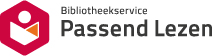 avonAvonturenromanbiogBiografieblinRoman over blindenbyblBijbelse romanchriChristelijk milieudeteDetectiveromandialRoman in dialectdierDierenlevendoktDoktersromanerotErotisch verhaalfamiFamilieromanfantFantasyfiloFilosofische romangehaRoman over gehandicaptengrieGriezelverhaalhistHistorische romanhomoRoman over homoseksualiteithumoHumoristische romanIndoIndonesisch milieuislaIslamitisch milieujeprJeugdproblemenjoodJoods milieukathRooms-katholiek milieukersKerstverhaalkindKinderlevenliefLiefdesromanliteLiteraire roman (klassiek/modern)meisMeisjesromannietOverige romans (niet ingedeeld)oorlOorlogsromanoudmOudere meisjesromanpaasPaasverhaalpoliPolitieke romanpornPornografische romanprotProtestants milieupsycPsychologische romanrassRoman over het rassenvraagstukrealRealistische romanreisReisverhaalschoSchoolverhaalsficScience fictionsintSinterklaasverhaalsociSociale romanspioSpionageromansporSportromansproSprookjesstrkStreek- en boerenromanthriThrillerverhVerhalen en novellenvrouVrouwenlevenwaarWaargebeurdwestWild-west romanzeelZeeleven